Министерство сельского хозяйства Российской ФедерацииФГБОУ ВО «Ставропольский государственный аграрный университет»ОТЧЕТ УТВЕРЖДАЮ:Ректор, профессор______________И.В. Атанов“____” ____________ 2020 г. НАУЧНО-ИССЛЕДОВАТЕЛЬСКАЯ РАБОТА ФАКУЛЬТЕТАЭкономический факультет(наименование факультета) отчет за 2020 годОтчет обсужден на заседании ученого совета факультета«___»_________________  2020 г.Протокол № ____Декан _______________________Научный потенциал факультета2. Данные о штатных преподавателяхфакультета, имеющих ученые степени и (или) звания3. Защита докторских и кандидатских диссертаций3.1. Докторские диссертации за 2020 год 3.2. Кандидатские диссертации за 2020 год3.3. План защит на 2021 год4. Научные и учебные публикации (монографии, сборники научных трудов, статьи, учебники и учебные пособия, в т.ч. с грифами (указать гриф)* приведены образцы заполнения5. Научные достижения за 2020 год, имеющие охранные документы6. Результаты НИР, подтвержденные соответствующими документами (заключения, сертификаты решения НТС, и др.)7. Информация по патентам, стоящим на балансе (необходимо заполнить только колонку № 6 «экономический эффект от использования объекта»)8. Участие в информационно-консультационной службе края, района и др.9. Участие в научно-технических и научно-методических мероприятиях (форумы, симпозиумы, съезды, чтения, конференции, семинары, выставки и др.)9.1 Участие в симпозиумах, форумах, съездах, чтениях, конференциях, семинарах и т.д.9.2 Проведение научно-технических мероприятий(форумы, симпозиумы, съезды, чтения, конференции, семинары, выставки и др.)9.3 Участие в выставках и салонах9.4 Показатели других научных признаний10. Научные командировки11. Поданные заявки на научные конкурсы и гранты12. Малые инновационные предприятия13. Информация о деятельности МИП в 2019 г.а)б)14. Участие студентов в НИР14.1 Участие студентов в конкурсах и олимпиадах14.2 Стипендии и гранты (Президента, Правительства, РАН, Минобразования РФ, Минсельхоза РФ, Губернатора, именные, форум «Машук» и др.)14.3. Участие в студенческих научных конференциях и других мероприятиях14.4. Научные публикации студентов кафедры15. Справка по результатам выполнения плана НИР(наиболее значительные научные достижения кафедры за отчетный период)За отчетный период было опубликовано 12 публикации ВАК, 2 статьи в журналах баз Scopus.  Защищена кандидатская диссертация Онежкиной О.Н. под руководством Банниковой Н.В. Издано 30 учебных пособий без грифа. Общее количество статей 51, что составило 20,05 п.л. Получено 3 свидетельства программы для ЭВМ. За отчётный год кафедра организовала, подготовила и провела 3 демонстрационных экзамена по компетенции Предпринимательство (вузовский, для студентов Григорополисского сельскохозяйственного техникума (в очном формате) и для студентов Прасковейского агро-технологического техникума (в дистанционном формате). Команда Вайцеховской С.С. приняла участие в открытом вузовском чемпионате WolrdSкills – молодые профессионалы по компетенции «Предпринимательство» на базе СКФУ. Участник вузовского чемпионата WorldSkills по компетенции «Экспедирование грузов» занял первое место (руководитель Воробьева Н.В.)Преподавателями кафедры опубликовано 11 статей из перечня ВАК, 4 статьи в научных журналах, рецензируемых в системах Scopus, Web of Science,  издано 24 учебно-методических пособий по читаемым дисциплинам кафедры, получены свидетельства на 4 электронных учебников.В рамках выполнения договоров с хозяйствами и предприятиями привлечены финансовые средства в размере 925,31 тыс. руб., при оказании дополнительных образовательных услуг – 32 тыс. руб., при выполнении государственного контракта с Министерством сельского хозяйства – 1,723 млн. руб.Кафедрой была организованы и проведены научно-практические конференции «Информационно-аналитическое, правовое и маркетинговое обеспечение инновационно-технологического развития социально экономических систем в условиях глобализации» и «Актуальные вопросы управления социально-экономическими системами».Выполнение хоздоговора № 1871 от 02.12.2020 на тему: «Исследование и автоматизация задач нормоконтроля строительной организации при электронном инженерно-техническом документообороте», ООО «Билдинг» на сумму 75 тыс. рублей.Выполнение хоздоговора № 1872 от 02.12.2020 на тему: «Исследование и автоматизация задач нормоконтроля строительной организации при электронном инженерно-техническом документообороте», ООО «Альтаир» на сумму 110 тыс. рублей.Выполнение хоздоговора № 1873 от 02.12.2020 на тему: «Проведение исследований и моделирование автоматизированной системы управления персоналом на предприятии» на сумму 121 тыс. рублей. Выполнение хоздоговора № 1841/1 от 22.09.2020 г. по теме: «Выбор стратегии и обоснование экономического поведения ООО «Агросоюз» Петровского городского округа в условиях динамичной бизнес – среды» на сумму 85 тыс. рублей.16. Предложения по совершенствованию научно-инновационной деятельностиОпубликовать 7 публикации ВАК в течении 2021 года (Ответственные – преподаватели кафедры). Общее количество статей по кафедре не менее 30. Увеличение Индекса цитирования по кафедре (Ответственные – преподаватели кафедры). Увеличить индекс Хирша персонально по каждому преподавателю минимум на 2 в течении 2021 года (Ответственный – преподаватель).  Заключение договоров по выполнению хозяйственных тем преподавателями кафедры (план 75 тыс. руб. на каждого ППС).Формирование комплекса научных разработок для участия сотрудников кафедры в международных, федеральных, ведомственных и региональных научных программах и грантах. (Ответственный: Назаренко А.В., 2 квартал 2021 г.)Расширение сферы консалтинговых услуг в рамках выполнения договоров на создание (передачу) научно-технической продукции посредством заключения хоздоговоров с предприятиями - партнерами. (Ответственный: Запорожец Д.В., 1 полугодие 2020 г.)Повышение индексов цитируемости преподавателей в международных базах Scopus, Web of Science до 3. (Ответственный: Звягинцева О.С., в течение 2021 г.)Защита кандидатской диссертации аспиранта Исаенко А.П. (Ответственный: Назаренко А.В. в 1 квартал 2021 г.)Активизация деятельности по разработке научных экспонатов для участия в научно-технических выставках различного уровня. (Ответственный: Кенина Д.С., в 2021г.).Участие факультета в «Проектно-образовательный интенсив» (Ответственный: декан, зав. кафедрой в течение 2021 г.)Активизация процесса цифровизации и получения свидетельств на электронное учебно-методическое обеспечение по читаемым дисциплинам на кафедре. (Ответственный: Исаенко А.П. в течение 2021 г.).Необходимо активизировать работу со стратегическими партнерами по вопросам оптимизации студенческой научно-инновационной деятельности.Привлекать студентов, активно занимающихся научной деятельностью, к участию в конкурсе У.М.Н.И.К. и в проектной деятельности «Точки кипения».Необходимо активизировать международную работу по вопросам улучшения взаимодействия студенческой научно-инновационной деятельности.Разработать меры по упрощению внедрения разрабатываемых электронных образовательных ресурсов в учебный процесс университета для дальнейшей их коммерциализации и использование в других ВУЗах страны.Активное привлечение студентов к участию в выставках научно-творческого характера и конкурсах на лучшую работу.Штатных, чел.Приняли участие в НИРВсего ППС,6868в т. ч.:00Докторов наук1010Профессоров1111Кандидатов наук5858Доцентов5050Преподавателей00Ассистентов33Аспирантов, 11в т. ч. очного обучения00в т. ч. выпуск 2020 года00Научных сотрудников33Вспомогательный персонал74№ п./п.Ф.И.О.(полн.),год рожденияДолжностьУченая степень,шифр специальностиГод присужденияУченое званиеГод присвоенияНаучное руководство аспирантами, соискателями(кол-во)Научное руководство студентами(кол-во)Кусакина Ольга Николаевна, 1962заведующая кафедрой, профессорд.э.н.08.00.052005профессор2007230Токарева Галина Викторовна, 1975доцентк.э.н.08.00.052004доцент2007-30ПономаренкоМарина Владимировна, 1976доцентк.э.н.08.00.052006доцент2015-30Довготько Наталья Анатольевна, 1966доцентк.э.н.08.00.01, 08.00.191997доцент2001130СкиперскаяЕлизаветаВикторовна 1978доцентк.э.н08.00.052013доцент2017-30Грузков Игорь Владимирович, 1972профессорДоктор экономических наук 08.00.01- Экономическая теория2019доцент2005-30Русановский Евгений Валерьевич, 1983доцент, научный сотрудникк.э.н.08.00.052010---30ЦеловальниковИванКиреевич, 1950доцентк. с.х. н.06.01.011982доцент1989-26Антонова Ирина Юрьевна, 1972доцентк.э.н.08.00.052001доцент2018-30Чередниченко Ольга Александровна, 1972доцентк.э.н.08.00.052006доцент2011-35Косинова Елена Александровна,1981доцентк.э.н.08.00.052008доцент--30Агаларова ЕкатеринаГригорьевна,1978доцентк.э.н.08.00.052005доцент2012-31Рыбасова Юлия Викторовна, 1981доцентк.э.н.08.00.052009доцент2017-24Казарова Ангелина Яковлевна, 1983доцентк.э.н.08.00.052011---30Гунько Александр Юрьевич,доцентк.э.н.08.00.05200915Гунько Юлия Александровнадоцентк.э.н.08.00.12201215АйдиноваАнжеликаТагировна,1977доцентк.э.н.08.00.052006доцент2014-15Тельнова Наталья Николаевна1973И.О. Зав. кафедройК.э.н.08.00.052002Доцент2004-4Банникова Наталья Владимировна,1957ПрофессорД.э.н.08.00.051991Профессор2007111Костюченко ТатьянаНиколаевна 1957ПрофессорК.э.н.08.00.051984Доцент1989-8Вайцеховская Светлана Сергеевна 1982ДоцентК.э.н.08.00.052009Доцент2017-8Орел Юлия Викторовна 1980ДоцентК.э.н.08.00.052007Доцент2018-1Воробьева Наталья Валерьевна 1979ДоцентК.э.н.08.00.052007Доцент2016-3Пупынина Елена Георгиевна 1968ДоцентК.э.н.08.00.052011Доцент2018-3Тенищев Александр Владимирович 1974ДоцентК.э.н.08.00.052000Доцент2018-4Байчерова Анжелика Рашитовна1985ДоцентК.э.н.08.00.052015Доцент2019-5Сериков Святослав Сергеевич 1957ДоцентК.э.н.08.00.052004Доцент2004-4Грачева Дарья Олеговна1986ДоцентК.э.н.08.00.052016----Измалков Сергей Александрович1982ДоцентК.э.н.08.00.052012---2Черемных Марина Беталовна1986ассистент------Байдаков Андрей Николаевич, 1956профессорд.э.н.,08.00.052005профессор2010220Беликова Ирина Петровна, 1964профессорд.э.н.,08.00.052007профессор2010115Бабкина Ольга Николаевнадоцентк.э.н.,08.00.052019--Назаренко Антон Владимирович, 1984доцентд.э.н.,08.00.052009доцент2017-10Запорожец Дмитрий Васильевич, 1984доцентк.э.н.,08.00.052011доцент2018-10Звягинцева Ольга Сергеевна,1986доцентк.э.н.,08.00.052012---10Кенина Диана Сергеевна,1987доцентк.э.н.,08.00.052015---7Левушкина Светлана Владимировна, 1979доцентк.ю.н.,12.00.022005доцент2015-15Чернобай Наталья Борисовна, 1977доцентк.э.н.,08.00.052004доцент2009-10Семко Инна Анатольевна, 1982доцентк.э.н.,08.00.052006---15Алтухова Лариса Анатольевна,1977доцентк.э.н.,08.00.052003доцент2006-15Коршикова Марина Викторовна, 1983доцентк.э.н.,08.00.052011доцент2020-6Свистунова Инна Георгиевна, 1988доцентк.э.н.,08.00.052014---6Исаенко Александр Павлович, 1993ассистент------Шматко Сергей Геннадьевич, 1977Зав. кафедройк.э.н.,08.00.052002доцент2007-6Богданова Светлана Викторовна, 1978доцентк.п.н.,13.00.082010доцент2019-9Зайцева ИринаВладимировна, 1968доцентк.ф.-м.н.,05.13.182006доцент2010-4Шлаев Дмитрий Валерьевич, 1980доцентк.т.н.,20.01.092009доцент2017-9Рачков Валерий Евгеньевич, 1963доцентк.т.н.20.02.252005доцент2009-5Сорокин Анатолий Александрович, 1980доцентК.э.н.,08.00.132006доцент2008-7Самойленко Ирина Владимировна, 1988доцентк.т.н.05.13.012012доцент2017-6Герасимов Владимир Павлович, 1947доцентк.т.н.,20.02.121999----Шуваев Александр Васильевич, 1960профессорд.э.н.,08.00.051998профессор2013-7Ермакова Анна Николаевна, 1978доцентк.э.н.,08.00.052004доцент2008-8Кузьменко Ирина Петровна, 1959доцентк.э.н.,08.00.051998доцент2001-6Трошков Александр Михайлович, 1954доцентк.т.н.,02.20.251998доцент2000-8Тамбиева Джаннет Алиевна, 1971профессорд.э.н.08.00.132011доцент2002-4Мирошниченко Надежда Викторовна,1978заведующая кафедройд.ю.н.12.00.08-2016доцент201320Черепанов Виктор Алексеевич, 1948профессорд.ю.н.12.00.022004профессор200810ХохловаЕлена Васильевна1975профессорк.п.н.13.00.081999доцент по кафедре педагогики и психологии200510Дедюхина Ирина Федоровна, 1978доцентк.ю.н.12.00.082008доцент201810Жданова Оксана Викторовна, 1970 доцентк.ю.н.12.00.082008доцент201810Тунина Нелли Александровна,1976доцентк.ю.н.12.00.1420124Шевченко ЕвгенийАлександрович1982доцентк.э.н.08.00.052007доцент201510Луговской Сергей Иванович1982доцентк.э.н.08.00.052007доцент201810Максимов Владимир Юрьевич, 1963доцентк.ю.н., 12.00.081998доцент по кафедре ГМУ2013-10Лабовская Юлия Владимировна 1978доцентк.ю.н.,12.00.012009доцент201510Еременко Николай Васильевич1979доцентк.э.н.08.00.052004доцент20183№п/пФ.И.О. (полностью),должностьНаучныйруководитель(консультант)Тема диссертации, научное направление, область, шифр специальностиМесто и датазащиты№п/пФ.И.О. (полностью),должностьНаучныйруководитель(консультант)Тема диссертации, научное направление, область, шифр специальностиМесто и датазащиты1.Онежкина Ольга НиколаевнаБанникова Н.В.«Формирование и развитие рынка овощной продукции»08.00.05. – экономика и управление народным хозяйством: экономика, организация и управление предприятиями, отраслями, комплексами (АПК и сельское хозяйство)Кубанский государственный аграрный университет, г. Краснодар, 20 сентября 2020 г. 2.№п/пФ.И.О. (полностью),должностьКандидатская/докторскаяТемадиссертации, научное направление, область, шифр специальностиПредполагаемые место и датазащиты1.Исаенко Александр Павлович, ассистенткандидатская«Функционирование и развитие механизма производственной кооперации в растениеводстве Ставропольского края»08.00.05- Экономика и управление народным хозяйством.ФГБОУ ВО «Орловский государственный аграрный университет имени Н. В. Парахина»Май 2021 г.2.Вид издания(в названиях)Название работы и библиографические данные (Авторы, название издания, место издания, название издательства, номер, выпуск, год, страницы)ТиражОбъем(стр.)Объем(усл. п.л.) кол-во стр./16*0,93МонографииИнституционально-факторные особенности и тенденции развития экономики в условиях цифровизации : монография / под общ.ред. проф. О. Н. Кусакиной ; Е. В. Абонеева, Е. Г. Агаларова,С. В. Аливанова и др. – Ставрополь : АГРУС Ставропольского государственного аграрного университета, 2020. – 264 с.50026415,3Управление проектами и программами организации : монография / Е.В. Кащеева, А. А. Кобелева, Е.В. Скиперская, Н. В. Снегирева [Электронный ресурс]. Ставрополь: АНО ВО СКСИ, 2020. 162 с.5001629,4Развитие системы маркетинга в АПК /Папцов А.Г., Цыпкин Ю.А., Чайка В.П., Суркова Н.В., Бутырин В.В., Скоробогатых И.И., Азоев Г.Л., Камаев Р.А., Орлов С.В., Бирюкова Т.В., Чернов С.Е., Бритик Э.В., Шулдяков А.В., Стрельцов В.Я., Пакулин С.Л., Феклистова И.С., Козлова Н.В., Агаларова Е.Г., Юндунов Б.А., Демакова Е.А. и др. Москва, 2020.50037221,6Назаренко А.В., Байдаков А.Н., Левушкина С.В. Современные технологии управления персоналом: монография // Назаренко А.В., Байдаков А.Н., Левушкина С.В., Звягинцева О.С., Бабкина О.Н., Кенина Д.С., Семко И.А., Исаенко А.П. СЕКВОЙЯ, 2020. С. 192.50019211,6Назаренко А.В., Байдаков А.Н., Левушкина С.В. Актуальные проблемы стратегического развития современной организации // Назаренко А.В., Байдаков А.Н., Левушкина С.В., Звягинцева О.С., Бабкина О.Н., Кенина Д.С., Семко И.А., Исаенко А.П. СЕКВОЙЯ, 2020. С. 211.50021112,26Назаренко А.В., Байдаков А.Н., Левушкина С.В. Взаимосвязь управления коммуникационными процессами и результатов командной работы коллектива // Назаренко А.В., Байдаков А.Н., Левушкина С.В., Звягинцева О.С., Бабкина О.Н., Кенина Д.С., Семко И.А., Исаенко А.П. СЕКВОЙЯ, 2020. С. 189.50018910,9Цифровая экономика и онлайн-образование: европейский опыт: коллективная монография / под науч. ред. И.В. Пеньковой, В.А. Королева. – Ставрополь: Изд-во СКФУ, 2020. – С. 246-26450036921,45Шуваев А.В., Молчаненко С.А. Устойчивое развитие регионального АПК: теория и практика (монография) / Ставрополь: Агрус Ставропольского гос. аграрного университета, 2020. – 192 с.50019211,16Всего монографии, шт.1143503063169,44Сб. научн. труд.  или материалы конференций, проведенных в СтГАУ, изданные кафедрой, факультетомАктуальные проблемы и достижения региональных экономических систем : сборник научных трудов по материаламVI Международной научно-практической конференции. ‒Ставрополь : СЕКВОЙЯ, 2020. ‒ Ч. 1. 25014,5Левушкина С.В. Стратегические направления развития экспортной деятельности сельскохозяйственных товаропроизводителей Ставропольского края // Сборник научных статей по материалам Всероссийской научно-практической конференции «Инновационные процессы в сфере информационных технологий и современного образования в регионах России» (Ставрополь, 16-17 ноября 2020 г.). Ставрополь: СтГАУ, 2020. С. 237-241.-40,23DESIGNING THE ALGORITHM OF PROFILER'S DECISION-MAKINGTroshkov A.M., Bogdanova S.V., Ermakova A.N., Dronov S.N., Shuvaev Av.В сборнике: IOP CONFERENCE SERIES: MATERIALS SCIENCE AND ENGINEERING. 1st International Conference on Innovative Informational and Engineering Technologies (IIET-2020) 28-29 May 2020, Stavropol, Russian Federation. Бристоль, 2020. С. 012012.50,29Трошков А.М., Друпова А.А. «Синтез графической биометрической характеристики по манипулятору ПЭМВ». Сборник научных статей по материалам Всероссийской научно-практической конференции(г. Ставрополь, СтГАУ, 28–29 ноября 2020 г.) Информационное общество и стратегические векторы развития региональных производственных систем. Стр.390-39340,23Шуваев А.В.,Трошков А.М. «Информационная идентификация личности в архитектуре биометрических характеристик». Информационные проблемы и драйверы социально-экономического развития общества в условиях глобализации Сборник научных статей по материалам Международной научно-практической конференции (г. Ставрополь, СтГАУ, 26–27 сентября 2020 г.) Стр 176-18050,29Сб. научн. тр. или материалы конференций, проведенных в СтГАУ, всегоСтатьи: - в центральных изданиях, в т.ч. из перечня ВАК1Состояние и перспективы развития мясного скотоводства региона / Кусакина О.Н., Левушкина С.В., Свистунова И.Г.  //Финансовый бизнес, № 6. 2020100,62Доход как источник развития человеческого капитала сельских территорий / Кусакина О.Н., Соколов С.В. // Экономика и управление: проблемы и решения.- 10, том 2 (106) – 2020 100,63 Современные тенденции интеграционных процессов в АПК. Кусакина О.Н. Дорошенко В.А. // Экономика и управление: проблемы и решения.- 11, том 2 (106) – 2020 ноябрь100,6Казарова А.Я. Тенденции развития АПК в условиях пандемии коронавируса  //Теория экономики и управления народным хозяйством - Экономические  науки : Вестник Института Дружбы народов Кавказа №2 (54), 2020.60,35Казарова А.Я. Российский экспорт сельскохозяйственной продукции в период пандемия covid-19 //Теория экономики и управления народным хозяйством - Экономические  науки : Вестник Института Дружбы народов Кавказа №4 (56), 2020.60,35Система внутреннего контроля  как условие функционирования современного предприятия / Голушко Е.В., Косинова Е.А., Гречкина Т.В. // Вестник Института Дружбы народов Кавказа .«Теория экономики и управления народным хозяйством» - Экономические науки, 2020. - № 4.  60,35Роль малого бизнеса  в аграрной сфере региона и направления государственной поддержки  /Косинова Е.А., Кусакина О.Н., Агаларова Е.Г. // Вестник Института Дружбы народов Кавказа .«Теория экономики и управления народным хозяйством» - Экономические науки, 2020. - № 4.  60,35Комплексная оценка национальной агропродовольственной системы в контексте устойчивого развития / Н.В. Медяник, О.А. Чередниченко, Н.А. Довготько, Ю.В. Рыбасова // Международный сельскохозяйственный журнал, 2020. № 6 (378). С. 46-51. 61,18Стратегии и инструменты экологически устойчивого развития экономики: итоги конференции / Н.А. Довготько, Е.В. Рюмина, О.А. Чередниченко // Экономика природопользования. 2020. № 2. С. 4-16. 121,02Оценка влияния экологических факторов на достижение целей устойчивого развития в национальной агропродовольственной системе / Довготько Н.А., Чередниченко О.А., Куренная В.В. // Экономические науки. 2020. № 188. С. 46-51. 60,56Разработка методики оценки конкурентоспособности фирмы как основы для планирования и управления ее деятельностью / Е.Д. Кузнецова, С.В. Мистюкова, Г.В. Токарева // Финансовая экономика. 2020. №1. С. 50-56800100,6Развитие человеческого капитала сельских территорий на основе совершенствования системы жизнеобеспечения / О.Н. Кусакина, С.В. Соколов, Г.В. Токарева // Вестник ИДНК. 2020. №4.1000100,6Кризис: причины возникновения, методы преодоления, последствия / Е.В. Кащеева, А.А. Кобелева, Е.А. Пасько, Е.В. Скиперская // Вестник ИДНК. 2020. № 3 (55). С. 91-95.50,3Грузков В.Н., Грузков И.В. Духовно-нравственные смыслы великой победы СССР во второй мировой войне: правда против фальсификаций // Alma mater (Вестник высшей школы). 2020. № 5. С. 11-26.500202Русановский Е.В., Гунько А.Ю., Целовальников И.К. Институционально-генетические особенности развития рынка продукции овцеводства // Вестник ИДНК. – 2020. – №4.50040,4Агаларова Е.Г. Сценарный план развития рынка персонализированного питания в Ставропольском крае в рамках реализации НТИ "Фуднет" // Маркетинг и маркетинговые исследования. 2020. № 1. С. 36-42.70,4Банникова Н.В., Орел Ю.В., Байчерова А.Р. /Особенности развития малого бизнеса в транспортной сфере на примере СКФО// Вестник Академии.ю 2020. № 4 (65). С. ….в печати261,5Орел Ю.В., Тельнова Н.Н., Вайцеховская С.С. Сравнительная оценка экономической эффективности традиционной и органической технологий производства продукции овощеводства и плодоводства // Экономика и управление: проблемы, решения. 2020. Том 2 (106). –№10. С.52-58.730060,4Беликова И.П., Байчерова А.Р. Повышение эффективности внутрирегионального зернового комплекса АПК Ставропольского края на основе кластеризации сельских районов// Финансовый бизнес, № 6. 2020электронный50,3Беликова И.П., Байчерова А.Р. Инновации и внедрение современных технологий в сельском хозяйстве России//Экономика и управление: проблемы, решение в печати100,6Шабалдас О.Г., Пимонов К.И., Трубачева Л.В., Вайцеховская С.С. Урожайность сортов сои различных групп спелости при естественном плодородии почвы в условиях орошения // Земледелие, 2020. № 3. С. 41-44. Нет данных40,23Шабалдас О.Г., Пимонов К.И., Солодовников А.П., Вайцеховская С.С. Эффективность выращивания сои с применением удобрений и биопрепарата на черноземе обыкновенном в условиях орошения // Аграрный научный журнал. Саратов. 2020. №8. С. 48-53Нет данных60,35Банникова Н.В., Вайцеховская С.С., Ионова Б.М. Направления совершенствования системы государственной поддержки малого и среднего предпринимательства на региональном уровне // Вестник академии: научный журнал. М.: 2020. №2 (63). С. 20-32500120,7Воробьева Н.В. Роль внешней торговли химической промышленности в Ставропольском крае //Сибирская финансовая школа. 2019. №5. С.54-57.(не было в НИР за 2019 год)100040,2Воробьева Н.В., Будагов Н.В., Пупынина Е.Г. Особенности экспорта масложировой продукции в России и Ставропольском крае //Вестник дружбы народов Кавказа теория экономики и управления народным хозяйством. 2020.  № 1(53).  С.35-43.100080,5Воробьева Н.В., Будагов Н.В., Сериков С.С. Развитие внешней торговли России и Ставропольского края в условиях глобализации мирового рынка сахара // Экономика и управление: проблемы, решения.  2020. Том 3.  №2 (99).   С.85-90.730060,35Банникова Н.В., Костюченко Т.Н., Тенищев А.В., Воробьева Н.В. Методика экономической оценки эффективности использования технологии возделывания сельскохозяйственных культур без обработки почвы// Техника и оборудование для села.  2020.  № 3 (273). С.43-47.100050,3Особенности воспроизводства основных и оборотных фондов дорожно-строительного предприятия / Т.Н. Костюченко, Д.О. Грачева, М.Б. Черемных // Экономика и предпринимательство, № 12 том 2, 2020 г., С. 1-12.1000110,7Звягинцева О.С., Кенина Д.С., Левушкина С.В. Организация дистанционной работы персонала //Финансовый бизнес. №7. 2020. С. 57-6280080,46Кусакина О.Н., Левушкина С.В., Свистунова И.Г. Состояние и перспективы развития бизнеса в мясном скотоводстве региона //Финансовый бизнес. №6. 2020. С. 51-5580080,46Левушкина С. В., Малкина Л. В., Мохова Е. А. Современные тенденции развития системы малого и среднего предпринимательства //Финансовый бизнес. №6. 2020. С.55-5980090,52Семко И.А., Алтухова Л.А. Технология развития компетенций управленческого персонала организации // Наука Красноярья, 2020, Т.9. №2-3. с. 158-163.80060,34Семко И.А., Алтухова Л.А. Семко И.А., Алтухова Л.А. Разработка проекта системы вознаграждения персонала торговой организации / / Наука Красноярья. 2020.60060,34Звягинцева О.С., Кенина Д.С., Левушкина С.В. Организация дистанционной работы персонала-90,5Звягинцева О.С., Бабкина О.Н., Кенина Д.С. Формирование системы управления знаниями в организации // KANT, 2020-100,6Звягинцева О.С., Бабкина О.Н. Проблемы внедрения онлайн компонента в образовательный процесс // Экономика и управление народным хозяйством, 2020-110,6Коршикова М.В., Свистунова И.Г., Сахнюк Т.И. Современные подходы проектного менеджмента // Наука Красноярья. 2020. № 4. -110,6Коршикова М.В., Свистунова И.Г., Шутова О.А. Человеческий фактор в развитии предпринимательской среды в условиях трансформации экономики// Наука Красноярья. 2020. № 5.-120,69А.П. Исаенко Оценка развития виноградарства и виноделия в России // Вестник АГУ, с «Экономика»  2020 № 3 (265)100070,4BI и BPM как способ создания ценности для бизнеса Орлова А.Ю., Сорокин А.А. В сборнике: Вестник Северо-Кавказского федерального университета 2020, №6 (81), С. 110 - 11760,3Зайцева И.В., Малафеев О.А.,  Казначеева О.Х.,  Шлаев Д.В., Демчук А.А. «Управление процессом оптимизации распределения ресурсов методами математического моделирования»  № 12(135)2020  «Перспективы науки»   2020 г.   100251,45Кузьменко И.П., Глотова И.И., Томилина Е.П.
Интегральные методы анализа финансовой устойчивости компании нефтегазового комплекса. Экономика и управление: проблемы, решения: Научно-практический, теоретический журнал, Том 2(106)  - 2020 , с.70-7670,5Еременко Н. В., Лабовская Ю. В., Дедюхина И. Ф. Реформирование земельных отношений в сельском хозяйстве : региональный аспект // Экономика и управление : проблемы, решения. 2020. № 12. 100040,3Лабовская Ю. В., Дедюхина И. Ф., Жданова О. В. Понимание права в либертарно-юридической концепции права и государства // Закон и право. 2020. № 2. С. 19-22.100040, 3Жданова О. В., Лабовская Ю. В., Дедюхина И. Ф. Финансовое мошенничество в современном мире // Государственная служба и кадры. 2020. № 4. С. 95-97.100040,3Еременко Н. В., Лабовская Ю. В., Дедюхина И. Ф. Реформирование земельных отношений в сельском хозяйстве : региональный аспект // Экономика и управление : проблемы, решения. 2020. № 12. С.91-95.100050,3Черепанов В. А. О правовых вопросах сменяемости власти // Журнал российского права. 2020. № 11. С. 30-44.1000150,9Черепанов В. А. О правовой возможности повышения пенсионного возраста : анализ решений Конституционного Суда Российской Федерации // Журнал российского права. 2020. № 5. С. 50-58.100090,6Черепанов В. А. О дистанционном изучении конституционного права // Конституционное и муниципальное право. 2020. № 9. С. 52-56.100050,3Черепанов В. А. О необходимости и целесообразности конституционных изменений // Российская юстиция. 2020. № 8. С. 35-38.100040,3Мирошниченко Н. В., Максимов В. Ю. Правовое образование как условие формирования личности российского гражданина // Образование. Наука. Научные кадры. 2020. № 4. С. 136-137.100030,2Мирошниченко Н. В., Максимов В. Ю. Насильственный способ совершения деяния и его проявления в преступлениях против жизни и здоровья личности // Гуманитарные и юридические исследования. 2020. № 4.1000180,9Романенко Е. С., Миронова Е. А., Герман М. С., Хохлова Е. В., Ивашова В. А., Чвалун Р. В. Компетенции специалиста бродильного производства // Пищевая промышленность. 2020. № 2. С. 60-63. 100040,3Хохлова Е. В., Федиско О. Н., Ивашова В. А., Таранова Е. В., Тарасова С. И. Интеграция первокурсников в социокультурную и образовательную среду вуза // Бизнес. Образование. Право. 2020. № 1 (50). С. 378-383. 100060,4Шевченко Е. А. Государственно-частное партнерство как инструмент поступательного развития региона // Вестник ИДНК, Институт Дружбы народов Кавказа. Ставрополь, 2020. № 5 (54). С. 66–72.1000120,7Шевченко Е. А. Государственно-частное партнерство как эффективный механизм взаимодействия властных и предпринимательских структур // Экономика и управление : проблемы, решения. 2020. № 10, том 2 (106). С.25–30.1000100,6Довготько Н. А., Чередниченко О. А., Куренная В. В. Оценка влияния экологических факторов на достижение целей устойчивого развития в национальной агропродовольственной системе // Экономические науки. 2020. № 188. С. 46-51.100060,4Бунчиков О. Н., Гайдук В. И., Куренная В. В. Анализ финансово-хозяйственной деятельности аграрного предпринимательства и его вклад в обеспечение продовольственной безопасности региона // Экономика и предпринимательство. 2020. № 7 (120). С. 402-405.100040,3Терновых К. С., Куренная В. В., Агибалов А. В. Развитие инноваций в сельском хозяйстве: тенденции, перспективы // 
Вестник Воронежского государственного аграрного университета . 2020. Т. 13. № 2 (65). С. 96-103.100080,4Всего статей в центральных изданиях, в т.ч. из перечня ВАК, шт. 59Всего стр.Всего усл.печ.л.- в зарубежных изданияхKusakina O., Dovgotko N.Тhe role of digital technology in the formation of agri-food clusters// Lecture Notes in Networks and Systems (см. в книгах). 2020. Т. 129 LNNS. 241,6Ruban D.A., Yashalova N.N., Cherednichenko O.A., Dovgotko N.A. Climate Change, Agriculture, and Energy Transition: What Do the Thirty Most-Cited Articles Tell Us? Sustainability, 2020. Т. 12. № 19. С. 8015. doi:10.3390/su12198015 201,6Longitudinal differentiation of agroeconomic risks linked to long-term climate changes: evidence from the European part of Russia/ N.N. Yashalova, O.A. Cherednichenko, N.A. Dovgotko, D.A. Ruban
// Espacios. 2020. Т. 41. № 24. С. 335-341. 60,47Social practice of urban environment quality assessment / Ivashova V.A., Tokareva G.V., Agalarova E.G., Nadtochiy Yu.B., Yushchenko I.V. // IOP Conference Series: Materials Science and Engineering. International Conference on Civil, Architectural and Environmental Sciences and Technologies, CAEST 2019. 2020. С. 012020 (статья Scopus)1000100,6Innovative Activity in Organizations in the New Technological Order: International Perspectives / Olga N. Kusakina, Svetlana V. Levushkina, Yulia V. Narolina,Tatiana V. Sabetova, and Galina V. Tokareva // The Challenge of Sustainability in Agricultural Systems. Volume: 2. Year:  2021. Book series: Lecture Notes in Networks and Systems (LNNS). ISSN:2367-3370.Editor: Bogoviz, A. V. Publisher: Springer International Publishing. (статья Scopus)1000100,6The current state russia's fiscal policy future / Gurbanova T., Tokareva G., Shalina O., Rastegaeva F.// Economic and Social Development. 55th International Scientific Conference on Economic and Social Development. Book of Proceedings. 2020. С. 489-497.500100,6Integration as a factor of innovational development of agribusiness /Kusakina O.N., Agalarova E.G., Kosinova E.A., Rybasova Y.V., Skiperskaya E.V.В сборнике: Growth Poles of the Global Economy: Emergence, Changes and Future Perspectives. Сер. "Lecture Notes in Networks and Systems" Plekhanov Russian University of Economics. Luxembourg, 2020. С. 811-822.120,7Бегларян А. И., Байчерова А. Р. Оплата труда в торговле. Специфика сегодняшнего дня // Colloquium-journal №32 (84), 2020. Р. 14-16.электронный30,2Байчерова А.Р., Вайцеховская С.С., Орел Ю.В., Тельнова Н.Н. State and trends of organic agriculture development in the world and in the Russian Federation = Состояние и тенденций развития органического сельского хозяйства в мире и в Российской Федерации // Сolloquium-journal №11 (63), 2020. Р.10-14 50050,3Вайцеховская С.С., Байчерова А.Р., Тельнова Н.Н., Орел Ю.В. Integral estimation of financial and economic state of agricultural enterprises of the Stavropol territory, engaged in the production of oilseeds = Интегральная оценка финансово-экономического состояния сельскохозяйственных предприятий ставропольского края, занятых производством масличных культур // Сolloquium-journal №1 (53), 2020. Р. 37-3950030,2Forecasting the efficiency of  technological development by the example of crop research / T. Kostyuchenko, N. Telnova, Y. Orel, S. Izmalkov, A. Baicherova // Growth Poles of the Global Economy: Emergence, Changes and Future Perspectives : сб тр. серии "Lecture Notes in Networks and Systems" Plekhanov Russian University of Economics. Luxembourg, 2020. С. 835-846.500110,7Банникова Н.В., Тенищев А.В., Вайцеховская С.С., Воробьева Н.В., Пупынина Е.Г. Methodological approaches to a comprehensive assessment of the economic efficiency in using innovative technologies in agriculture: a no-till example = Методологические подходы к комплексной оценке экономической эффективности использования инновационных технологий в сельском хозяйстве (на примере нулевой технологии) // Lecture Notes in Networks and Systems/ 2020. Т. 129 LNNS. p. 181-1931000120,7About one transportation technology of construction cargo / O.A. Malafeyev, N.D. Redinskikh, I.V. Zaitseva, Yu.V. Orel, D.V. Shlaev // сб: IOP conference series: materials science and engineering. 1st International Conference on Innovative Informational and Engineering Technologies (IIET-2020) 28-29 May 2020, Stavropol, Russian Federation. Бристоль, 2020. С. 12-37.500261,6Тельнова Н.Н., Байчерова А.Р., Вайцеховская С.С., Орел Ю.В. Features of state financial regulation of investment activities of agroindustrial enterprises (Особенности государственного финансового регулирования инвестиционной деятельности агропромышленных предприятий) // Сolloquium-journal, 2020. №11 (63), Т. 8, P.33-3550030,17Olga N. Kusakina, Natalia V. Bannikova, Inna G. Svistunova.  Different Possibilities of Formation of Human Capital in the Conditions of Digitalization of the Economy: Territorial and Industrial Aspects// Human and Technological Progress Towards the Socio-Economic Paradigm of the Future. Part 2. Series: Interdisciplinary Thought of the 21st Century. 2020. с. 117-1241000100,6N.Bannikova, N.Telnova, V.Markarova Innovation activity in agriculture and the issues of its assessment // WESTERN Balkan Journal of Agricultural Economics and Rural Development/ editor-in-chief Marko Jeločnik. - Vol. 1, no. 1 (2020). - Belgrade : Institute of Agricultural Economics (IAE), 2020. С. …в печатиIvashova V.A., Levushkina S.V., Mandritsa O.V. Planning of professional and life trajectories of university graduates of environmental educational programs // Ecological and Biological Well-Being of Flora and Fauna, Blagoveshchensk, Russia, September 23-24, 2020-150,87Semko I.A., Altukhova L.A. Lines of development for methodology of strategic management in agribusiness organizations // IOP Conference Series: Earth and Environmental Science conference proceedings. Krasnoyarsk Science and Technology City Hall of the Russian Union of Scientific and Engineering Associations. 2020. С. 32046. (Входит в реферативную базу данных и систем цитирования Scopus)-120,69Diana S. Kenina, Olga S. Zvyagintseva, Anzhelika R. Baicherova,  Olga N. Babkina, and Alexander V. Tenishchev. Adoption and Implementation of Entrepreneurial Decisions by Small and Medium Regional Enterprises: Technological Features // The Challenge of Sustainability in Agricultural Systems. Volume 1, 2020. с. 623-634-120,69Sakhnyuk P.A., Sakhnyuk T.I., Korshikova M.V. The use of intelligent technologies of business intelligence platforms and data science and machine learning platforms for monitoring the socio-economic indicators of the administrative districts of moscow // iop conference series: materials science and engineering. 1st International Conference on Innovative Informational and Engineering Technologies (IIET-2020) 28-29 May 2020, Stavropol, Russian Federation. Бристоль, 2020. С. 012015.-60,34Application of cloud technologies for effective management Shmatko, S.G., Shlaev, D.V., Sorokin, A.A. IOP Conference Series: Materials Science and Engineering, 2020, 873(1), 01202160,3DESIGNING THE ALGORITHM OF PROFILER'S DECISION-MAKINGTroshkov A.M., Bogdanova S.V., Ermakova A.N., Dronov S.N., Shuvaev Av.В сборнике: IOP CONFERENCE SERIES: MATERIALS SCIENCE AND ENGINEERING. 1st International Conference on Innovative Informational and Engineering Technologies (IIET-2020) 28-29 May 2020, Stavropol, Russian Federation. Бристоль, 2020. С. 012012.60,3The resource management of communication network for mobile objects on the basis of geoinformation  sistems Budko P.A., Rachkov V.E., Ivanov S.N., Doroshev A.V., Radiotekhika issue 12, 2005, Pages 3-8 60,3About one transportation technology of construction cargo. Malafeyev, O.A., Redinskikh, N.D., Zaitseva, I.V., Orel, Y.V., Shlaev, D.V. IOP Conference Series: Materials Science and Engineering, 2020, 873(1), 01203750,29Research of the labor resource redeployment by mathematical methods of optimal management. Zaitseva, I.V., Shlaev, D.V., Poddubnaya, N.V., ...Minkina, T.V., Petrenko, V.I. IOP Conference Series: Earth and Environmental Science, 2020, 421(3), 03202560,3ECONOMIC AND ORGANIZATIONAL PROBLEM RESEARCH ACCOMPANYING THE PROCESSES OF REPLACING LABOR RESOURCES IN THE CONDITION OF INCOMPLETE INFORMATIONZaitseva I., Bogdanova S., Poddubnaya N., Vanina A., Marenchuk J., Novikova E.В сборнике: IOP Conference Series: Materials Science and Engineering. International Science and Technology Conference "FarEastCon 2019". 2020. С. 072010.50,29Kazakov, D.V., Kuzmenko, I.P., Moskvitin, A.A., Abelyan, A.S. Development and testing of hardware-software complex for diagnostics of freight vehicles energy parameters IOP Conference Series: Materials Science and Engineering90,5Koldaev, A.I., Koldaeva, Z.M., Evdokimov, A.A., Boldyrev, D.V., Kuzmenko, I.P. Design of a fuzzy controller for a membrane gas separation process control system IOP Conference Series: Materials Science and Engineering90,5Maximov W. Y., Oksana N. Momotova, Oksana V. Zhdanova, Yulia V. Labovskaya and Evgeny A. Shevchenko. Features and Problems of Innovative Development of the Russian Economy Under the Conditions of the «Fourth Industrial Revolution» // Growth Poles of the Global Economy: Emergence, Changes and Future Perspectives. 2020. Volume 1. Pp.347-356.100090,5Vorontsova G. V., Miroshnichenko N. V., Ligidov R. M., Dedyukhina I. F., Kovanova E. S. The strategy of scientific and technological development of russia under the conditions of formation of information society // Growth Poles of the Global Economy: Emergence, Changes and Future Perspectives. Сер. "Lecture Notes in Networks and Systems" Plekhanov Russian University of Economics. Luxembourg, 2020. С. 319-330.1000120,7Romanenko E. S., Khokhlova E. V., Ivashova V. A., Mironova E. A., Chvalun R. V. Fermentation specialist competency profile : current trends // IOP Conference Series : Earth and Environmental Science. 6th International Conference on Agriproducts Processing and Farming. 2020. 100080,5Lezhebokov A. A., Sergodeeva E. A., Tekeeva L. D., Shevchenko E. AManagement of Scientific and Educational Communities in Terms of Digitalization // Public Administration and Regional Management in Russia - Challenges and Prospects in a Multicultural Region – [Springer International Publishing AG], 2020. C.383-389.1000100,7Petrenko A. V., Mochalov Yu. S., Maksimov A. Yu., Zhdanova O. V. Integrating project and the pdec information model // Journal of Physics: Conference Series. Сер. "Industry Conference "Closure of the Nuclear Fuel Cycle on the Basis of Fast Neutron Reactors" 2020. С. 012008.1000100,7Ivanova A. I., Semenova E. M., Zhdanova O. V., Rostova T. V., Grechishkin R. M. Сolloid-sem method for the investigation of magnetic domain structures Micron. 2020. Т. 137. С. 102899.1000100,7Chekhovska M., Shevtsiv L., Zhdanova O., Chekhovska L. Fitness in school physical education lessons // Journal of Physical Education and Sport. 2020. Т. 20. № Suppl. 1. С. 420-424.100050,3Popenko V., Sperkach M., Zhdanova O., Kokosiński Z. Оn optimality conditions for job scheduling on uniform parallel machines // Advances in Intelligent Systems and Computing. 2020. Т. 938. С. 103-112.1000100,7Avdeev E. V., Ternovykh K. S., Agibalov A. V., Kurennaya V. Forecasting of parameters of human capital development in agriculture in Voronezh oblast //Advances in Economics, Business and Management Research. Proceedings of the International Conference on Policies and Economics Measures for Agricultural Development (AgroDevEco 2020). 2020. С. 19-24.100060,3Всего статей в центр. и зарубеж. изданиях, шт.- в других изданияхУстойчивое развитие национальной агропродовольственной системы: проблемы, тенденции и риски / О.А. Чередниченко, Н.А. Довготько // Национальные приоритеты и безопасность: сборник научных трудов по материалам международной научно-практической конференции. - Нальчик: ООО «Графика», 2020. - 461 с. –  С. 138-142. 50,32Роль национальных проектов в решении социально-экономических проблем и повышении качества жизни в сельской местности / Н.А. Довготько, О.А. Чередниченко, Н.Н. Яшалова// Никоновские чтения. 2020. № 25. С. 55-60. 60,28Биологизация земледелия как приоритетное направление повышения эффективности использования ресурсного потенциала сельскохозяйственного производства /Чередниченко О.А., Лубянецкий Д.Д. // Островские чтения. 2020. № 1. С. 147-153. 70,50Предпосылки формирования механизма реализации ЦУР ООН – 2030 в национальной агропродовольственной системе / О.А. Чередниченко, Н.А. Довготько, Ю.В. Рыбасова//   IV Международный экономический симпозиум - 2020, посвященный 80-летию экономического факультета Санкт-Петербургского государственного университета. VII Международная научно-практическая конференция «Устойчивое развитие: общество и экономика». Материалы международных научных конференций 23-26  июня 2020 г. .  СПб.: Скифия-принт, 2020. – 676 с. – С.594-606. 120,53Реализация Повестки дня 2030 в России: формирование механизмов и проблемы измерения / О.А. Чередниченко, Ю.В. Рыбасова//  Ломоносовские чтения-2020. Секция экономических наук. Экономическая повестка 2020-х годов: сборник статей. - М.: Экономический факультет МГУ имени М. В. Ломоносова, 2020. – 869 с. –  С. 783 – 787. 50,21 Проблемы  и приоритетные  направления достижения Целей устойчивого развития  в Российской Федерации / О.А. Чередниченко, Н.А. Довготько// Четвертая ежегодная научная конференция консорциума журналов экономического факультета МГУ имени М.В. Ломоносова (г. Москва, 3 ноября 2020 г.) - М.: Экономический факультет МГУ имени М. В. Ломоносова, 2020. – 709 с. –  С. 73 – 77.   50,29Гунько А.Ю. Прогнозирование инновационного развития национальной экономики в рамках рационального природопользования: материалы V Междунар. науч.-практ. конф. (Пермь2020 г.) / ПГНИУ. – Пермь, 2020. – С. 197–203.60,4Левушкина С.В., Токарева Г.В.Направления и способы коррекции организационнойкультуры в современных условиях // Управление инновационным развитием агропродовольственных систем нанациональном и региональном уровнях : материалы II-ой международной науч-но-практической конференции, 29-30 октября 2020 г.: в 2 частях. – Ч. II. – Воро-неж: ФГБОУ ВО Воронежский ГАУ, 2020. – С. 228-234.3060,3Левушкина С.В., Токарева Г.В.   Компетентностный подход как основа конкурентного преимущества современной организации // Теория и практика инновационных технологий в АПК : материалы национальной научно-практической конференции. Воронеж, 2020. С. 176-181.30060,3Особенности управления экономической безопасностью на региональном уровне / Жевора Ю.И., Токарева Г.В., Русановский Е.В., Польшаков А.А. // Производственные и информационные аспекты стратегического развития социально-экономических процессов : сб. науч. статей по матер. Междунар. научно-практ. конф. Даугавпилсcкий университет, Белорусский государственный университет, Донецкий национальный университет, Белорусский государственный институт проблем культуры, Международный инновационный центр-университет, Национальный исследовательский университет «Высшая школа экономики», Санкт-Петербургский государственный экономический университет, Донской государственный технический университет, Северо-Кавказский федеральный университет, Ставропольский государственный аграрный университет. 2020. С. 183-186.30060,3Методологические подходы в обеспечении экономической безопасности региона /Жевора Ю.И., Токарева Г.В., Рыбасова Ю.В., Польшаков А.А. // Производственные и информационные аспекты стратегического развития социально-экономических процессов : сб. науч. статей по матер. Междунар. научно-практ. конф.  Даугавпилсcкий университет, Белорусский государственный университет, Донецкий национальный университет, Белорусский государственный институт проблем культуры, Международный инновационный центр-университет, Национальный исследовательский университет «Высшая школа экономики», Санкт-Петербургский государственный экономический университет, Донской государственный технический университет, Северо-Кавказский федеральный университет, Ставропольский государственный аграрный университет. 2020. С. 186-191.30060,3Кащеева Е.В., Скиперская Е.В. Проектирование коммерческой деятельности организации // Современное гуманитарное знание о проблемах социального развития : сб. труд. науч. конф. Ставрополь, 2020. С. 11-15.-50,3Кащеева Е.В., Скиперская Е.В. Критерии оценки эффективности функционирования интегрированных предпринимательских структур в аграрном секторе экономики // Общество и личность: гуманистическая идея в современном общественном дискурсе и социальных практиках : сб. труд. науч. конф. Ставрополь,  2020. С. 153-158.-60,3Кащеева Е.В., Скиперская Е.В.  Влияние интегрированных аграрных предпринимательских структур на социальную стабильность сельских территорий // Современное гуманитарное знание о проблемах социального развития: сб. труд. науч. конф. Ставрополь, 2020. С. 18-21.-40,25Кащеева Е.В., Скиперская Е.В.  Сравнительный анализ моделей стратегического управления: теоретический аспект // Мультипликация кризисных сценариев в современном социуме и пути их преодоления: сб. труд. науч. конф. Ставрополь, 2020. С. 21-25.50,3Кащеева Е.В., Скиперская Е.В.  Химическая промышленность России: состояние и тенденции развития // Мультипликация кризисных сценариев в современном социуме и пути их преодоления: сб. труд. науч. конф. Ставрополь, 2020. С. 26-30.50,3Русановский Е.В. Матричный подход в исследовании отечественного рынкапродукции овцеводства // Влияние новой геополитической реальности на государственное управление иразвитие Российской Федерации [Текст]: Материалы: III Всероссийской научно-практической конференции (г. Грозный, 11 декабря 2020 г.). – Грозный: Издательство ФГБОУ ВО «Чеченский государственный университет», 2020. – С. 60-6310040,4Косинова Е.А, Данилов Н.С. Роль и значение бизнес-плана в  деятельности субъектов агробизнеса  // Актуальные проблемы и  достижения экономических систем : сб. науч. трудов по материалам V Международной научно-практической  конференции. Ставрополь : СЕКВОЙЯ, 2020. Ч.2.30,2Косинова Е.А., Беличенко У.А. Бизнес-план как инструмент стратегического управления аграрным предприятием // Актуальные проблемы и  достижения экономических систем : сб. науч. трудов по материалам VI Международной научно-практической  конференции. Ставрополь : СЕКВОЙЯ, 2020. Ч.2. 30,2Косинова Е.А., Беличенко У.А. Экономическое состояние и  тенденции развития  агробизнеса в России // Актуальные проблемы и  достижения экономических систем : сб. науч. трудов по материалам VI Международной научно-практической  конференции. Ставрополь : СЕКВОЙЯ, 2020. Ч.2. 30,2Чередниченко, О.А. Проблемы, риски и перспективы устойчивого развития национальной агропродовольственной системы / О.А. Чередниченко, Н.А. Довготько, Ю.В. Рыбасова//  Современные аспекты информационно-правового и инфраструктурного обеспечения устойчивого социально-экономического развития Северо-Кавказского региона : сб. науч. тр. по материалам Международной научно-практической конференции  (г. Ставрополь,  23-24 апреля 2020 год). – Ставрополь : …., 2020. – С. 7-18.110,55Основные тенденции функционирования агробизнеса в Ставропольском краеМаксимов В.Г., Рыбасова Ю.В.В сборнике: АКТУАЛЬНЫЕ ПРОБЛЕМЫ И ДОСТИЖЕНИЯ РЕГИОНАЛЬНЫХ ЭКОНОМИЧЕСКИХ СИСТЕМ. сборник научных трудов по материалам VI Международной научно-практической конференции. Ставрополь, 2020. С. 119-123.30,2Состояние и тенденции функционирования торговли Ставропольского краяМарьина Л.С., Рыбасова Ю.В. В сборнике: АКТУАЛЬНЫЕ ПРОБЛЕМЫ И ДОСТИЖЕНИЯ РЕГИОНАЛЬНЫХ ЭКОНОМИЧЕСКИХ СИСТЕМ. сборник научных трудов по материалам VI Международной научно-практической конференции. Ставрополь, 2020. С. 138-140.30,2Организационные и правовые аспекты функционирования предприятий общественного питания в РоссииГейзер М.В., Рыбасова Ю.В.В сборнике: АКТУАЛЬНЫЕ ПРОБЛЕМЫ И ДОСТИЖЕНИЯ РЕГИОНАЛЬНЫХ ЭКОНОМИЧЕСКИХ СИСТЕМ. сборник научных трудов по материалам VI Международной научно-практической конференции. Ставрополь, 2020. С. 51-54.30,2Особенности и проблемы стратегического развития предприятий общественного питанияГейзер М.В., Рыбасова Ю.В.В сборнике: АКТУАЛЬНЫЕ ПРОБЛЕМЫ И ДОСТИЖЕНИЯ РЕГИОНАЛЬНЫХ ЭКОНОМИЧЕСКИХ СИСТЕМ. сборник научных трудов по материалам VI Международной научно-практической конференции. Ставрополь, 2020. С. 55-57.30,2Инновации в строительной отрасли: проблемы и перспективы внедренияСеменов Д.М., Рыбасова Ю.В.В сборнике: АКТУАЛЬНЫЕ ПРОБЛЕМЫ И ДОСТИЖЕНИЯ РЕГИОНАЛЬНЫХ ЭКОНОМИЧЕСКИХ СИСТЕМ. сборник научных трудов по материалам VI Международной научно-практической конференции. Ставрополь, 2020. С. 205-207.30,2Жевора Ю.И., Токарева Г.В., Русановский Е.В., Польшаков А.А. Особенности управления экономической безопасностью на региональном уровне // сб.науч.трудов Международной научно-практической конференции «Производственные и информационные аспекты стратегического развития социально-экономических процессов». – 2020. – С. 183-18650040,4Лисицына М.В., Байчерова А.Р. Рынок труда в России: его современное состояние и проблемы // Производственные и информационные аспекты стратегического развития социально-экономических процессов : сб. нучн. ст. по материлам Международ. науч.-практ. конф. 2020. С. 282-285.электронный40,2Нетребко В.С., Байчерова А.Р. Миграционные процессы на территории Ставропольского края // Производственные и информационные аспекты стратегического развития социально-экономических процессов : сб. нучн. ст. по материлам Международ. науч.-практ. конф. 2020. С. 315-318.электронный40,2Никитина С.Г., Байчерова А.Р. Проблемы и перспективы организации развития оплаты труда в современных условиях // Производственные и информационные аспекты стратегического развития социально-экономических процессов : сб. нучн. ст. по материлам Международ. науч.-практ. конф. 2020. С. 319-321.электронный30,2Паникиди А.Г., Байчерова А.Р. Исследование состояния безработицы в СКФО // Производственные и информационные аспекты стратегического развития социально-экономических процессов : сб. нучн. ст. по материлам Международ. науч.-практ. конф. 2020. С. 341-345.электронный40,2Байчерова А.Р., Леонидова С. Проблемы оплаты труда в сельском хозяйстве // Инновационные процессы в сфере информационных технологий и современного образования в регионах России : сб. науч. ст. по материалам Всерос. науч.-практич. конф. Ставрополь, 2020. С.40-44.электронный50,3Байчерова А.Р.,Тенищев А.В., Байрамукова С. Р. Особенности стимулирования труда как инструмента управления на торговом предприятии // Современные аспекты информационно-правового и инфраструктурного обеспечения устойчивого социально-экономического развития Северо-Кавказского региона : сб. тр. Междунар. науч.-практич. конф. Ставрополь, 2020. С. 3-7.100050,3Тельнова Н.Н., Байчерова А.Р., Грачева Д.О. Маркетинговые технологии управления преобразованием предпринимательских структур // Современные аспекты информационно-правового и инфраструктурного обеспечения устойчивого социально-экономического развития Северо-Кавказского региона : сб. тр. Междунар. науч.-практич. конф. Ставрополь, 2020. С. 121-125.100040,2Измалков С.А., Байчерова А.Р., Полуэктова М.М. Тенденции развития рынка молока в Ставропольском крае // Современные аспекты информационно-правового и инфраструктурного обеспечения устойчивого социально-экономического развития Северо-Кавказского региона : сб. тр. Междунар. науч.-практич. конф. Ставрополь, 2020. 72-78.100080,5Байчерова А.Р.,Тельнова Н.Н., Грачева Д.О. Правовое регулирование развития органического сельского хозяйства: международная и отечественная практика //    Современные аспекты информационно-правового и инфраструктурного обеспечения устойчивого социально-экономического развития Северо-Кавказского региона : сб. тр. Междунар. науч.-практич. конф. Ставрополь, 2020. С.7-13.100070,5Вайцеховская С.С., Грачева Д.О., Матвиенко А.А. Особенности стратегического анализа деятельности предприятия малого аграрного бизнеса / Современные аспекты информационно-правового и инфраструктурного обеспечения устойчивого социально-экономического развития Северо-Кавказского региона: сб. тр. Международ. науч.-практич. конф. Ставрополь, 2020. С. 40-45100060,35Воробьева Н.В., Будагов Н.В. К вопросу в взаимоотношениях Китая и Ставропольского края в условиях кризиса // Производственные и информационные аспекты стратегического развития социально-экономических процессов: сб. материалов Междунар. науч.-практ. конф. Ставрополь: Ставропольского гос. аграрного университета, 2020. С. 112-115.50040,2Воробьева Н.В., Каменский М.А. Прогнозирвание внешнеторговых показателей региона с Китем и определение потенциала развития // Производственные и информационные аспекты стратегического развития социально-экономических процессов: сб. материалов Междунар. науч.-практ. конф. Ставрополь: Ставропольского гос. аграрного университета, 2020. С. 115-119.50050,3Воробьева Н.В., Будагов Н.В. Состояние и развитие российско-германских торговых отношений в условиях кризиса // Международный журнал гуманитарных и естественных наук. 2020. №4-2 (43). С. 81-85.50060,4Воробьева Н.В., Гулиев И.Э. Development of export of the agrofood market in the system of bilateral foreign trade relations between Stavropol krai and Azerbaijan// Информационные проблемы и драйверы социально-экономического развития общества в условиях глобализации: сб. науч. статей по матер. Междунпр. науч.-практ. конф. Ставрополь: Ставропольского гос. аграрного университета, 2020. С. 74-77.50040,2Воробьева Н.В., Будагов Н.В. К вопросу о развитии экспорта продукции пищевой и перерабатывающей промышленности в России // Условия, императивы и альтернативы развития современного общества в период нестабильности: экономика, управление, социономия, право: сб. науч. тр. под общей ред. Е.В. Королюк. (электр. ресурс). Электр. тестовые дан. (2,4 Мб). 2020. С. 154-159.50060,4Воробьева Н.В. Swot-анализ экспорта агропродовольственных товаров в страны Азии // Информационные проблемы и драйверы социально-экономического развития общества в условиях глобализации: сб. научных статей по матер. Междунар. науч.-практ. конф. Ставрополь: Ставропольского гос. аграрного университета, 2020. С. 165-170.50060,4Воробьева Н.В., Черных А.И. Состояние и развитие внешнеторговых отношений Ставропольского края с Германией // Информационные приоритеты и экономические ориентиры социального развития регионов России: сб. науч. статей по материалам Всеросс. науч.-практ. конф. Ставрополь: Ставропольского гос. аграрного университета, 2020. С. 84-88.50050,3Воробьева Н.В., Будагов Н.В. Обоснование разработки стратегии развития экспорта пищевой и перерабатывающей промышленности Ставропольского края // Инновационное развитие АПК: экономические проблемы и перспективы: материалам XV Междунар. науч.-практ. конф., посвященной 60-летию экон. фак. КубГАУ/ сост. А.И. Трубилин, К.Э. Тюпаков, А.А. Адаменко. Краснодар: КубГАУ, 2020. С. 50-54.50050,3Измалков С.А., Воробьева Н.В., Будагов Н.В. Состояние и перспективы развития экспортного потенциала отходов пищевой и перерабатывающей промышленности // Инновационное развитие АПК: экономические проблемы и перспективы: материалы XV Междунар. науч.-практ. конф., посвященной 60-летию экон. фак. КубГАУ/ сост. А.И. Трубилин, К.Э. Тюпаков, А.А. Адаменко. Краснодар: КубГАУ, 2020. С. 113-118.50060,4Воробьева Н.В., Алгачян А.А. Функционирование малого бизнеса в Северо -Кавказском федеральном округе и Ставропольском крае (Шуваев, нет названия)50050,3Воробьева Н.В., Алгачян А.А. Основные экономические показатели деятельности малых предприятий в (Шуваев, нет названия)50050,3Воробьева Н.В., Тельнова Н.Н., Пупынина Е.Г. Состояние и тенденции развития хлебопекарной промышленности в России // Современная экономика: актуальные проблемы, задачи и траектории развития: материлам Всерос. (национальной) науч.-практ. конф. Курск, 2020. С. 65-69.50050,3Воробьева Н.В., Банникова Н.В., Пупынина Е.Г. Развитие экспорта мяса и мясопродуктов в мире и в России // Современная экономика: актуальные проблемы, задачи и траектории развития: материалам Всерос. (национальной) науч.-практ. конф. Курск, 2020. С. 305-310. 50060,4Измалков С.А., Воробьева Н.В., Гулиев И.Э. Развитие экспорта пищевой и перерабатывающей промышленности Ставропольского края со странами Азии // Современные аспекты информационно-правового и инфраструктурного обеспечения устойчивого социально-экономического развития Северо-Кавказского региона: сб. тр. Междунар. науч.-практ. конф. Ставрополь, 2020. С. 45-49.100050,3Шлаев Д.В., Орел Ю.В. Мировой и российский опыт предпринимательской деятельности в глобальной сети интернет // Информационные проблемы и драйверы социально-экономического развития общества в условиях глобализации : сб. науч. статей Междунар. науч.-практич. конф. Ставропольский государственный аграрный университет. 2020. С. 715-718.50030,2Шлаев Д.В., Орел Ю.В. Совершенствование жизненного цикла информационных систем малого и среднего бизнеса // Информационные приоритеты и экономические ориентиры социального развития регионов России: сб. материалов Всерос. науч.-практич. конф. 2020. С. 502-505.30030,2Орел Ю.В., Шлаев Д.В. Состояние малого и среднего бизнеса в 2020 году // // Современные аспекты информационно-правового и инфраструктурного обеспечения устойчивого социально-экономического развития Северо-Кавказского региона: сборник трудов Международной научно-практической конференции. Ставрополь, 2020. – С. 111-117100060,4Банникова Н.В., Черемных М.Б., Быба Е. Н. Особенности оценки нефтяных компаний // Современные аспекты информационно-правового и инфраструктурного обеспечения устойчивого социально-экономического развития Северо-Кавказского региона: сборник трудов Международной научно-практической конференции. Ставрополь, 2020. 100040,2Кусакина О.Н., Банникова Н.В. Развитие агробизнеса в динамике рыночных перемен //Научное пространство России: генезис и трансформация в условиях реализации целей устойчивого развития : сб. науч. статей по итогам Национальной науч.-практич. конф. 17-18 апреля 2020 года. Санкт-Петербург. 2020. с.149-15350070,4Севостьянова В.В., Банникова Н.В. Структурный и динамический анализ развития рынка газа в России // Информационные проблемы и драйверы социально-экономического развития общества в условиях глобализации: сб. научн. статей по материалам Междунар. науч.-практич. конф. г. Ставрополь, СтГАУ, 26-27 сентября 2020 г., 2020. С. 579-585.50040,2Севостьянова В.В., Банникова Н.В. Структурный и динамический анализ развития рынка газа в России // Информационные проблемы и драйверы социально-экономического развития общества в условиях глобализации: сб. науч. статей по материалам Междунар. науч.-практич. конф. г. Ставрополь, СтГАУ, 26-27 сентября 2020 г., 2020. С. 579-585.50060,4Семко И.А. Вариативный подход к формированию состава стратегии управления человеческими ресурсами организации // Информационные процессы в сфере информационных технологий и современного образования в регионах России: Материалы Всероссийской научно.-практической. конф. / СтГАУ. – Ставрополь, 2020. С. 369-371.-30,73Семко И.А. Информационное обеспечение разработки стратегических альтернатив в области управления персоналом  // Информационные процессы в сфере информационных технологий и современного образования в регионах России: Материалы Всероссийской научно.-практической. конф. / СтГАУ. – Ставрополь, 2020. С. 371-374.-30,73Звягинцева О.С. Модель управления трудовыми конфликтами в организации // Сборник по материалам 85 ежегодной научно-практической конференции, СтГАУ, 2020-60,34Авдеев Д.Д., Коршикова М.В. Мотивация персонала как залог повышения эффективности трудовой деятельности // Вектор экономики. 2020. № 7 (49). С. 35.-90,5Исаенко А.П., О развитии сельскохозяйственной кооперации в России как приоритетного направления аграрной политики // Современные проблемы науки и образования. материалы Международной (заочной) научнопрактической конференции. Нефтекамск, 2020. С. 185-189.-40,2Исаенко А.П., Совершенствование механизмов сельскохозяйственной кооперации АПК // Комплексные и отраслевые проблемы науки и пути их решения. Сборник статей по итогам Международной научно-практической конференции. 2020. С. 111-115.-40,2Левушкина С.В., Токарева Г.В. Компетентностный подход как основа конкурентного преимущества современной организации // Сборник материалов Национальной научно-практической конференции «Теория и практика инновационных технологий в АПК» (Воронеж, 10 марта-23 апреля 2020 г.). Воронеж: Воронежский государственный аграрный университет им. Императора Петра I, 2020. С. 176-181.20050,29Левушкина С.В., Токарева Г.В. Направления и способы коррекции организационной культуры в современных условиях // Сборник материалов II-ой Международной научно-практической конференции «Управление инновационным развитием агропродовольственных систем на национальном и региональном уровнях» (Воронеж, 29-30 октября 2020 г.). Воронеж: Воронежский государственный аграрный университет им. Императора Петра I, 2020. С. 228-234.35060,35Проектирование биометрической концепции управления доступом Трошков А.М., Богданова С.В., Ермакова А.Н., Рачков В.Е. В сборнике II Всероссийской научной конференции (с приглашением зарубежных ученых) «Фундаментальные проблемы информационной безопасности в условиях цифровой трансформации», 30 ноября 2020, Ставрополь, Российская федерация50,29Функции, встроенные в платформы систем электронного документооборота, для реализации юридической трансформации в информационное пространство цифровой экономики Альталеб Ю.З-Т., Рачков В.Е Современные аспекты информационно-правового и инфраструктурного обеспечения устойчивого социально-экономического развития Северо-Кавказского региона: сборник трудов Международной научно-практической конференции. Ставрополь, 2020. – С 520.40,23Мероприятия по защите информации при реализации задач бизнеса в единой информационной системе государственных закупок Вершинин В.Н., Рачков В.Е. Современные аспекты информационно-правового и инфраструктурного обеспечения устойчивого социально-экономического развития Северо-Кавказского региона: сборник трудов Международной научно-практической конференции. Ставрополь, 2020. – С 520.40,23Обеспечение защищенности перспективной беспроводной сети стандарта IEEE 802.11AX Заводнов В.С., Рачков В.Е. Современные аспекты информационно-правового и инфраструктурного обеспечения устойчивого социально-экономического развития Северо-Кавказского региона: сборник трудов Международной научно-практической конференции. Ставрополь, 2020. – С 520.60,3ГЕОМАРКЕТИНГОВЫЙ АНАЛИЗ: ОБЪЕКТЫ, ЦЕЛИ, ЗАДАЧИ
Сорокин А.А., Шматко С.Г., Шлаев Д.В., Орлова А.Ю.
В сборнике: Инновационные процессы в сфере информационных технологий и современного образования в регионах России. Сборник научных статей по материалам Всероссийской научно-практической конференции. Российский технологический университет МИРЭА, Московский финансово-юридический университет, Санкт-Петербургский государственный экономический университет, Международный инновационный университет, Донской государственный технический университет, Белгородский университет кооперации, экономики и права, Северо-Кавказский федеральный университет, Ставропольский государственный педагогический институт, Ставропольский государственный аграрный университет. 2020. С. 403-406.30,17МЕТОДЫ И МОДЕЛИ ГЕОМАРКЕТИНГАСорокин А.А., Шматко С.Г., Шлаев Д.В., Орлова А.Ю.В сборнике: Инновационные процессы в сфере информационных технологий и современного образования в регионах России. Сборник научных статей по материалам Всероссийской научно-практической конференции. Российский технологический университет МИРЭА, Московский финансово-юридический университет, Санкт-Петербургский государственный экономический университет, Международный инновационный университет, Донской государственный технический университет, Белгородский университет кооперации, экономики и права, Северо-Кавказский федеральный университет, Ставропольский государственный педагогический институт, Ставропольский государственный аграрный университет. 2020. С. 406-411.50,29ПЕРСПЕКТИВЫ РАЗВИТИЯ РЕКЛАМНОГО РЫНКА В РОССИИ Сорокин А. А., Евдокимов Р. Ю. В сборнике: Цифровая экономика и электронное образование: европейский опыт. Сборник научных трудов I Международной научно-практической конференции . Под редакцией Л.И. Ушвицкого, И.В. Пеньковой. 2020. С. 351-353.20,12ИСПОЛЬЗОВАНИЕ BIG DATA ПРИ ОБОСНОВАНИИ ПРИНЯТИЯ БИЗНЕС-РЕШЕНИЙ В УСЛОВИЯХ ЦИФРОВОЙ ЭКОНОМИКИ Сорокин А. А., Попова К. Н. В сборнике: Цифровая экономика и электронное образование: европейский опыт. Сборник научных трудов I Международной научно-практической конференции . Под редакцией Л.И. Ушвицкого, И.В. Пеньковой. 2020. С. 351-353.20,12МЕТОДЫ СИСТЕМ ПОДДЕРЖКИ ПРИНЯТИЯ РЕШЕНИЙ В ИТ-АУТСОРСИНГЕШлаев Д.В., Шматко С.Г., Сорокин А.А.В сборнике: Инновационные процессы в сфере информационных технологий и современного образования в регионах России. Сборник научных статей по материалам Всероссийской научно-практической конференции. Российский технологический университет МИРЭА, Московский финансово-юридический университет, Санкт-Петербургский государственный экономический университет, Международный инновационный университет, Донской государственный технический университет, Белгородский университет кооперации, экономики и права, Северо-Кавказский федеральный университет, Ставропольский государственный педагогический институт, Ставропольский государственный аграрный университет. 2020. С. 486-489.40,23РАЗРАБОТКА ПРОГРАММНОГО ОБЕСПЕЧЕНИЯ ПРИ ИСПОЛЬЗОВАНИИ ИТ-АУТСОРСИНГА
Шматко С.Г., Шлаев Д.В., Сорокин А.А.
В сборнике: Инновационные процессы в сфере информационных технологий и современного образования в регионах России. Сборник научных статей по материалам Всероссийской научно-практической конференции. Российский технологический университет МИРЭА, Московский финансово-юридический университет, Санкт-Петербургский государственный экономический университет, Международный инновационный университет, Донской государственный технический университет, Белгородский университет кооперации, экономики и права, Северо-Кавказский федеральный университет, Ставропольский государственный педагогический институт, Ставропольский государственный аграрный университет. 2020. С. 489-493.40,23Предпосылки и необходимость измерения бизнес-процессов в предпринимательских структурахОрлова А.Ю., Сорокин А.А.В Сборнике: Информационные проблемы и драйверы социально-экономического развития общества в условиях глобализации. Сборник научных статей Международной научно-практической конференции. Ставропольский государственный аграрный университет. 2020. С. 507-51040,23ИСПОЛЬЗОВАНИЕ ВОЗМОЖНОСТЕЙ ИНТЕРНЕТ В УПРАВЛЕНИИ ОБРАЗОВАНИЕМШматко С.Г., Шлаев Д.В.В сборнике: Аграрный сектор экономики России: опыт, проблемы и перспективыразвития. Материалы всероссийской (национальной) научной конференции. Научный редактор Е.В. Бураева. 2020. С. 452-455.30,17СОВЕРШЕНСТВОВАНИЕ ЖИЗНЕННОГО ЦИКЛА ИНФОРМАЦИОННЫХ СИСТЕМ МАЛОГО И СРЕДНЕГО БИЗНЕСАШлаев Д.В., Орел Ю.В.В сборнике: Информационные приоритеты и экономические ориентиры социального развития регионов России. Сборник материалов Всероссийской научно-практической конференции. 2020. С.502-505.30,17МИРОВОЙ И РОССИЙСКИЙ ОПЫТ ПРЕДПРИНИМАТЕЛЬСКОЙ ДЕЯТЕЛЬНОСТИ В ГЛОБАЛЬНОЙ СЕТИ ИНТЕРНЕТШлаев Д.В., Орел Ю.В.В сборнике: Информационные проблемы и драйверы социально-экономического развития общества в условиях глобализации. Сборник научных статей Международной научно-практической конференции. Ставропольский государственный аграрный университет. 2020. С. 715-718.30,17ИНФОРМАЦИОННЫЕ СИСТЕМЫ В УСЛОВИЯХ ЦИФРОВИЗАЦИИ ПРОИЗВОДСТВАШлаев Д.В., Шматко С.Г.В сборнике: Информационные проблемы и драйверы социально-экономического развития общества в условиях глобализации. Сборник научных статей Международной научно-практическойконференции. Ставропольский государственный аграрный университет. 2020. С. 718-722.30,17ПРЕИМУЩЕСТВА И НЕДОСТАТКИ РАЗЛИЧНЫХ МОДЕЛЕЙ ОБСЛУЖИВАНИЯ ОБЛАЧНЫХ ТЕХНОЛОГИЙШматко С.Г., Шлаев Д.В.В сборнике: Информационные проблемы и драйверы социально-экономического развития общества в условиях глобализации. Сборник научных статей Международной научно-практическойконференции. Ставропольский государственный аграрный университет. 2020. С. 722-725.30,17ТЕХНОЛОГИЯ ИНФОРМАЦИОННОГО МОДЕЛИРОВАНИЯ В СФЕРЕ АРХИТЕКТУРЫ
Шматко С.Г., Иноценко А.П.
В сборнике: Цифровая экономика и электронное образование: европейский опыт. Сборник научных трудов I Международной научно-практической конференции . Под редакцией Л.И. Ушвицкого, И.В. Пеньковой. 2020. С. 424-426.20,12ПРОБЛЕМЫ ИНФОРМАЦИОННОЙ БЕЗОПАСНОСТИ КОМПЬЮТЕРНЫХ СЕТЕЙ
Шматко С.Г., Шлаев Д.В.
В сборнике: Информационные проблемы и драйверы социально-экономического развития общества в условиях глобализации. Сборник научных статей Международной научно-практической конференции. Ставропольский государственный аграрный университет. 2020. С. 725-728.30,17CRM-СИСТЕМА КАК СТРАТЕГИЯ УПРАВЛЕНИЯ БИЗНЕСОМ КОМПАНИИБогданова С.В.В сборнике: Информационные проблемы и драйверы социально-экономического развития общества в условиях глобализации. Сборник научных статей Международной научно-практической конференции. Ставропольский государственный аграрный университет. 2020. С. 116-121.60,3ИНТЕРНЕТ КАК НОВАЯ КОММУНИКАТИВНАЯ СРЕДА И ИНСТРУМЕНТ РЕАЛИЗАЦИИ PUBLIC RELATIONSБогданова С.В.В сборнике: Информационные проблемы и драйверы социально-экономического развития общества в условиях глобализации. Сборник научных статей Международной научно-практической конференции. Ставропольский государственный аграрный университет. 2020. С. 122-127.60,35CREATION AND EXPANSION OF MODERN EDUCATIONAL ENVIRONMENT THROUGH INTRODUCTION AND USE OF INFORMATION TECHNOLOGIESBogdanova S.V.В сборнике: Information problems and drivers of socio-economic development societies in the context of globalization. 2020. С. 17-21.40,23MODERN INTERNET INDUSTRY AND ITS IMPACT ON THE NETWORK ECONOMYСBogdanova S.V.В сборнике: Information problems and drivers of socio-economic development societies in the context of globalization. 2020. С. 21-24.40,23Интернет-маркетинг как эффективный инструмент развития современных компаний и повышения их маркетинговой компетентности Богданова С.В. В сборнике: Современные аспекты информационно-правового и инфраструктурного обеспечения устойчивого социально-экономического развития Северо-Кавказского региона: сборник трудов Международной научно-практической конференции. Ставрополь, 2020. – С.35-4060,3Кузьменко И.П ,Куренная В.В., Обеспечение продовольственной безопасности в новых экономических условиях:ключевые аспекты В сборнике: Современные вызовы и реалии экономического развития России: материалы VI Международной научно-практической конференции / под ред. Л.И. Ушвицкого, А.В. Савцовой. – Ставрополь: Издательско-информационный центр «Фабула», 2020. – 238 с.60,3Трошков А. М., Кузьменко В. В., Куренная В. В., Кузьменко И. П.Цифровизация и алгоритмизация как инструменты совершенствования учебного процесса в вузе. В сборнике: Россия, Европа Азия: цифровизация глобального пространства : сборник научных трудов III Международного научно-практического Форума 16-21 ноября 2020 года, г. Невинномысск / Под ред. И. В. Пеньковой. – Ставрополь: СЕКВОЙЯ, 2020. – 792 с.60,3Fedorenko, V., Samoylenko, V., Samoylenko, I., Listova, N.The Model of Battery Management Considering Battery Life Based on Matrix GameProceedings of the 2020 IEEE Conference of Russian Young Researchers in Electrical and Electronic Engineering, EIConRus 20209039051, с. 1694-169960,3Samoylenko, I., Listova, N., Fedorenko, V., Samoylenko, V.A Model of Two-stage Polling in Alarm Data Acquisition SystemProceedings of the 2020 IEEE Conference of Russian Young Researchers in Electrical and Electronic Engineering, EIConRus 20209039087, с. 1725-172950,29Listova, N., Fedorenko, V., Samoylenko, V., Samoylenko, I.Parametric Synthesis of the Restored System Based on Errors of Dynamic MeasurementsProceedings of the 2020 IEEE Conference of Russian Young Researchers in Electrical and Electronic Engineering, EIConRus 20209039440, с. 1703-170750,29Шевченко Е. А., Луговая А. П. Роль государственно-частного партнерства в развитии инженерной инфраструктуры  сельских территорий // Производственные и информационные аспекты стратегического развития социально-экономических процессов : Сборник материалов Международной научно-практической конференции / Ставрополь : Агрус, 2020.  С.291–294.30050,3Николаенко Д. А., Шевченко Е. А. Государственная поддержка аграрного сектора экономики Ставропольского края в современных условиях // Производственные и информационные аспекты стратегического развития социально-экономических процессов: Сборник материалов Международной научно-практической конференции / Ставрополь: Агрус. 2020. С.322–324.30050,3Губина А. Н., Шевченко Е. А. Актуальные проблемы взаимодействия бизнеса и власти // Информационные приоритеты и экономические тенденции социального развития регионов России / Ставрополь: Агрус, 2020. С.131–134.30040,3Сорокина Н. М., Шевченко Е. А., Институциональные аспекты взаимодействия бизнеса и власти в России  // Информационные приоритеты и экономические тенденции социального развития регионов России / Ставрополь: Агрус, 2020. С.131–134.30050,3Лабовская Ю. В., Миграция молодежи как проблема социально-трудовой сферы Ставропольского края // Современные аспекты информационно-правового и инфраструктурного обеспечения устойчивого социально-экономического развития Северо-Кавказского региона : сборник трудов Международной научно-практической конференции. Ставрополь, 2020. С. 96-102.30070,4Максимов В. Ю. Отражение политических и социально-экономических реалий современной России в проекте изменений ее Конституции // Современные аспекты информационно-правового и инфраструктурного обеспечения устойчивого социально-экономического развития Северо-Кавказского региона : сборник трудов Международной научно-практической конференции. Ставрополь, 2020. С. 116-121.30060,4Хохлова Е. В., Ивашова В. А., Федиско О. Н., Кобзева Д. Д. Жизненные стратегии и профессиональные планы выпускников экономических программ аграрного университета // Информационные проблемы и драйверы социально-экономического развития общества в условиях глобализации. Сборник научных статей Международной научно-практической конференции. Ставропольский государственный аграрный университет. 2020. С. 652-657.30060,4Куренная В. В., Кузьменко И. П. Обеспечение продовольственной безопасности в новых экономических условиях: ключевые аспекты // Современные вызовы и реалии экономического развития России. 2020. С. 104-106.30040,3Всего статей в др. изданиях, шт.Всего статей, шт.Учебники без грифа Учебники без грифа всегоУчебники с грифами:- Минобразования и науки РФ;Минобразования и науки РФ, всего- Минсельхоза РФ;Минсельхоза РФ, всего- УМО и НМС:УМО и НМС, всего- другие грифыДругие грифы всегоУчебные пособия без грифов«Ассортиментная политика»: Методические рекомендации по освоению дисциплины  для студентов экономического факультета направления 38.03.06 Торговое дело, профиль  подготовки «Коммерция» всех форм обучения /  А. Я. Казарова. – Ставрополь: СЕКВОЙЯ, 2020. – 12 с.50120,70Методические рекомендации по выполнению контрольной работы по дисциплине «Маркетинг»/ А.Я. Казарова. – Ставрополь: Секвойя, 2020. – 13 с.50130,76«Торговое дело»: Методические рекомендации по выполнению курсовых работ студентов экономического факультета, направления 38.03.06 «Торговое дело», профиль подготовки «Коммерция» / А. Я. Казарова. – Ставрополь: СЕКВОЙЯ, 2020. – 14 с.50140,81«Имиджелогия в торговле»: Методические рекомендации по выполнению курсовых работ студентов экономического факультета, направления 38.03.06 «Торговое дело», профиль подготовки «Коммерция» / А. Я. Казарова. – Ставрополь: СЕКВОЙЯ, 2020. – 14 с.50140,81«Маркетинговая политика торговой организации»: Методические рекомендации по освоению дисциплины  для студентов экономического факультета направления 38.03.06 Торговое дело, профиль  подготовки «Коммерция» всех форм обучения /  А. Я. Казарова. – Ставрополь: СЕКВОЙЯ, 2020. – 12 с.50120,70«Маркетинговая политика торговой организации»: Методические рекомендации по организации самостоятельной работы студентов экономического факультета, направления 38.03.06 Торговое дело, профиль подготовки «Коммерция»  всех форм обучения /  А. Я. Казарова. – Ставрополь: СЕКВОЙЯ, 2020. – 15 с.50150,87«Эстетика и дизайн торгового предприятия»: Методические рекомендации по освоению дисциплины  для студентов экономического факультета направления 38.03.06 Торговое дело, профиль  подготовки «Коммерция» всех форм обучения /  А. Я. Казарова. – Ставрополь: СЕКВОЙЯ, 2020. – 12 с.50120,70«Эстетика и дизайн торгового предприятия»: Методические рекомендации по организации самостоятельной работы студентов экономического факультета, направления 38.03.06 Торговое дело, профиль подготовки «Коммерция»  всех форм обучения /  А. Я. Казарова. – Ставрополь: СЕКВОЙЯ, 2020. – 15 с.50150,87«Ассортиментная политика»: Методические рекомендации по организации самостоятельной работы студентов экономического факультета, направления 38.03.06 Торговое дело, профиль подготовки «Коммерция»  всех форм обучения / А. Я. Казарова. – Ставрополь: СЕКВОЙЯ, 2020. – 15 с.50150,87«Экономика природопользования»: методические рекомендации по освоению дисциплины для студентов факультета экологии и ландшафтной архитектуры направления 05.03.06 – «Экология и природопользование» всех форм обучения / А. Я. Казарова. – Ставрополь : СЕКВОЙЯ, 2020.– 47 с.50472,73«Экономика природопользования»: методические рекомендации по организации самостоятельной работы для студентов факультета экологии и ландшафтной архитектуры направления 05.03.06 – «Экология и природопользование» всех форм обучения / А. Я. Казарова. – Ставрополь : СЕКВОЙЯ, 2020.– 47 с.50472,73«Маркетинг в сервисе»: Практикум предназначен для студентов факультета социально-культурного сервиса и туризма, направления 43.03.01 - «Сервис», профиль  подготовки «Технологии организации логистических услуг и сервис на транспорте» всех форм обучения / А. Я. Казарова. – Ставрополь: СЕКВОЙЯ, 2020. – 40 с.50402,33«Маркетинг в сервисе»: Практикум предназначен для студентов факультета социально-культурного сервиса и туризма, направления 43.03.03 – «Гостиничное дело», профиль  подготовки «Сервис гостинично-ресторанных, туристских, спортивных и развлекательных комплексов» всех форм обучения / А. Я. Казарова. – Ставрополь: СЕКВОЙЯ, 2020. – 40 с.50402,33«Экономика природопользования»: методическое пособие для практических занятий студентов факультета экологии и ландшафтной архитектуры направления 05.03.06 – «Экология и природопользование» всех форм обучения/ А. Я. Казарова. – Ставрополь : СЕКВОЙЯ, 2020. – 48 с.50482,79«Экономика АПК»: Учебно-методический комплекс для практических занятий студентов экономического факультета направления 38.03.01 – «Экономика предприятий и организаций» всех форм обучения /  А. Я. Казарова. – Ставрополь: СЕКВОЙЯ, 2020. – 52 с.50523,02«Маркетинг»: Практикум предназначен для студентов факультета агробиологии и земельных ресурсов направления 35.03.04. «Агрономия», профиль «Агрономия» всех форм обучения / А. Я. Казарова. – Ставрополь: СЕКВОЙЯ, 2020. – 21 с.50211,22«Товарная политика»: практикум предназначен для студентов экономического факультета, направления 38.03.06 Торговое дело, профиль  подготовки «Коммерция» всех форм обучения / А. Я. Казарова. – Ставрополь: СЕКВОЙЯ, 2020. – 21 с.50211,22«Маркетинг в сервисе»: Методические рекомендации по организации самостоятельной работы  студентов факультета социально-культурного сервиса и туризма, направления 43.03.01 - «Сервис», профиль  подготовки  «Технологии организации логистических услуг и сервис на транспорте» всех форм обучения /  А. Я. Казарова. – Ставрополь: СЕКВОЙЯ, 2020. – 15 с.50150,87«Маркетинг в сервисе»: Методические рекомендации по освоению дисциплины  студентов факультета социально-культурного сервиса и туризма, направления 43.03.03 – «Гостиничное дело», профиль  подготовки «Сервис гостинично-ресторанных, туристских, спортивных и развлекательных комплексов» всех форм обучения /  А. Я. Казарова. – Ставрополь: СЕКВОЙЯ, 2020. – 12 с.50120,70Методические рекомендации по выполнению контрольной работы по дисциплине «Экономика АПК»/ А.Я. Казарова. – Ставрополь: Секвойя, 2020. – 32 с.50321,86«Экономика АПК»: Методические рекомендации по освоению дисциплины  для студентов экономического факультета направления 38.03.01 Экономика, профиль  подготовки «Экономика предприятий и организаций» всех форм обучения /  А. Я. Казарова. – Ставрополь: СЕКВОЙЯ, 2020. – 12 с.50120,70«Экономика АПК»: Методические рекомендации по организации самостоятельной работы студентов экономического факультета, направления 38.03.01 Экономика, профиль подготовки «Экономика предприятий и организаций  всех форм обучения /  А. Я. Казарова. – Ставрополь: СЕКВОЙЯ, 2020. – 15 с.50150,87«Маркетинг»: Методические рекомендации по организации самостоятельной работы  студентов факультета агробиологии и земельных ресурсов направления 35.03.04. «Агрономия», профиль «Агрономия» всех форм обучения /  А. Я. Казарова. – Ставрополь: СЕКВОЙЯ, 2020. – 15 с.50150,87«Маркетинг»: Методические рекомендации по организации самостоятельной работы  студентов факультета агробиологии и земельных ресурсов направления 35.03.04. «Агрономия», профиль «Защита растений» всех форм обучения /  А. Я. Казарова. – Ставрополь: СЕКВОЙЯ, 2020. – 15 с.50150,8725.«Товарная политика»: Методические рекомендации по организации самостоятельной работы студентов экономического факультета, направления 38.03.06 Торговое дело, профиль подготовки «Коммерция»  всех форм обучения /  А. Я. Казарова. – Ставрополь: СЕКВОЙЯ, 2020. – 15 с.50150,87«Товарная политика»: Методические рекомендации по освоению дисциплины  для студентов экономического факультета направления 38.03.06 Торговое дело, профиль  подготовки «Коммерция» всех форм обучения /  А. Я. Казарова. – Ставрополь: СЕКВОЙЯ, 2020. – 12 с.50120,70«Маркетинг в сервисе»: Методические рекомендации по освоению дисциплины  студентов факультета социально-культурного сервиса и туризма, направления 43.03.01 - «Сервис», профиль  подготовки «Технологии организации логистических услуг и сервис на транспорте» всех форм обучения /  А. Я. Казарова. – Ставрополь: СЕК-ВОЙЯ, 2020. – 12 с.50120,70«Маркетинг в сервисе»: Методические рекомендации по организации самостоятельной работы  студентов факультета социально-культурного сервиса и туризма, направления 43.03.03 – «Гостиничное дело», профиль  подготовки «Сервис гостинично-ресторанных, туристских, спортивных и развлекательных комплексов» всех форм обучения /  А. Я. Казарова. – Ставрополь: СЕКВОЙЯ, 2020. – 15 с.50150,87Методические рекомендации по выполнению контрольной работы по дисциплине «Товарная политика»/ А.Я. Казарова. – Ставрополь: Секвойя, 2020. – 11 с.50110,64«Маркетинг»: Методические рекомендации по освоению дисциплины для студентов факультета агробиологии и земельных ресурсов направления 35.03.04. «Агрономия»,  профиль «Агрономия» всех форм обучения /  А. Я. Казарова. – Ставрополь: СЕКВОЙЯ, 2020. – 12 с.50120,70«Экономика отрасли»: Методические рекомендации по организации самостоятельной работы студентов факультета социально-культурного сервиса и туризма, направления 43.03.03 - «Гостиничное дело», профиль подготовки «СГРТС и РК» всех форм обучения / А. Я. Казарова. – Ставрополь: СЕКВОЙЯ, 2020. – 15 с.50150,87«Экономика отрасли»: Методические рекомендации по организации самостоятельной работы студентов факультета социально-культурного сервиса и туризма, направления 43.03.02 - «Туризм», профиль подготовки «Туроператорская и турагентская деятельность» всех форм обучения / А. Я. Казарова. – Ставрополь: СЕКВОЙЯ, 2020. – 15 с.50150,87«Экономика отрасли»: Методические рекомендации по освоению дисциплины студентов факультета социально-культурного сервиса и туризма, направления 43.03.03 - «Гостиничное дело», профиль подготовки «СГРТС и РК» всех форм обучения / А. Я. Казарова. – Ставрополь: СЕКВОЙЯ, 2020. – 12 с.50120,70«Экономика отрасли»: Методические рекомендации по освоению дисциплины студентов факультета социально-культурного сервиса и туризма, направления 43.03.02 - «Туризм», профиль подготовки «Туроператорская и турагентская деятельность»всех форм обучения / А. Я. Казарова. – Ставрополь: СЕКВОЙЯ, 2020. – 12 с.50120,70 «Маркетинг»: Методические рекомендации по освоению дисциплины для студентов факультета агробиологии и земельных ресурсов направления 35.03.04. «Агрономия»,  профиль «Защита растений» всех форм обучения /  А. Я. Казарова. – Ставрополь: СЕКВОЙЯ, 2020. – 12 с.50120,70«Маркетинг»: Практикум предназначен для студентов факультета агробиологии и земельных ресурсов направления 35.03.04. «Агрономия», профиль «Защита растений» всех форм обучения / А. Я. Казарова. – Ставрополь: СЕКВОЙЯ, 2020. – 21 с.50211,22«Имиджелогия в торговле»: Методические рекомендации по организации самостоятельной работы студентов экономического факультета, направления 38.03.06 Торговое дело, профиль подготовки «Коммерция»  всех форм обучения /  А. Я. Казарова. – Ставрополь: СЕКВОЙЯ, 2020. – 15 с.50150,87«Имиджелогия в торговле»: Методические рекомендации по освоению дисциплины  для студентов экономического факультета направления 38.03.06 Торговое дело, профиль  подготовки «Коммерция» всех форм обучения /  А. Я. Казарова. – Ставрополь: СЕКВОЙЯ, 2020. – 12 с.50120,70«Маркетинг»: Методические рекомендации по организации самостоятельной работы  студентов биотехнологического факультета направления 19.03.04 – «Технология продукции и организация общественного питания», профиль «Технология организации ресторанного дела» всех форм обучения /  А. Я. Казарова. – Ставрополь: СЕКВОЙЯ, 2020. – 15 с.50150,87«Маркетинг»: Методические рекомендации по освоению дисциплины для студентов биотехнологического факультета направления 19.03.04 – «Технология продукции и организация общественного питания», профиль «Технология организации ресторанного дела» всех форм обучения /  А. Я. Казарова. – Ставрополь: СЕКВОЙЯ, 2020. – 12 с.50120,70«Маркетинг»: Практикум предназначен для студентов биотехнологического факультета направления 19.03.04 – «Технология продукции и организация общественного питания», профиль «Технология организации ресторанного дела» всех форм обучения / А. Я. Казарова. – Ставрополь: СЕКВОЙЯ, 2020. – 21 с.50211,2242.Методические рекомендации по выполнению контрольной работы по дисциплине «Экономика сельскохозяйственных и перерабатывающих предприятий»/ А.Я. Казарова. – Ставрополь: Секвойя, 2020. – 32 с.50321,86Экономика отраслевых рынков: учебное пособие для студентов очной и заочной форм обучения направления 38.03.01 – «Экономика»/ Е.А.Косинова, Е.Г. Агаларова //Ставропольский государственный аграрный университет. – Ставрополь, 2020. - 72 с.Электр.724,2Экономика организаций АПК : рабочая тетрадь для практических занятий и самостоятельной работы студентов направления 38.03.01 – «Экономика» / Е.А.Косинова//  Ставропольский государственный аграрный университет. - Ставрополь, 2020. - 46 с.Электр.462,7Экономика малого бизнеса:  учебное пособие для магистрантов очной и заочной форм обучения направления 38.04.01 – «Экономика»/ Е.А.Косинова //Ставропольский государственный аграрный университет. – Ставрополь, 2020. - 42 с.Электр.422,5Экономика сельскохозяйственных и  перерабатывающих предприятий: практикум для студентов направления «Экономика» / Е.А.Косинова //  Ставропольский государственный аграрный университет. - Ставрополь, 2020. - 18с.Электр.181,1Методические указания по прохождению практики по получению первичных профессиональных навыков и  умений для студентов направления «Экономика» / Е.А.Косинова //  Ставропольский государственный аграрный университет. - Ставрополь, 2020. - 52с.Электр.523,0«Инновации в бизнесе»: Методические рекомендации по освоению дисциплины  для студентов экономического факультета направления Экономика всех форм обучения /  И.Ю. Антонова. – Ставрополь: СЕКВОЙЯ, 2020. – 12 с.50120,70Методические рекомендации по выполнению контрольной работы по дисциплине «Инновации в бизнесе»/ И.Ю. Антонова. – Ставрополь: Секвойя, 2020. – 13 с.50130,76«Маркетинговые коммуникации»: Методические рекомендации по выполнению курсовых работ студентов экономического факультета, направления 38.03.06 «Торговое дело», профиль подготовки «Коммерция» / И.Ю. Антонова. – Ставрополь: СЕКВОЙЯ, 2020. – 14 с.50140,81«Маркетинговые коммуникации»: Методические рекомендации по выполнению курсовых работ студентов экономического факультета, направления «Экономика» / И.Ю. Антонова. – Ставрополь: СЕКВОЙЯ, 2020. – 14 с.50140,81«Рекламное дело»: Методические рекомендации по освоению дисциплины  для студентов экономического факультета направления 38.03.06 Торговое дело, профиль  подготовки «Коммерция» всех форм обучения /  И.Ю. Антонова. – Ставрополь: СЕКВОЙЯ, 2020. – 12 с.50120,70« Рекламное дело»: Методические рекомендации по организации самостоятельной работы студентов экономического факультета, направления 38.03.06 Торговое дело, профиль подготовки «Коммерция»  всех форм обучения /  И.Ю. Антонова. – Ставрополь: СЕКВОЙЯ, 2020. – 15 с.50150,87«Маркетинг в туризме»: Методические рекомендации по освоению дисциплины  для студентов экономического факультета направления Туризм всех форм обучения /  И.Ю. Антонова. – Ставрополь: СЕКВОЙЯ, 2020. – 12 с.50120,70«Маркетинг в туризме»: Методические рекомендации по организации самостоятельной работы студентов экономического факультета, направления Туризм /  И.Ю. Антонова. – Ставрополь: СЕКВОЙЯ, 2020. – 15 с.50150,87«Поведение потребителей»: методические рекомендации по освоению дисциплины для студентов экономического факультета, направления 38.03.06 Торговое дело, профиль подготовки «Коммерция»  всех форм обучения / И.Ю. Антонова. – Ставрополь : СЕКВОЙЯ, 2020.– 47 с.50472,73«Поведение потребителей»: методические рекомендации по организации самостоятельной работы для студентов экономического факультета, направления 38.03.06 Торговое дело, профиль подготовки «Коммерция»  всех форм обучения / И.Ю. Антонова. – Ставрополь : СЕКВОЙЯ, 2020.– 47 с.50472,73Основы экономики, менеджмента и маркетинга:  Учебное пособие для специальности "Эксплуатация и ремонт сельскохозяйственной техники и оборудования" среднего профессионального образования/ Назаренко А.В., Кусакина О.Н., Пономаренко М.В., Токарева Г.В., Русановский Е.В., Довготько Н.А., Скиперская Е.В., Грузков И.В., Косинова Е.А., Рязанцев И.И., Целовальников И.К., Костюченко Т.Н., Байчерова А.Р., Беликова И.П., Исаенко А.П., Кенина Д.С., Запорожец Д.В., Бабкина О.Н., Байдаков А.Н., Звягинцева О.С. и др. -  М:  Общество с ограниченной ответственностью "Издательство "КноРус", 2021. – 228 с.50022814Микроэкономика : Учебное пособие для студентов направления 38.03.01 «Экономика», профиль «Бухгалтерский учёт, анализ и аудит», «Финансы и кредит» / О.Н. Кусакина, Н.А. Довготько, Е. В. Скиперская. Ставрополь : СЕКВОЙЯ, 2020. 104 с.1001046,1Макроэкономика : Учебное пособие для студентов направления 38.03.01 «Экономика», профиль «Финансы и кредит» / О.Н. Кусакина, Н.А. Довготько, Е. В. Скиперская. Ставрополь : СЕКВОЙЯ, 2020. 101 с.1001015,9Экономическая теория : Учебное пособие для студентов направления 38.03.02 «Менеджмент», профиль «Управление бизнесом» / О.Н. Кусакина, Н.А. Довготько, Е. В. Скиперская. Ставрополь : СЕКВОЙЯ, 2020. 97 с.100975,7Бизнес-план как элемент стратегического планирования деятельность планирования деятельности предприятий АПК : учебное пособие / С.С. Вайцеховская, М.В. Пономаренко, Г.В. Токарева. –  Ставрополь: СЕКВОЙЯ, 2020. – 64 с.100643,72Особенности бизнес-планирования деятельности сельскохозяйственных предприятий  в растениеводства  : учебное пособие / С.С. Вайцеховская, М.В. Пономаренко, Г.В. Токарева. –  Ставрополь: СЕКВОЙЯ, 2020. – 90 с.100905,23Микроэкономика : учебное пособие для бакалавров направления 38.03.01 «Экономика», / М.В. Пономаренко –  Ставрополь, 2020. – 111 с.251116,45Экономическая теория : учебное пособие для бакалавров направления 38.03.04 – «Государственное и муниципальное образование» / М.В. Пономаренко Ставрополь, 2020. – 85 с.50854,94Экономическая теория   учебное пособие для студентов направления 35.03.07 «Технология производства и переработки сельскохозяйственной продукции» / М.В. Пономаренко – Ставрополь, 2020. –  46 с.25462,67Экономика: учебное пособие для студентов направления 36.03.02 «Зоотехния», / М.В. Пономаренко – Ставрополь, 2020. –  66 с.25663,83Макро и микроэкономика   : учебное пособие для студентов направления 38.04.03 Менеджмент, профиль «Управление человеческими ресурсами» / М.В. Пономаренко – Ставрополь, 2020. –  60 с.25603,48Макро и микроэкономика : учебное пособие для студентов направления 38.04.03 Менеджмент, профиль «Юридический менеджмент» /  М.В. Пономаренко  – 2020. –  60 с.25603,48Костюченко Т.Н. Байчерова А.Р. Экономика труда: учебное пособие. Ставрополь : СЕКВОЙЯ. 2020.168 с.601689,8Костюченко Т.Н. Байчерова А.Р. Экономика труда : рабочая тетрадь. Ставрополь : СЕКВОЙЯ. 2020.120 с.601207,0Байчерова А.Р. Планирование деятельности организации: учебное пособие. Ставрополь : СЕКВОЙЯ 2020.	501106,4Особенности функционирования и развитие рынка молока: учебное пособие / А.Р. Байчерова, Ю.В. Орел, С.С. Вайцеховская, Н.Н. Тельнова, А.В. Тенишев,. Ставрополь: СЕКВОЙЯ. 2020. 50 с.50502,9Направления повышения эффективности развития зернового рынка: учебное пособие / Н.Н. Тельнова, А.Р. Байчерова, Ю.В. Орел, С.С. Вайцеховская, А.В. Тенишев,. Ставрополь: СЕКВОЙЯ. 2020. 59 с.100593,5Формирование планов развития предприятий агробизнеса и мер по их реализации : учебное пособие / Н.Н. Тельнова, А.Р. Байчерова, Ю.В. Орел, С.С. Вайцеховская, А.В. Тенишев,. Ставрополь: СЕКВОЙЯ. 2020. 65 с.100653,7Исследование конкурентных преимуществ сельскохозяйственных предприятий: учебное пособие / Ю.В. Орел, Д.В. Шлаев Ставрополь: СЕКВОЙЯ, 2020. 72 с.100724,5Организация и планирование деятельности предприятий сервиса: учебное пособие / Н. В. Банникова, Ю. В. Орел, С. С. Вайцеховская, Н. Н. Тельнова, А. Р. Байчерова, Д. В. Шлаев; Ставропольский государственный аграрный университет. – Ставрополь: СЕКВОЙЯ, 2020. – 137 с.1001378,6Современные информационные системы в практической деятельности: учебное пособие / Д.В. Шлаев, С.Г. Шматко, Ю.В. Орел – Ставрополь: СЕКВОЙЯ, 2020. – 71 с.100724,5Совершенствование системы материального стимулирования труда персонала в современных условиях: учебное пособие / А.Р. Байчерова, Н.Н. Тельнова, С.С. Вайцеховская, А.В. Тенишев, Ю.В. Орел. Ставрополь, СЕКВОЙЯ. 2020. 55 с.50553,2Вайцеховская С.С., Пономаренко М.В., Токарева Г.В. Бизнес-план как элемент стратегического планирования деятельности предприятий АПК: учебное пособие. Ставрополь: СЕКВОЙЯ, 2020. 64 с. 100643,72Вайцеховская С.С., Токарева Г.В., Пономаренко М.В. Особенности бизнес-планирования деятельности сельскохозяйственных предприятий в растениеводстве: учебное пособие. Ставрополь: СЕКВОЙЯ, 2020. 80 с. 100804,65Вайцеховская С.С., Байчерова А.Р., Орел Ю.В., Тельнова Н.Н. Бизнес-планирование для начинающих предпринимателей: учебно-методическое пособие. Ставрополь: СЕКВОЙЯ, 2020. 23 с. 50231,34Теоретические и практические особенности стратегического планирования в агробизнесе: учебное пособие / Н.В. Банникова, С.С. Вайцеховская, А.Р. Байчерова, Ю.В. Орел, Н.Н. Тельнова, А.В. Тенищев. – Ставрополь: СЕКВОЙЯ, 2020. – 65 с.100653,49Теоретические и практические особенности стратегического планирования в торговле: учебное пособие / Н.В. Банникова, С.С. Вайцеховская, А.Р. Байчерова, Ю.В. Орел, Н.Н. Тельнова, А.В. Тенищев. – Ставрополь: СЕКВОЙЯ, 2020. – 61 с.100613,49Вайцеховская С.С., Байчерова А.Р., Орел Ю.В., Тельнова Н.Н. Бизнес-планирование для начинающих предпринимателей. Рабочая тетрадь. Ставрополь: СЕКВОЙЯ, 2020. 23 с. 50231,34Вайцеховская С.С. Рабочая тетрадь для лабораторных занятий по дисциплине «Организация производства и предпринимательство в АПК» для бакалавров факультета агробиологии и земельных ресурсов направления 35.03.04 «Агрономия» очной формы обучения. Ставрополь: СЕКВОЙЯ, 2020. 20 с.100201,16Вайцеховская С.С. Рабочая тетрадь для практических занятий по дисциплине «Организация производства на предприятиях АПК». Часть 1 «Разработка хозрасчетного задания производственному подразделению в растениеводстве» для студентов магистратуры экономического факультета направления 38.04.01 «Экономика» очной и заочной форм обучения. Ставрополь: СЕКВОЙЯ, 2020. 40 с.50402,32Вайцеховская С.С. Рабочая тетрадь для практических занятий по дисциплине «Организация производства на предприятиях АПК». Часть 2. «Решение практико-ориентированных задач» для студентов магистратуры экономического факультета направления 38.04.01 «Экономика» очной и заочной форм обучения. Ставрополь: СЕКВОЙЯ, 2020. 20 с.50201,16Вайцеховская С.С. Рабочая тетрадь для практических занятий по дисциплине «Предпринимательство». Часть 2. «Разработка бизнес-плана инвестиционного проекта» для бакалавров экономического факультета направления 38.03.01 «Экономика» («Мировая экономика»). Ставрополь: СЕКВОЙЯ, 2020. 30 с.50301,74Вайцеховская С.С. Рабочая тетрадь для практических занятий по дисциплине «Предпринимательство». Часть 2. «Разработка бизнес-плана инвестиционного проекта» для бакалавров экономического факультета направления 38.03.01 «Экономика» («Мировая экономика»). Ставрополь: СЕКВОЙЯ, 2020. 40 с.50402,32Вайцеховская С.С. Рабочая тетрадь для практических занятий по дисциплине «Предпринимательство». Часть 3. «Решение практико-ориентированных задач» для бакалавров экономического факультета направления 38.03.01 «Экономика» («Мировая экономика»). Ставрополь: СЕКВОЙЯ, 2020. 30 с.50301,74Вайцеховская С.С. Рабочая тетрадь для практических занятий по дисциплине «Предпринимательство». Часть 2. «Решение практико-ориентированных задач» для бакалавров экономического факультета направления 38.03.04 «Государственное и муниципальное управление» очной и заочной форм обучения. Ставрополь: СЕКВОЙЯ, 2020. 30 с.50301,74Вайцеховская С.С. Рабочая тетрадь для практических занятий по дисциплине «Основы предпринимательской деятельности». Часть 2. «Решение практико-ориентированных задач» для бакалавров факультета социально-культурного сервиса и туризма направления 43.03.01 «Сервис» очной и заочной форм обучения. Ставрополь: СЕКВОЙЯ, 2020. 30 с.50301,74Вайцеховская С.С. Рабочая тетрадь для практических занятий по дисциплине «Организация предпринимательской деятельности». Часть 2. «Решение практико-ориентированных задач» для бакалавров факультета социально-культурного сервиса и туризма направления 43.03.02 «Туризм» очной и заочной форм обучения. Ставрополь: СЕКВОЙЯ, 2020. 30 с.50301,74Вайцеховская С.С. Рабочая тетрадь для практических занятий по дисциплине «Основы предпринимательской деятельности». Часть 2. «Решение практико-ориентированных задач» для бакалавров факультета социально-культурного сервиса и туризма направления 43.03.03 «Гостиничное дело» очной и заочной форм обучения. Ставрополь: СЕКВОЙЯ, 2020. 30 с.50301,74Вайцеховская С.С., Байчерова А.Р., Орел Ю.В., Тельнова Н.Н.Методические указания для проведения тренинга «Оценка предпринимательского потенциала». Ставрополь: СЕКВОЙЯ, 2020. 22 с. 50221,28Вайцеховская С.С. Методические указания по выполнению курсовой работы по дисциплине «Организация производства и предпринимательство в АПК» для бакалавров факультета агробиологии и земельных ресурсов направления 35.03.04 «Агрономия» очной и заочной форм обучения. Ставрополь: СЕКВОЙЯ, 2020. 38 с.100382,21Вайцеховская С.С. Методические указания по экономическому обоснованию выпускной квалификационной работы для бакалавров факультета агробиологии и земельных ресурсов направления 35.03.04 «Агрономия» очной и заочной форм обучения. Ставрополь: СЕКВОЙЯ, 2020. 25 с.100251,45Вайцеховская С.С. Методические указания по выполнению курсовой работы по дисциплине «Предпринимательство» для бакалавров экономического факультета направления 38.03.01 «Экономика» (профиль «Мировая экономика»). Ставрополь: СЕКВОЙЯ, 2020. 48 с.50482,79Семко И.А., Алтухова Л.А. Оценка  и контроллинг персонала. СЕКВОЙЯ. Ставрополь, 2020. 126 с.Левушкина С.В. Управление человеческими ресурсами: учебное пособие для студентов, обучающихся по направлению подготовки 43.04.02 – Туризм. Ставрополь: Секвойя, 2020. – с. 7950794,59Левушкина С.В. Управление проектами: учебное пособие для студентов, обучающихся по направлению подготовки 38.04.04 – Государственное и муниципальное управление. Ставрополь: Секвойя, 2020. – с. 9650965,58Левушкина С.В. Стратегический менеджмент: электронное учебное пособие для студентов, обучающихся по направлению подготовки 38.03.02 – Менеджмент. Ставрополь: Секвойя, 2020. – с. 102501025,93Байдаков А.Н., Назаренко А.В., Звягинцева О.С. Основы лидерства в организации: учебное пособие по изучению дисциплины для бакалавров направления: 38.03.02 Менеджмент. – Ставрополь: АГРУС, 2020. – 131 с.1001317,6Звягинцева О. С., Бабкина О.Н. Методы принятия управленческих решений: учебное пособие по изучению дисциплины для бакалавров направления: 38.03.02 Менеджмент. – Ставрополь: АГРУС, 2020. – 217 с.5021712,6Звягинцева О.С. Деловые и научные коммуникации в организациях: учебное пособие по изучению дисциплины для магистров экономического направления. – Ставрополь: АГРУС, 2020. – 114 с.701146,6Звягинцева О.С., Исаенко А.П. Управление внутренними коммуникациями: учебное пособие по изучению дисциплины для бакалавров направления: 38.03.02 Менеджмент. – Ставрополь: АГРУС, 2020. – 132 с.701327,6Звягинцева О.С. Коммуникации в команде: учебное пособие по изучению дисциплины для студентов экономических направлений. – Ставрополь: АГРУС, 2020. – 182 с.7018210,5Назаренко А.В., Звягинцева О.С. Управление эффективностью менеджера: учебное пособие по изучению дисциплины для бакалавров направления: 38.03.02 Менеджмент. – Ставрополь: АГРУС, 2020. – 208 с.7020812,09.Звягинцева О.С., Бабкина О.Н. Моделирование социально-экономических процессов: учебное пособие по изучению дисциплины для бакалавров. – Ставрополь: АГРУС, 2020. – 177 с.5017710,2Звягинцева О.С., Кенина Д.С. Основы менеджмента: учебное пособие по изучению дисциплины для бакалавров экономического направления. – Ставрополь: АГРУС, 2020. – 165 с.501659,5Звягинцева О.С., Кенина Д.С. Управление производственными процессами: учебное пособие по изучению дисциплины для бакалавров направления: 38.03.02 Менеджмент. – Ставрополь: АГРУС, 2020. – 96 с.50965,58Левушкина С.В. Управление человеческими ресурсами: учебное пособие для студентов, обучающихся по направлению подготовки 43.04.02 – Туризм. Ставрополь: Секвойя, 2020. – с. 7950794,59Левушкина С.В. Управление проектами: учебное пособие для студентов, обучающихся по направлению подготовки 38.04.04 – Государственное и муниципальное управление. Ставрополь: Секвойя, 2020. – с. 9650965,58Левушкина С.В. Стратегический менеджмент: электронное учебное пособие для студентов, обучающихся по направлению подготовки 38.03.02 – Менеджмент. Ставрополь: Секвойя, 2020. – с. 102501025,93Байдаков А.Н., Назаренко А.В., Звягинцева О.С. Основы лидерства в организации: учебное пособие по изучению дисциплины для бакалавров направления: 38.03.02 Менеджмент. – Ставрополь: АГРУС, 2020. – 131 с.1001317,6Звягинцева О. С., Бабкина О.Н. Методы принятия управленческих решений: учебное пособие по изучению дисциплины для бакалавров направления: 38.03.02 Менеджмент. – Ставрополь: АГРУС, 2020. – 217 с.5021712,6Звягинцева О.С. Деловые и научные коммуникации в организациях: учебное пособие по изучению дисциплины для магистров экономического направления. – Ставрополь: АГРУС, 2020. – 114 с.701146,6Звягинцева О.С., Исаенко А.П. Управление внутренними коммуникациями: учебное пособие по изучению дисциплины для бакалавров направления: 38.03.02 Менеджмент. – Ставрополь: АГРУС, 2020. – 132 с.701327,6Звягинцева О.С. Коммуникации в команде: учебное пособие по изучению дисциплины для студентов экономических направлений. – Ставрополь: АГРУС, 2020. – 182 с.7018210,5Назаренко А.В., Звягинцева О.С. Управление эффективностью менеджера: учебное пособие по изучению дисциплины для бакалавров направления: 38.03.02 Менеджмент. – Ставрополь: АГРУС, 2020. – 208 с.7020812,09.Звягинцева О.С., Бабкина О.Н. Моделирование социально-экономических процессов: учебное пособие по изучению дисциплины для бакалавров. – Ставрополь: АГРУС, 2020. – 177 с.5017710,2Звягинцева О.С., Кенина Д.С. Основы менеджмента: учебное пособие по изучению дисциплины для бакалавров экономического направления. – Ставрополь: АГРУС, 2020. – 165 с.501659,5Звягинцева О.С., Кенина Д.С. Управление производственными процессами: учебное пособие по изучению дисциплины для бакалавров направления: 38.03.02 Менеджмент. – Ставрополь: АГРУС, 2020. – 96 с.50965,58Гражданское право / И. Ф. Дедюхина, О. В. Жданова. Учебное пособие. Ставрополь. 2020. 3001609,3Земельное право / Н. В. Мирошниченко, И. Ф. Дедюхина, О. В. Жданова, Ю. В. Лабовская, В. Ю. Максимов. Учебное пособие. Ставрополь : Агрус, 2020. 300603,4Этика государственной и муниципальной службы / В. А. Черепанов, Е. А. Шевченко, С. И. Луговской. Учебно-методическое пособие. Ставрополь. 2020.300241,4Предпринимательское право / Н. В. Мирошниченко, И. Ф. Дедюхина, О. В. Жданова, Ю. В. Лабовская, В. Ю. Максимов. Учебно-методическое  пособие. Ставрополь. 2020.300633,6Правоведение. Учебное пособие для студентов очной и заочной форм обучения уровня бакалавриата направления подготовки 43.03.02 «Туризм». Ставрополь: Агрус, 2020.300655Административный процесс. Учебное пособие для студентов очной и заочной форм обучения уровня бакалавриата направления подготовки 38.03.04 «Государственное и муниципальное управление». Ставрополь: Агрус, 2020.300756Учебные пособия без грифов всего129Учебные пособия с грифами:- Минобразования и науки РФ;Минобразования и науки РФ всего-- Минсельхоза РФ;Минсельхоза РФ всего- УМО и НМС*УМО и НМС всего1- другие грифыНазвание с выходными данными, вплоть до стр., года и места издания.Кол-воСтр.Усл.печ.л.Другие грифы всегоКоличествоВсего стр.Всего усл.печ.л.Наименование показателейКол-воАвтор (ы)(Ф.И.О., должность, аспирант, студент),правообладатель (и)Названия достижений (дата и № документа))Лицензии, приобретенные предприятиями и организациями РФПатенты России (№ патента, название,  дата регистрации, патентообладатель, ФИО авторов)Трухачев В.И., Атанов И.В., Трошков А.М., Герасимов В.П., ФГБОУ ВО «Ставропольский государственный аграрный университет».Патент №2733262 1 октября 2020 г.Действителен до 28 октября 2039 г. Способ итерационного измерения рассогласования в двумерных следящих системах и устройство для его осуществления.Заявки на изобретения (№, название, дата приоритета, патентообладатель, ФИО авторов)1Программы для ЭВМ, базы данных (правообладатель, № св-ва и дата, Ф.И.О. авторов)Казарова А.Я. правообладатель Федеральное государственное бюджетное образовательное учреждение высшего образования «Ставропольский государственный аграрный университет»Электронный УМК по дисциплине «Товарная политика» Свидетельство о гос. регистрации программы для ЭВМ 2020612237, 19.02.2020.Казарова А.Я. правообладатель Федеральное государственное бюджетное образовательное учреждение высшего образования «Ставропольский государственный аграрный университет»Электронный учебник «Товарная политика» Свидетельство о гос. регистрации программы для ЭВМ 2020612238, 19.02.2020.Казарова А.Я., Кусакина О.Н.правообладатель Федеральное государственное бюджетное образовательное учреждение высшего образования «Ставропольский государственный аграрный университет»Электронный УМК по дисциплине «Экономика АПК» Свидетельство о гос. регистрации программы для ЭВМ № 2020615245,  03.04.2020.Казарова А.Я.,Кусакина О.Н.,Сологуб У.Ю.правообладатель Федеральное государственное бюджетное образовательное учреждение высшего образования «Ставропольский государственный аграрный университет»Электронный учебник «Экономика АПК» Свидетельство о гос. регистрации программы для ЭВМ № 2020615006, 03.04.2020. Казарова А.Я.,Пономаренко М.В., Хачукова М.Р.правообладатель Федеральное государственное бюджетное образовательное учреждение высшего образования «Ставропольский государственный аграрный университет»Электронный учебник «Экономика сельского хозяйства» Свидетельство о гос. регистрации программы для ЭВМ №Казарова А.Я.,Токарева Г.В., Эсенеева К.Р.правообладатель Федеральное государственное бюджетное образовательное учреждение высшего образования «Ставропольский государственный аграрный университет»Электронный УМК по дисциплине «Экономика сельского хозяйства» Свидетельство о гос. регистрации программы для ЭВМ №К.К Лащ, А.М. Трошков, И.П. Кузьменко, Г.В. Токарева  правообладатель Федеральное государственное образовательное учреждение высшего профессионального образования «Ставропольский государственный аграрный университет»Заявка № 2020618149 от 23 июля 2020 годаМодуль «Электронный учебный план» платформы цифрового портфолиоСвидетельство №2020619402 от 17 августа 2020 годаПрограмма анализа и контроля цифрового следа пользователя «Flash Control»( свидетельство о госу-дарственной реги-страции программ для ЭВМ № 2019667633)Заявка № 2019666769 Дата поступления 17.12.2019г дата государственной реги-страции в Реестре программ для ЭВМ 26.12.2019гВоробьева Н.В., Орел Ю.В., Банникова Н.В., Тельнова Н.Н., Сериков С.С., Вайцеховская С.С., Байчерова А.Р., Пупынина Е.Г., Костюченко Т.Н., Тенищев А.В.Мировая экономика и международные экономические отношения. учебное пособие для направления 38.03.01 экономикаСвидетельство о регистрации программы для ЭВМ RU 2020612191, 18.02.2020. Заявка № 2020611094 от 04.02.2020.Автор: Воробьева Н. В. Правообладатель: СтГАУ–Свидетельство о государственной регистрации программ для ЭВМ 2020613056. «Внешнеэкономическая деятельность организации: (электронный учебник)»/ Заявка№ 2020611098;Дата поступления 26.02.2020;Дата регистрации 26.02.2020; Опубликовано 10.03.2020;257 МбАбидова С.А., Величенко Е.А., Калюгина С.Н., Лебедева Е.П., Мухорьянова О.А., Перепадя О.А., Перепадя С.М., Сердюкова Е.В., Снегирева Н.В., Тельнова Н.Н., Шаталова О.И., Шмыгалева П.В., Барахоев Х.Х., Корохов В.В., Корохова Е.В., Корохова В.И.Правообладатель: Корохова В.И.Программа расчета моделей банкротства предприятиясвидетельство о регистрации программы для ЭВМ RUS 2020660949 от 15.09.2020Бабкина О.Н.,Байдаков А.Н.,Запорожец Д.В.,Звягинцева О.С.,Исаенко А.П.,Кенина Д.С.,Назаренко А.В.Свидетельство о государственной регистрации программы для ЭВМНомер свидетельства: RU 2020611599 Номер заявки: 2019665187 Дата регистрации: 25.11.2019 Дата публикации: 05.02.2020Объем: 177 МбЛевушкина С.В., доцентСвидетельство о государственной регистрации программы для ЭВМ № 2020617110 от 30.06.2020г. «Управление человеческими ресурсами: электронное учебное пособие для студентов, обучающихся по направлению подготовки 43.04.02 – Туризм»Левушкина С.В., доцентСвидетельство о государственной регистрации программы для ЭВМ № 2020617248 от 02.07.2020г. «Управление проектами: электронное учебное пособие для студентов, обучающихся по направлению подготовки 38.04.04 – Государственное и муниципальное управление»Левушкина С.В., доцентСвидетельство о государственной регистрации программы для ЭВМ № 2020617587 от 08.07.2020г. «Стратегический менеджмент: электронное учебное пособие для студентов, обучающихся по направлению подготовки 38.03.02 – Менеджмент»Свистунова И.Г. доцент Свидетельство о государственной регистрации программы для ЭВМ № 2020665891Электронное учебное пособие «Деловая этика»Свистунова И.Г. доцент Свидетельство о государственной регистрации программы для ЭВМ №  2020665894Электронное учебное пособие «Менеджмент и управление проектами»М.В. Коршикова, доцентправообладатель Федеральное государственное образовательное учреждение высшего образования «Ставропольский государственный аграрный университет»Электронное учебное пособие по дисциплине "Управление проектами"  № 2020665893 от 02.12.2020  М.В. Коршикова, доцентправообладатель Федеральное государственное образовательное учреждение высшего образования «Ставропольский государственный аграрный университет»Электронное учебное пособие по дисциплине "Управление качеством"  № 2020666551 от 11.12.2020  Зайцева И.В., Шлаев Д.В., Богданова С.В., Черных И.И., ФГБОУ ВО СтГАУСвидетельство о регистрации программы для ЭВМ RU 2020614069, 26.03.2020.ПРОГРАММА ДЛЯ ИЗУЧЕНИЯ ДИСЦИПЛИНЫ "ОСНОВЫ НАУЧНО-ИССЛЕДОВАТЕЛЬСКОЙ ДЕЯТЕЛЬНОСТИ"Зайцева И.В., Шлаев Д.В., Богданова С.В., Лапшин М.О., Самойленко И.В.Свидетельство о регистрации программы для ЭВМ RU 2020614071, 26.03.2020. ПРОГРАММА ДЛЯ ИЗУЧЕНИЯ ДИСЦИПЛИНЫ "СИСТЕМНЫЙ АНАЛИЗ И МОДЕЛИРОВАНИЕ ИНФОРМАЦИОННЫХ ПРОЦЕССОВ И СИСТЕМ"Кузьменко И.П., Трошков А.М., Глотова И.И.Свидетельство о гос. регистрации программы для ЭВМ №2020613058 26.02.2020Управление данными (Учебник для направления 09.03.02 Информационные системы и технологии)Кузьменко В.В., Томилина Е.С., Лащ К.К., Кузьменко И.П., Трошков А.М., Куренная В.В.Свидетельство о гос. регистрации программы для ЭВМ №2020613057Технологии проектирования территориальных информационных систем (Учебник для направления 09.04.02 Информационные системы и технологии)Кузьменко И.П., Трошков А.М., Токарева Г.В., Лащ К.К.Свидетельство о гос. регистрации программы для ЭВМ №2020619402 Модуль «Электронный учебный план» платформы цифрового портфолио» Кузьменко И.П., Глотова И.И., Кузьменко В.В., Никитенко Т.В.Свидетельство о гос. регистрации программы для ЭВМ №2020619428 «Электронный учебный план» платформы цифрового портфолиоТрошков А.М. Шмыткин В.С., Сапожников В.И., Герасимов В.П., Правообладатель СтГАУСвидетельство о государственной  регистрации программы для ЭВМ  2020612580   26 февраля 2020 «Информационно-аналитическая программа мониторинга помещений»Трошков А.М. Иванников А.А., Герасимов В.П., Логачева А.И., Правообладатель СтГАУСвидетельство о государственной регистрации программы для ЭВМ  2020612159   18 февраля 2020 «Универсальный программный модуль управления специалиста сельского хозяйства»Тунин С. А., Тунина Н. А., заявитель и патентообладатель федеральное государственное образовательное учреждение высшего профессионального образования «Ставропольский государственный аграрный университет»Заявка на получение свидетельства о государственной регистрации программы для ЭВМ № 2020614503 от 13.04.2020 «Судебная экономическая экспертиза. Практикум для специальности 38.05.01»Тунин С. А., Тунина Н. А., заявитель и патентообладатель федеральное государственное образовательное учреждение высшего профессионального образования «Ставропольский государственный аграрный университет»Заявка на получение свидетельства о государственной регистрации программы для ЭВМ № 2020615123 от 18.05.2020 «Судебная экономическая экспертиза. Учебник для специальности 38.05.01. Специализация Финансовый учет и контроль в правоохранительных органах»Зарубежные патентыНаименование показателей (создано)Кол-воАвтор (ы)НазваниеПодтверждающие документысорта, гибриды с.-х. культуриз них районировано (заявлено в Госреестре)породы, типы, линии с.-х. животныхвакцинысывороткидиагностикумылечебные препаратыхимические препаратымашины, орудия, рабочие органыНаучные разработки, рассмотренные на НТС всех уровней (вузовский, краевой, органов НТИ и др.) и рекомендованные к внедрению1Старобор И.Проект по переработке молока в хозяйствеАкт внедрения1Глущенко Р.Проект по производству продукции перепеловодстваАкт внедрения1Мартынова Н.Интегральные показатели инвестиционной привлекательности предприятияАкт внедрения1Ащеулов В.АПроект по организации кондитерского цехаАкт внедрения1Меремукова Д. МПроект по переработке мясаАкт внедрения1Новоселова Ю.А.Проект по переработке  кукурузыАкт внедренияУчетная стоимость объектаНачисленная амортизация (износ) объектаПатенты и свидетельстваПатенты и свидетельстваМИПЭкономический эффект 
от использования объекта1234562,9 2,92312389Способ автоматического контроля и адаптивного управления распределенной системой и устройство для его осуществленияООО НПО «ИT-видео»2,92,92312389Способ автоматического контроля и адаптивного управления распределенной системой и устройство для его осуществленияООО НПО «ИT-видео»6,16,123094454,24,22333747ООО НПО«Региональный центр ветеринарной медицины»3,93,923663813,63,623481723,63,623428503,63,623428514,04,02011614091Ступенчатое регулирование уровня освещенности в экспериментальной установкеОООНПП «Кандела»4,04,02011614092Программа управления освещением в экспериментальной теплицеОООНПП «Кандела»4,04,02011618941Программа управления инфранизкочастотным питанием газоразрядных ламп»ОООНПП «Кандела»1,81,82008612479ОООНПП«ПРО-аналитика»4,04,02010615205ОООНПП«ПРО-аналитика»4,04,02011616619ОООНПП«ПРО-аналитика»1,91,92006613020Расчет норм удобрений под планируемый урожайОООНПП«АГРОХИМБИО»1,91,92007613128Методика расчётов в почве запасов продуктивной влаги и нитратного азотаОООНПП«АГРОХИМБИО»10,110,12012612506Электронное учебное пособие: «Лабораторный практикум по агрохимии»ОООНПО «Агрохимик+»4,24,22482691Способ производства чая из листьев стевии»ООО НПП«СТЕВИАНА+»4,24,22013617599Электронное учебное пособие «Сервисология»ОООНПО«ГлавТур»4,24,22013617787Электронное учебное пособие «Кавказские Минеральные Воды (в вопросах и ответах)»ОООНПО«ГлавТур»4,24,22013617788Электронное учебное пособие «Введение в туризм»ОООНПО«ГлавТур»4,24,22014612746Электронное учебное пособие  «Туристское страноведение»ОООНПО«ГлавТур»12,212,22497016Стенд для восстановления и обкатки форсунок автотракторных дизельных двигателей 4,24,22014612597Учебное пособие «Автоматизированная система проектирования и кадастра»ООО НПО«Кадастровое бюро»7,37,32015613310Электронное пособие «Дистанционное зондирование»ООО НПО«Кадастровое бюро»7,37,32015615610Электронное пособие «Рынки ИКТ и организации продаж»ООО НПО«Комплексные  системы Северного Кавказа»7,37,32015613267Электронное пособие  «Прогнозирование и планирование социально-экономического развития»ООО НПО«Комплексные  системы Северного Кавказа»7,37,32015661329Электронный учебник по дисциплине «Моделирование экономических и технологических процессовООО НПО«Комплексные  системы Северного Кавказа»Фамилия, И.О.Формы участия (консультации, семинары и т.д.)Наименование (содержание) информационно-консультационных услугОбъем привлеченных средств, (тыс. руб.)Тенищев А.В.Подготовка экспертного заключенияЭкспертиза программ развития следующих территориальных кластеров: «Агропромышленный», «Легкой промышленности», «Химический», «Фармацевтика и медицинская промышленность», «Медицинский туризм», «Технологии и материалы для городской среды», сформированных на горизонт до 2024 года и разработанных ФГАОУ ВО «Национальный исследовательский университет «Высшая школа экономики»10Гунько Ю.А.повышение квалификацииИнтернет-маркетинг60Гунько Ю.А.повышение квалификацииМаркетинговый подход в современных бизнес-процессах45Гунько Ю.А.Обучающая программаЕдиная программа подготовки арбитражных управляющих11Жданова О.В.консультацииУчастие в заседании комиссии по соблюдению требований к служебному поведению государственных гражданских служащих, замещающих должности государственной гражданской службы Ставропольского края в региональной тарифной комиссииЖданова О.В.консультацииУчастие в заседании комиссии по соблюдению требований к служебному поведению государственных гражданских служащих, замещающих должности государственной гражданской службы Ставропольского края  в Министерстве здравоохранения Ставропольского краяМирошниченко Н.В.консультацииУчастие в заседании комиссии для проведения конкурса для замещения вакантной должности государственной гражданской службы Ставропольского края в региональной комиссии Ставропольского краяДедюхина И.Ф.консультацияУчастие в заседании конкурсной комиссии для проведения конкурсов на замещение вакантной должности государственной гражданской службы Ставропольского края  в аппарате Правительства Ставропольского краяДедюхина И.Ф.консультацияКвалификационная коллегия судей Ставропольского края Мирошниченко Н.В. консультацияКвалификационная коллегия судей Ставропольского краяЛуговской С.И.консультацияУчастие в составе комиссии по проведению конкурсов на замещение вакантных должностей государственной гражданской службы Ставропольского края и на включение в кадровый резерв для замещения вакантных должностей государственной гражданской службы в министерстве экономического развития  Ставропольского края  Шевченко Е.А.консультацияУчастие в работе комиссии по соблюдению требований к служебному поведению и урегулированию конфликта интересов министерства здравоохранения Ставропольского краяЛабовская Ю.В.консультацияУчастие в составе комиссии по проведению конкурсов на замещение вакантных должностей государственной гражданской службы Ставропольского края и на включение в кадровый резерв для замещения вакантных должностей государственной гражданской службы в министерстве здравоохранения Ставропольского края№п\пНазвание и вид мероприятияСтатус (международные, всероссийские, региональные, вузовские), место идата проведенияФамилия, И.О.участниковФорма участия (очная, заочная)Кол-во публикацийВыступления с докладами (кол-во)научно-практическая конференция «Производственные и информационные аспекты стратегического развития социально-экономических процессов», СтГАУ, февраль 2020. – 492 с.Международная,г. Ставрополь,2020с.Казарова А.Я.заочная1научно-практическая конференция  «Информационным проблемы и драйверы социально-экономического развития общества в условиях глобализации», СтГАУ, сентябрь 2020. – 736 с.Международная,г. Ставрополь,2020с.Казарова А.Я.,Емурхба Д.Э.заочная1научно-практическая конференция «Информационные приоритеты и экономические ориентиры социального развития регионов России», СтГАУ, май 2020. – 525 с.Всероссийская,г. Ставрополь,2020с.Казарова А.Я.заочная1научно-практическая конференция «Инновационные процессы в сфере информационных технологий и современного образования в регионах России», СтГАУ, ноябрь 2020. – 514 с.Всероссийская,г. Ставрополь,2020с.Казарова А.Я.,Полякова А.С.заочная1научно-практическая конференция «Современные аспекты информационно-правового и инфраструктурного обеспечения устойчивого социально-экономического развития Северо-Кавказского региона СтГАУ.Международнаяг. Ставрополь,2020с.Казарова А.Я.заочная1научно-практическая конференция «Актуаль-ные проблемы и дости-жения экономических систем»: сборник науч-ных трудовМеждународная,г. Ставрополь, 2020Казарова А.Я.заочная1Актуальные проблемы и  достижения экономических систем  VI Международная научно-практическая конференция  23 ноября 2018 года, СтГАУ.Косинова Е.А.очная22Международная научно-практическая конференция «Современные аспекты информационно-правового и инфраструктурного обеспечения устойчивого социально-экономического развития Северо-Кавказского региона Международная, г. Ставрополь,  23-24 апреля 2020 годаЧередниченко О.А.Довготько Н.А.Рыбасова Ю.В.Онлайн-конференция11IV Международный экономический симпозиум -2020, посвященный 80-летию экономического факультета Санкт-Петербургского государственного университета Международный, г. Санкт-Петербург, 26  июня 2020 г.Чередниченко О.А.Довготько Н.А.Онлайн-конференция11Ежегодная научная конференция «Ломоносовские чтения-2020». Секция экономических наук. «Экономическая повестка 2020-х годов»)Международная, г. Москва, МГУ им. М.В. Ломоносова, 22 октября 2020 г.Чередниченко О.А.Довготько Н.А.Рыбасова Ю.В.Онлайн-конференция22Четвертая ежегодная научная конференция консорциума журналов экономического факультета МГУ имени М.В. Ломоносова Всероссийская, г. Москва, МГУ им. М.В. Ломоносова, 3 ноября 2020 г.Чередниченко О.А.Довготько Н.А.Онлайн-конференция11Межрегиональный форум с международным участием «Актуальные проблемы повышения доступности и качества высшего образования для инвалидов отдельных нозологическх групп»Международнаяг. Ставрополь,декабрь 2020 г.Гунько А.Ю.Заочная1Международная научная конференция «Design&ArchitectConf-2020» (Томск).Международная,г. Томск,13 апреля 2020 г.Токарева Г.В.Очно-заочная11Международная конференция «Философия образования, права и науки в эпоху глобализации»Международная,г. Екатеринбург,13-14 февраля 2020 г.Токарева Г.В.Очно-заочная1-Международная научная конференция «Civil, Architectural and Environmental Sciences and Technologies»Токарева Г.В.Очно-заочная11Международная конференция по гражданским, архитектурным и экологическим наукам и технологиямМеждународная,г. Самара,19 ноября 2020 г.Токарева Г.В., Агаларова Е.Г.Очно-заочная11Международная научно-практическая конференция «Производственные и информационные аспекты стратегического развития социально-экономических процессов»Международная, г.  Ставрополь, 26-27 февраля 2020 г.Токарева Г.В., Рыбасова Ю.В., Русановский Е.В.Очно-заочная21Национальная научно-практическая конференция «Теория и практика инновационных технологий в АПК»Национальная, г. Воронеж, 10 марта-23 апреля 2020 г.Токарева Г.В., Левушкина С.В.Очно-заочная212я Международная научно-практическая конференция «Управление инновационным развитием агропродовольственных систем на национальном и региональном уровнях»Международная, г. Воронеж, 29-30 октября 2020 г.Токарева Г.В., Левушкина С.В.Очно-заочная1155TH International scientific conference on economic and social developmentМеждународная,  Baku, 18-19 июня 2020 г.Токарева Г.В.Очно-заочная1-VI Международная научно-практическая конференция «Актуальные проблемы и достижения региональных экономических систем»Международная, г. Ставрополь, 21-22 мая 2020 г.Токарева Г.В.Очно-заочная1-XXVII Годичное научное собрание профессорско-преподавательского состава: «Современное гуманитарное знание о проблемах социального развития»ВузовскаяСкиперская Е.В.заочная2Международная конференция: «Общество и личность: гуманистическая идея в современном общественном дискурсе и социальных практиках»ВузовскаяСкиперская Е.В.заочная1Международная конференция: «Мультипликация кризисных сценариев в современном социуме и пути их преодоления»ВузовскаяСкиперская Е.В.заочная2Международная научная конференция «Design&ArchitectConf-2020» (Томск).Международная,г. Томск,13 апреля 2020 г.Пономаренко М.В.Очно-заочная11Международная конференция «Философия образования, права и науки в эпоху глобализации»Международная,г. Екатеринбург,13-14 февраля 2020 г.Пономаренко М.В.Очно-заочная1-Международная научная конференция «Civil, Architectural and Environmental Sciences and Technologies»Пономаренко М.В.Очно-заочная11Международная конференция по гражданским, архитектурным и экологическим наукам и технологиямМеждународная,г. Самара,19 ноября 2020 г.Пономаренко М.В., Агаларова Е.Г.Очно-заочная11Международная научно-практическая конференция «Производственные и информационные аспекты стратегического развития социально-экономических процессов»Международная, г.  Ставрополь, 26-27 февраля 2020 г.Пономаренко М.В.Очно-заочная21Национальная научно-практическая конференция «Теория и практика инновационных технологий в АПК»Национальная, г. Воронеж, 10 марта-23 апреля 2020 г.Пономаренко М.В.Очно-заочная212я Международная научно-практическая конференция «Управление инновационным развитием агропродовольственных систем на национальном и региональном уровнях»Международная, г. Воронеж, 29-30 октября 2020 г.Пономаренко М.В.Очно-заочная1155TH International scientific conference on economic and social developmentМеждународная,  Baku, 18-19 июня 2020 г.Пономаренко М.В..Очно-заочная1-VI Международная научно-практическая конференция «Актуальные проблемы и достижения региональных экономических систем»Международная, г. Ставрополь, 21-22 мая 2020 г.Пономаренко М.В.Очно-заочная1-Научно-практическая конференция «Производственные и информационные аспекты стратегического развития социально-экономических процессов»Международная, г. Ставрополь, 26-27 февраля 2020 г.Байчерова А.Р.,Воробьева Н.В.заочная,очная61Научно-практическая конференция «Инновационные процессы в сфере информационных технологийи современного образованияв регионах России»Всероссийская,дистанционное участиег. СтавропольБайчерова А.Р.,Тельнова Н.Н,заочная2-Информационные проблемы и драйверы социально-экономического развития общества в условиях глобализации (конференция)Международная, г. Ставрополь, 26-27 сентября 2020 г.Воробьева Н.В.Очная21Условия, императивы и альтернативы развития современного общества в период нестабильности: экономика, управление, социономия, право (конференция)Всероссийская, г. Тихорецк, 12 мая 2020 г.Воробьева Н.В.заочная1Инновационное развитие АПК: экономические проблемы и перспективы (конференция)Международная, г. Краснодар, 14-15 мая 2020 г.Воробьева Н.В.,Измалков С.А.Заочная2Современная экономика: актуальные проблемы, задачи и траектории развития (конференция)Всероссийская, г. Курск, 10 июня 2020 г.Воробьева Н.В.Тельнова Н.Н., Банникова Н.В., Маркарова В.А.ПупынинаЗаочная, очная41Информационные приоритеты и экономические ориентиры социального развития регионов России (конференция)Всероссийская, г. Ставрополь, 28-29 мая 2020 г.Воробьева Н.В.,Тельнова Н.Н.,Измалков С.А.Черемных М.Б.Очная,заочная3-Научно-практическая конференция «Современные аспекты информационно-правового и инфраструктурного обеспечения устойчивого социально-экономического развития Северо-Кавказского региона»Международная, г. Ставрополь, научно-практическая конференция,23-24 апреля 2020 г.Байчерова А.Р.,Тенищев А.В.,Тельнова Н.Н.,Грачева Д.О.Измалков С.А.Вайцеховская С.С.Воробьева Н.В.Измалков С.А.,Банникова Н.В., Тельнова Н.Н., Грачева Д.О.заочная,очная7-Особенности функционирования ЗАО «Монокристалл» на внешнем рынке (семинар-экскурсия)Региональный, г. Ставрополь, 31 января 2020 г.Воробьева Н.В., Тельнова Н.Н.ОчнаяСоциально-экономическое развитие России: проблемы, тенденции, перспективы (конференция)Международная, г. Курск, 25 июня 2020 г.Воробьева Н.В.Очная1Подготовка и оформление научных статей в журналах, индексируемых в международных наукометрических базах данных: рекомендации для авторов (онлайн-семинар)Вузовский, 18 ноября 2020 г.Воробьева Н.В.Очнаянаучно-практическая конференция «Теория и практика инновационных технологий в АПК»Национальная, г. Воронеж, 10 марта-23 апреля 2020 г.Левушкина С.В.Токарева Г.В.Заочная1-II научно-практическая конференция «Управление инновационным развитием агропродовольственных систем на национальном и региональном уровнях»Международная, г. Воронеж, 29-30 октября 2020 г.Левушкина С.В.Токарева Г.В.Заочная1-научно-практическая конференция «Инновационные процессы в сфере информационных технологий и современного образования в регионах России»Всероссийская, г. Ставрополь, 16-17 ноября 2020 г.Левушкина С.В.Заочная1-Международной научно-практической конференции «Кооперация и устойчивое развитие» Международная,г. Москва, 15-16 декабря 2020 г.Звягинцева О.С.Заочная1Международная конференция по новым образовательным технологиямМеждународная, г. Томск, 30.11.2020-04.12.2020 гг.Назаренко А.В., Бабкина О.Н.Заочная1Онлайн-трансляция форума «Цифровизация в образовании: тренды, вызовы, решения» (Университет Иннополис)Бабкина О.Н., Звягинцева О.С., Кенина Д.С.ЗаочнаяМеждународный научно-практический форум «дни науки – 2020» 6-10 апреля 2020 годаМеждународная, с 6 по 10апреля 2020 г.Исаенко А.П.Заочная1Всероссийская (национальная)  научно-практическая конференция  студентов, аспирантов и молодых ученых «молодежная наука – развитию  агропромышленного комплекса» 3-4 декабря 2020 г., г. КурскВсероссийская, г. Курск, 3-4 декабря 2020 г.Назаренко А.В., Исаенко А.П.Заочная1Международная научно-практическая конференция «Актуальные проблемы и перспективы развития продуктивного и непродуктивного животноводства».г. ЯрославльМеждународная, с 28-29 октября 2020 г., г. ЯрославльЗвягинцева О.С., Кенина Д.С.Заочная1II Национальная междисциплинарная конференция «Вопросы современной науки»Международная,г. Краснодар,20 сентября 2020 г.Звягинцева О.С.Заочная11I Всероссийская научно-практическая конференция «Цифровые технологии в АПК: состояние, потенциал и перспективы развития»Всероссийская,г. Махачкала,27 марта 2020 г.Лёвушкина С.В.Заочная11Международная научно-практическая конференция «Инновационные процессы в современной науке»Международная,г. Прага,19 апреля 2020 г.Назаренко А.В., Исаенко А.П.Заочная11Международная научно-практическая конференция «Научно-технологическое развитие аграрного сектора экономики страны в условиях глобальных вызовов и угроз»Международная,г. Москва,17-18 октября 2020 г.Бабкина О.Н., Звягинцева О.С.Заочная11Международная научно-практическая конференция «Развитие социально-экономических систем в условиях цифровой экономики: новые вызовы и траектории»Международная,г. Тамбов,21-22 ноября 2020 г.Звягинцева О.С.Заочная11Вузовская открытая предметная олимпиада по логистикеВузовская,г. Ставрополь,16 декабря 2020 г.Семко И.А.Алтухова Л.А.Заочная--Международной научно-практической конференции «Приоритеты и тенденции управления бизнес-процессами в структуре информационных систем»Вузовская,г. Ставрополь,13-14 марта 2020 г.Беликова И.П.Заочная11Международной научно-практической конференции, посвященной памяти профессора О. Г. Ангилеева в рамках XXI Международной агропромышленной выставки «Агроуниверсал-2020»Международная,г. Ставрополь,14-15 марта 2020 г.Очинский В.В., Пантух М.Л., Назаренко А. В.Заочная11Всероссийской научно-практической конференции «Управление бизнес-процессами в условиях формирования цифровой экономики»Всероссийская,г. Ставрополь,27-28 мая 2020 г.Чернобай Н.Б.Заочная12Международной научно-практической конференции, посвященной памяти профессора О. Г. Ангилеева в рамках XXI Международной агропромышленной выставки «Агроуниверсал-2020»Международная,г. Ставрополь,14-15 марта 2020 г.Назаренко А.В.Заочная11Международная научно-практическая конференция «Проблемы и тенденции развития информационных и производственных систем»Международная,г. Ставрополь,26-27 сентября 2020 г.Звягинцева О.С., Макеева О.О.Заочная11Всероссийской научно-практической конференции «Управление бизнес-процессами в условиях формирования цифровой экономики»Всероссийская,г. Ставрополь,27-28 мая 2020 г.Чернобай Н.Б.Запопрожец Д.В.Заочная11Международная конференция INNOVATIVE IDEAS IN SCIENCE 2020Международная, Технический университет Клуж-Напока, Северный центр университета Бая-Маре (Румыния)10-11 декабря 2020 г.Самойленко И.В.очная11Международная научно-практическая конференция «Современные аспекты информационно-правового и инфраструктурного обеспечения устойчивого социально-экономического развития Северо-Кавказского региона», Ставрополь, Ставропольский государственный аграрный университетМеждународная, г. Ставрополь,23-24 апреля 2020 г.Шматко С.Г., Шлаев Д.В.,Сорокин А.А., Самойленко И.В., Рачков В.Е,Богданова С.В.,Ермакова А.Н.заочная33IOP CONFERENCE SERIES: MATERIALS SCIENCE AND ENGINEERING. 1st International Conference on Innovative Informational and Engineering Technologies (IIET-2020) 28-29 May 2020, Stavropol, Russian Federation. 2020. С. 012012.Международная, г. Ставрополь, 28-29 мая  2020 г.Ермакова А.Н. Трошков А.М.Богданова С.ВШматко С.Г.Самойленко И.В.Шлаев Д.В.Сорокин А.А.Очная22II Всероссийской научной конференции (с приглашением зарубежных ученых) «Фундаментальные проблемы информационной безопасности в условиях цифровой трансформации», 30 ноября 2020, Ставрополь, Российская ФедерацияВсероссийская,30 ноября 2020, СтавропольШматко С.Г., Ермакова А.Н. Богданова С.В.Очная20Международная научно-практическая конференция «Информационные проблемы и драйверы социально-экономического развития общества в условиях глобализации», Ставрополь, Ставропольский государственный аграрный университетМеждународная, г. Ставрополь,26-27 сентября 2020 г.Шматко С.Г., Шлаев Д.В., Богданова С.В., Шуваев А.В.заочная41VI Международная научно-практическая конференцияМеждународная, г. Ставрополь, 7-9 октября 2020 г.Кузьменко И.П. Очная11III Международный научно-практический форумМеждународный, 16-21 ноября 2020г.Кузьменко И.П. Очная11Межвузовской НПК «Научно-методические проблемы проф., служебной и физической подготовки в ОВД»  2020 год г. Ставрополь Межвузовской НПКУниверситет МВД России, г. СтавропольТрошков А.М.Видеоконференция в выставкой11Научная конференция «Конституционное право: итоги развития, проблемы и перспективы».Международная научная конференция.Москва, МГУ им. М.В. Ломоносова.Черепанов В.А.очная11Научно-практическаяконференция «Современные аспекты информационно-правового и инфраструктурного обеспечения устойчивого социально-экономического развития Северо-Кавказского региона»Международная, г. Ставрополь, 23-24 апреля 2020 г.Лабовская Ю.В., Максимов В.Ю., Дедюхина И.Ф., Шевченко Е.А.очная31Научная научно-практическая  конференция  «Эффективное противодействие преступности в условиях глобализации:проблемы и перспективы».Международная, Нальчик, январь 2020г.Черепанов В.А.очная11Научно-практическая конференция «Производственные и информационные аспекты стратегического развития социально-экономических процессов».Международная,г. Ставрополь, 26-27 февраля 2020 г.Шевченко Е.А., Луговской С.И.очная2-Научно-практическая конференция«Актуальные проблемы современного уголовного права и криминологии». Международная, ФГАОУ ВПО «СКФУ»; ФГКУ «Всероссийский научно-исследовательский институт МВД России» (филиал по Северо-кавказскому федеральному округу).Жданова О.В., Дедюхина И.Ф., Мирошниченко Н.В, очная11Научно-практическая конференция«Экономические и информационные аспекты развития региона: теория и практика».Международная Россия, г. СтавропольМаксимов В.Ю.,  Мирошниченко Н.В.заочная1-Международная научно-практическая конференция «Уголовно-правовая охрана прав человека».Международная, г. МоскваМирошниченко Н.В., Жданова О.В., Дедюхина И.Ф.заочная1-Научно-практическая конференция  «Цифровые технологии в сельском хозяйстве: текущее состояние и перспективы развития».Международная,г. СтавропольЛуговской С.И.заочная-1Научно-практическая конференция «Цифровизация агропромышленного комплекса».Международная,  Тамбов, май 2020. Максимов В.Ю., Жданова О.В.заочная1-Научно-практическая конференция «Информационные приоритеты и экономические тенденции социального развития регионов»Всероссийская,г. Ставрополь, 28-29 мая 2020 г.Шевченко Е.А.очная21Научно-практическая конференция«Управление бизнес-процессами в условиях формирования цифровой экономики» Всероссийская,г. Ставрополь, июнь 2020 г.Лабовская Ю.В., Максимов В.Ю.заочная1-Научно-практическая конференция«Проблемы и противоречия становления гражданского общества и правовой государственности в современной России». Всероссийская научно-практическая конференция Ставрополь, СФ КРУ МВД, октябрь, 2020 г.Жданова О.В., Дедюхина И.Ф.очная11Научно-практическая конференция«Актуальные вопросы местного самоуправления в Российской Федерации». Всероссийская, Стерлитамак, апрель 2020 г.Максимов В.Ю.заочная1-Научно-практическая конференция«Проблемы развития полиэтничного региона»Всероссийская, Ставрополь, май 2020 г.Максимов В.Ю.заочная1-Научно-практическая конференция «Экономическое развитие регионов в условиях трансформации информационной среды».Всероссийская,г. Ставрополь, апрель 2020 г.Шевченко Е.А., Ерёменко Н.В.заочная11Научно-практическая конференция «Проблемы развития регионального сообщества: социологические аспекты».Региональная, г. Ставрополь, СКФУ, апрель 2020г.Максимов В.Ю.заочная1-Онлайн-семинар «Обновление Конституции Российской Федерации»Региональный онлайн-семинар, Ставрополь, 14 декабря 2020 г.Максимов В.Ю.очная-1Научно-практическая конференция«Современное состояние организационно-экономических и правовых проблем развития региональной экономики».Региональная научно-практическая конференция г. Ставрополь,ноябрь 2020г.Мирошниченко Н.В., Жданова О.В., Дедюхина И.Ф., Луговской С.И., Шевченко Е.А., Максимов В.Ю., Лабовская Ю.В., Еременко Н.В.  заочная33Всего (количество)ВсегоМ/н (29)Российских (16)Региональных (8)Вузовских (5)Всего, чел.М/н (59)Российских (45)Региональных (24)Вузовских (7)Всего, чел.М/н (61)Российских (51)Региональных (22)Вузовских (5)Всего, публ.М/н (75)Российских (44)Региональных (17)Вузовских (5)Всего, М/н (15)Российских (8)Региональных (7)Вузовских (0)№ п/пТип мероприятияНаименование мероприятияМесто проведения, ответственное подразделение университетаДата проведенияОбщее число участников /Зарубежные участники и сторонниеМеждународные260/14VI Международная научно-практическая конференция «Актуальные проблемы и достижения региональных экономических систем» СтГАУ21-22.05.2020130/10IOP CONFERENCE SERIES: MATERIALS SCIENCE AND ENGINEERING. 1st International Conference on Innovative Informational and Engineering Technologies (IIET-2020) Ставрополь, СтГАУ, кафедра информационных систем28-29.05.2020110/4Российские200/0Эксперт демонстрационного экзамена по стандартам Ворлдскиллс РоссияФГБОУ ВО «Ставропольский ГАУ»,Центр опережающей профессиональной подготовкиСвидетельство № 0000064522от 02.11.2020Всероссийский экономический диктантСтГАУ, кафедра экономической теории, маркетинга и агроэкономики07.10.2020200/0Региональные254/0Всероссийская олимпиада по экономике для школьниковСтГАУ, кафедра экономической теории и экономики АПК15.02.2020100/0Цифровая трансформация организации профессионального образования как необходимое условие опережающей подготовки (Управленческий аспект)Г. Ставрополь17-18.12.202070/022-я специализированная агропромышленная Выставка «Агроуниверсал»г. Ставрополь, ВК «Прогресс»18-20.03.202015/0Совещание в администрации г. Ставрополя «Развитие туристического кластера на территории города Ставрополя»г. Ставрополь, Комитет экономического развития г. Ставрополя8.10.202018/0Круглый стол «Программа археологических исследований и музеефикации выявленных на Татарском городище объектов на 2018-2028 гг.»г. Ставрополь, «Точка кипения» СтГАУ28.10.202026/0Круглый стол «Развитие внутреннего туризма на территории города Ставрополя»г. Ставрополь, «Точка кипения» СКФУ25.12.202025/0Вузовские105/3Открытый вузовский отборочный чемпионат профессионального мастерства по стандартам WorldSkillsФГБОУ ВО «Ставропольский ГАУ», ЦОППСертификат эксперта от 03.10.2020 г.Демонстрационный экзамен WolrdSrills по компетенции «Предпринимательство»СтГАУ ЦОПП, кафедра предпринимательства и мировой экономики08.12-09.12.202013/3Вузовский чемпионат WolrdSrills по компетенции «Экспедирование грузов»СтГАУ, кафедра предпринимательства и мировой экономики, сервиса и туризма30.09-02.10.202010/0Конкурсный отбор молодых ученых на грант СтГАУг. Ставрополь, СтГАУ21.12.202032/0День наукиЭкономический факультетКафедра Информационных систем8.02.202050/0Всего819/17ОТЧЕТЫ, ФОТОГРАФИИ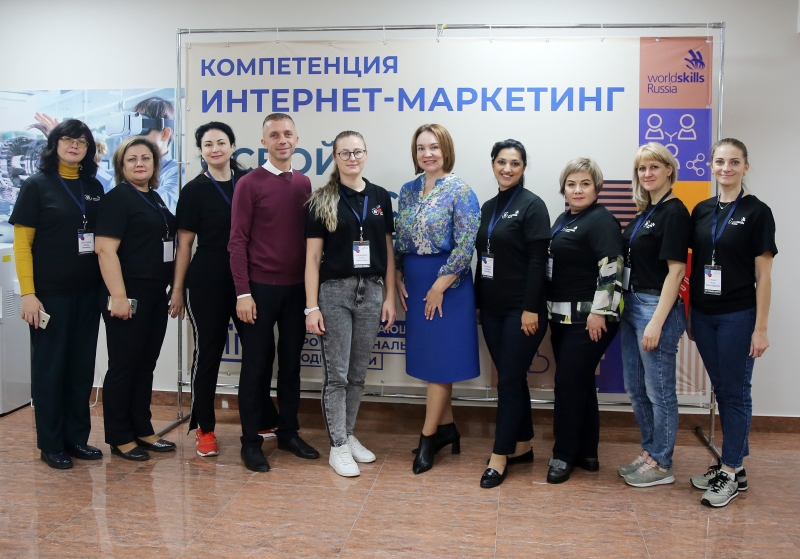 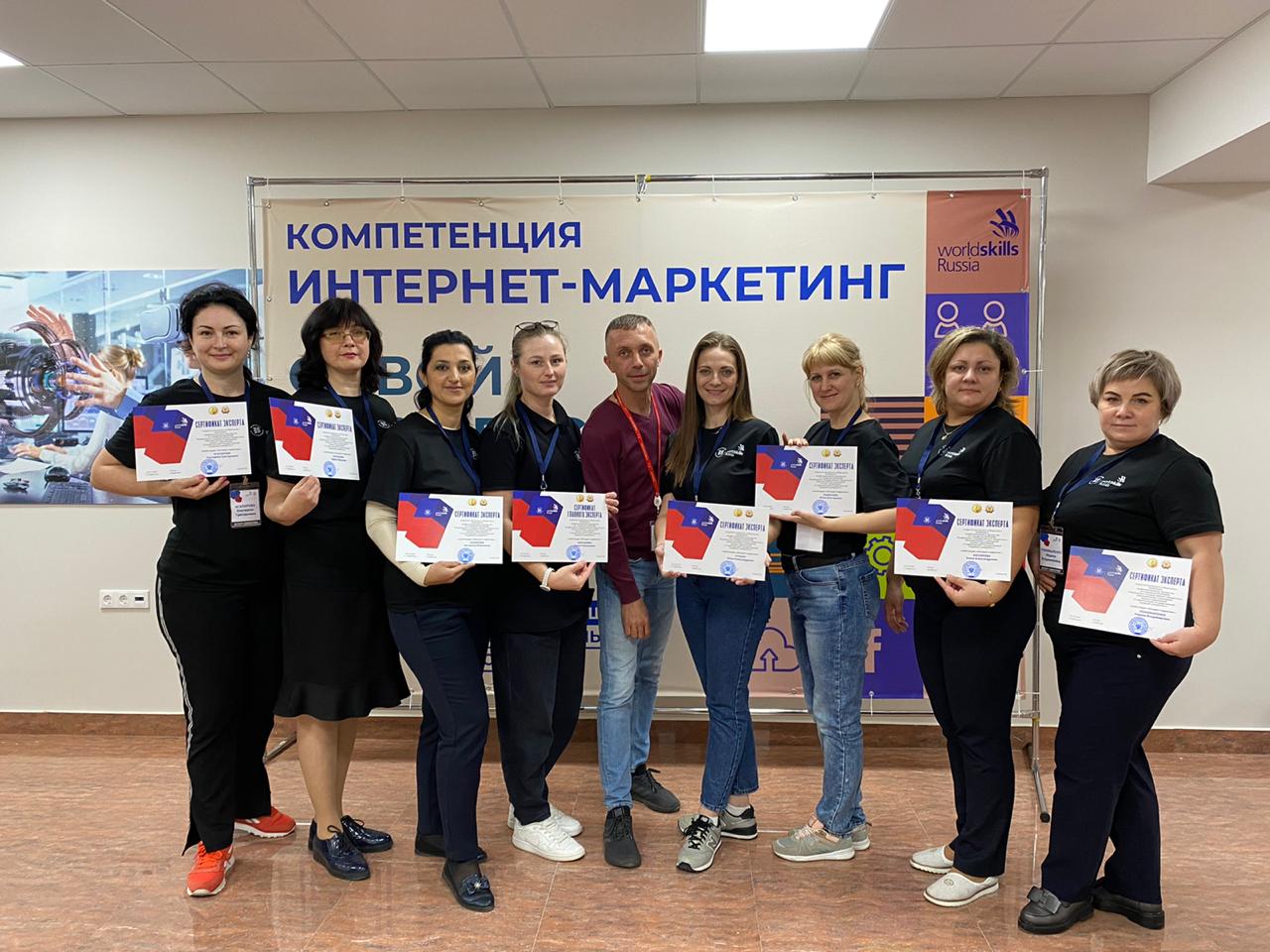 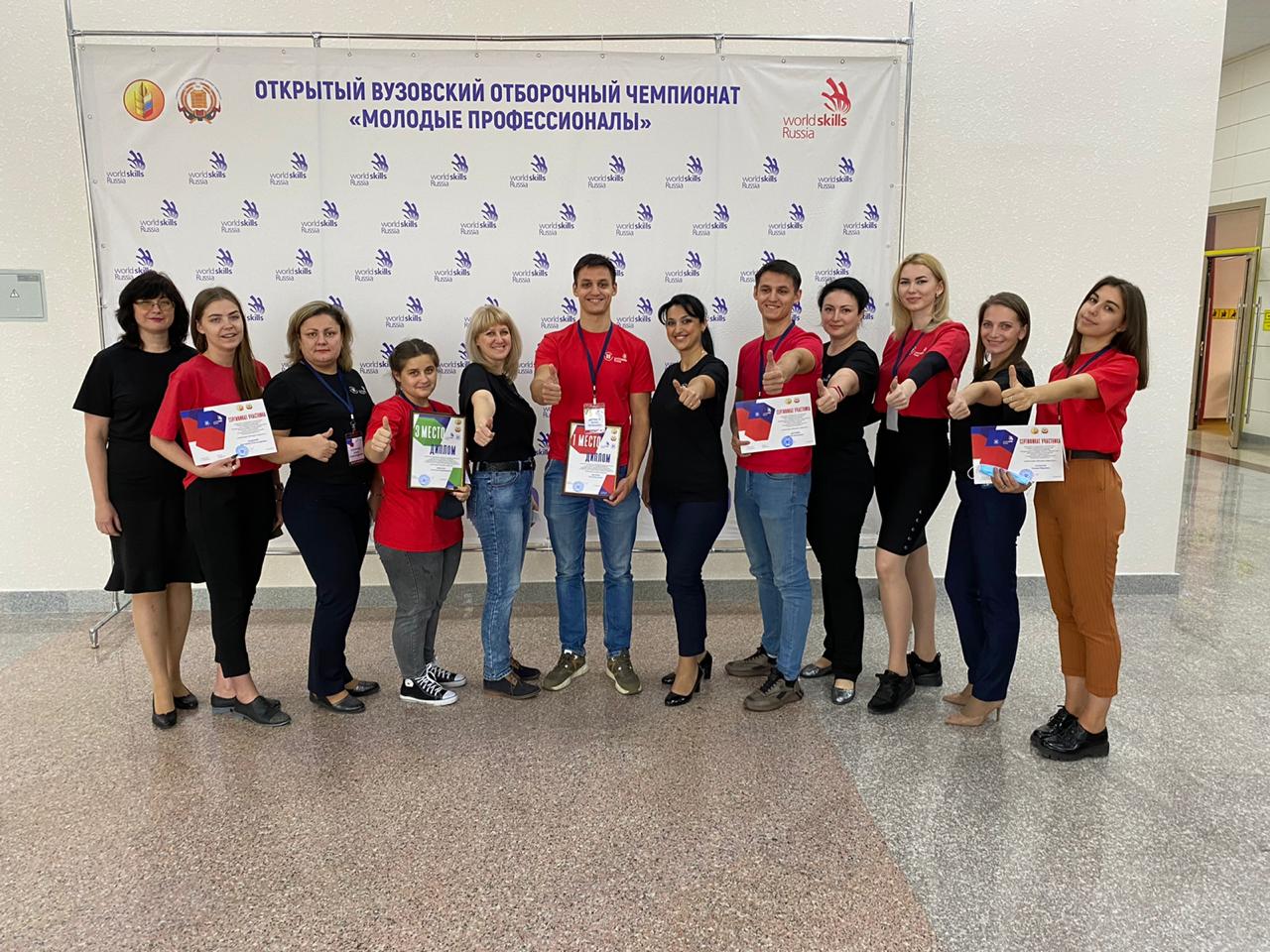 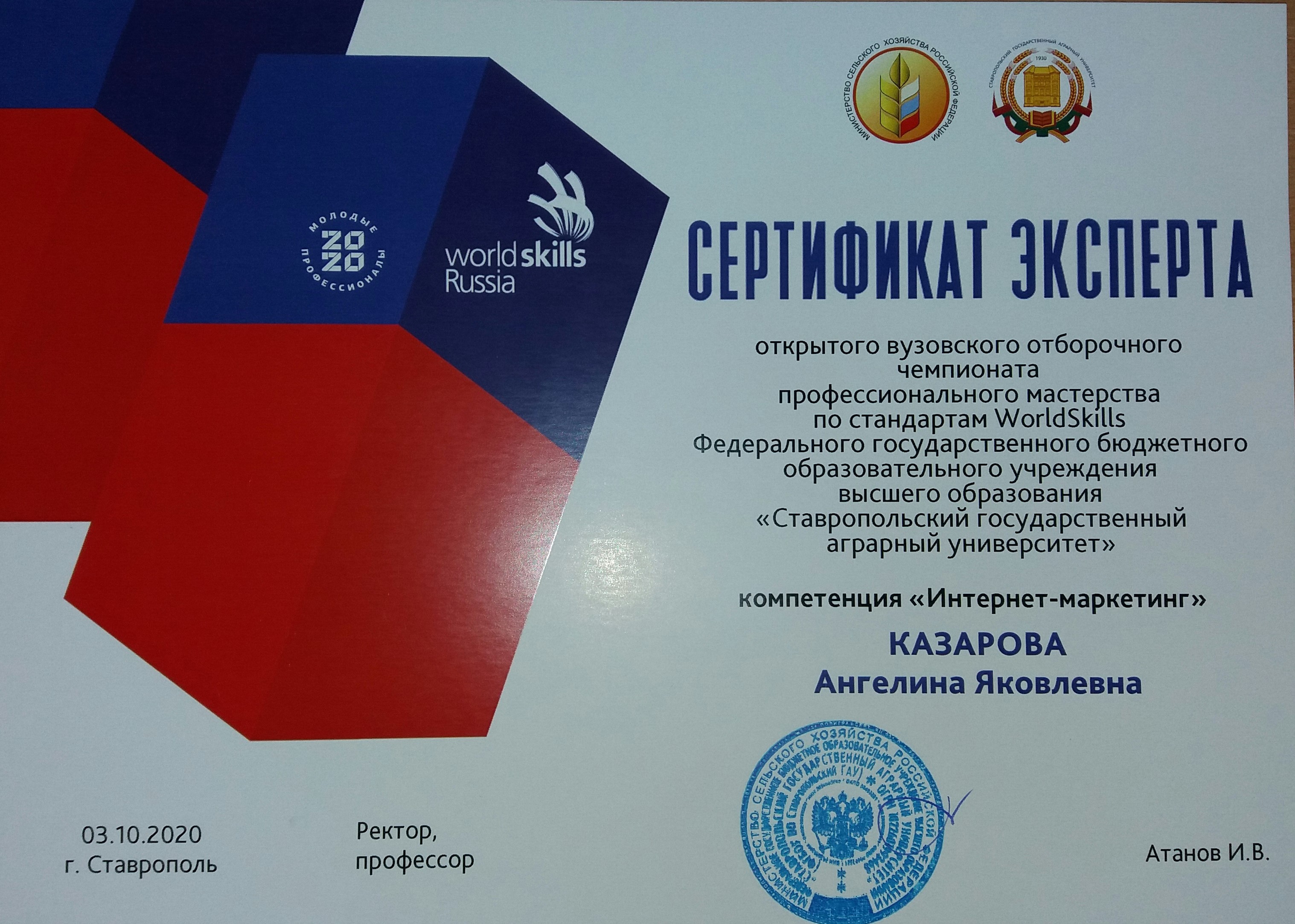 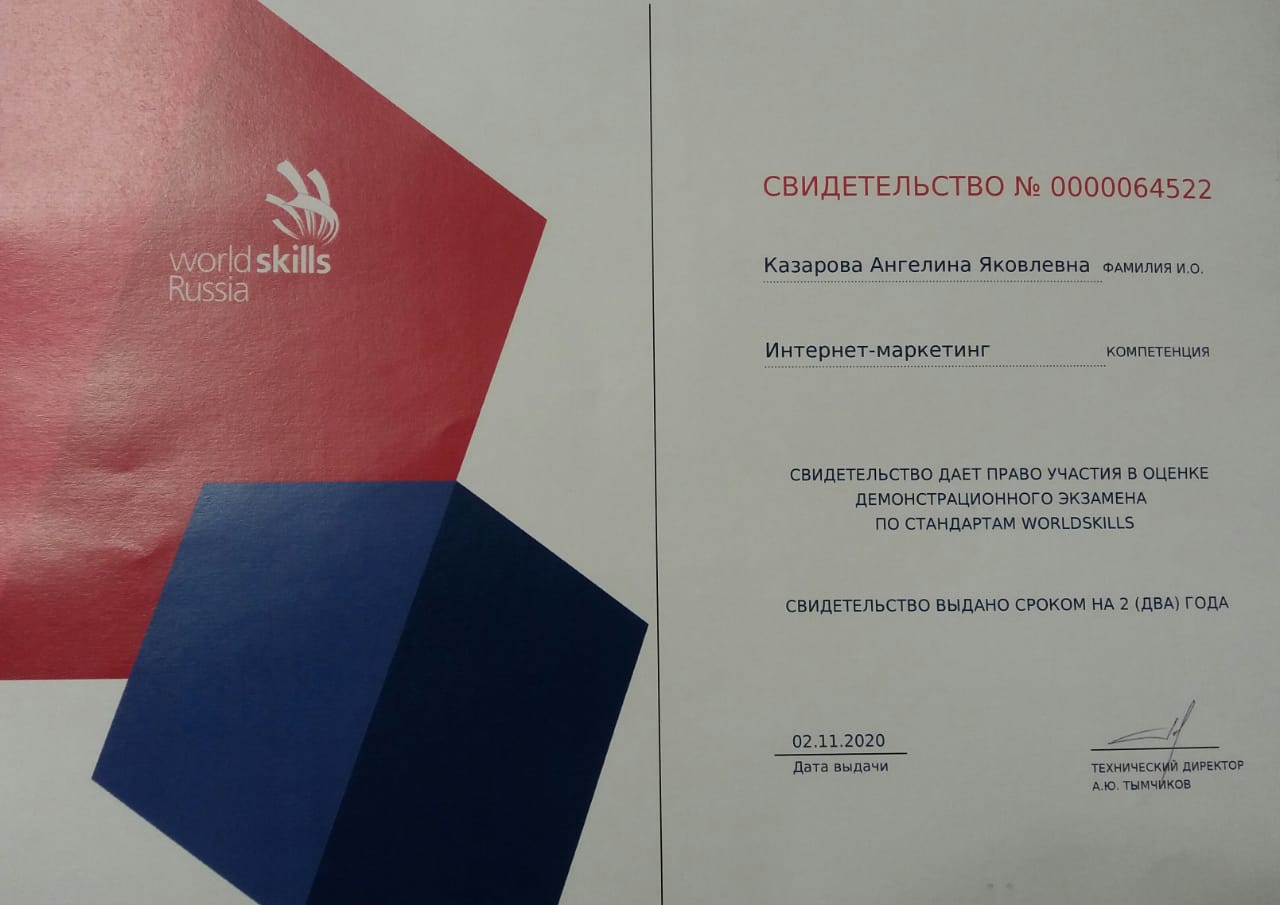 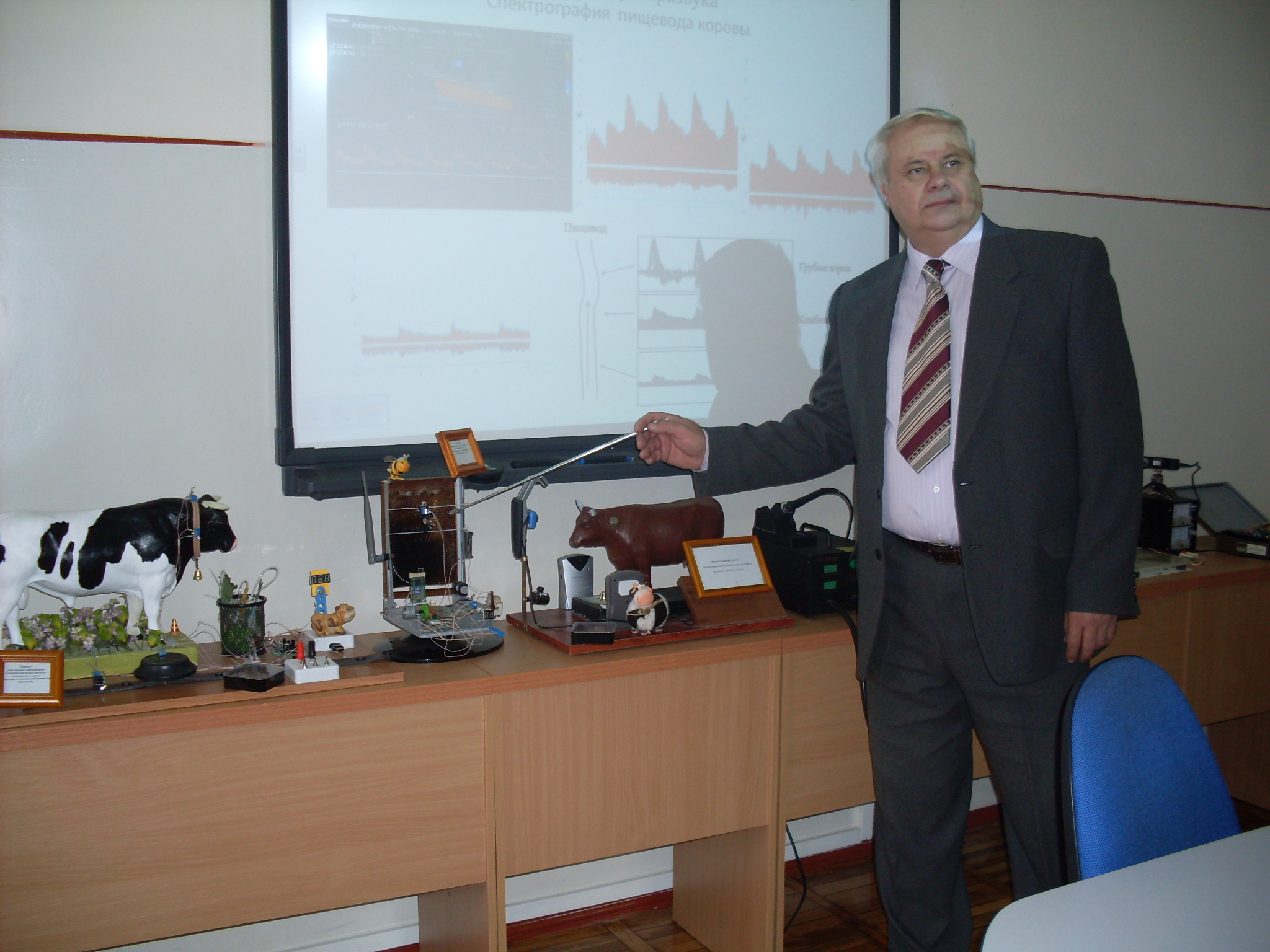 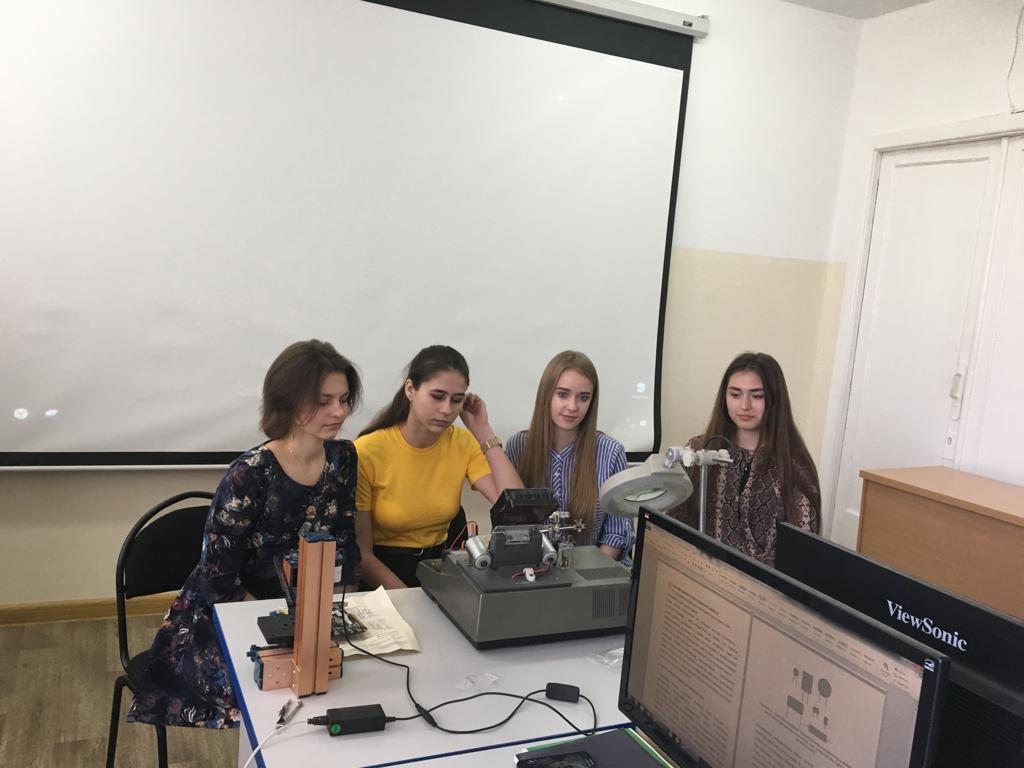 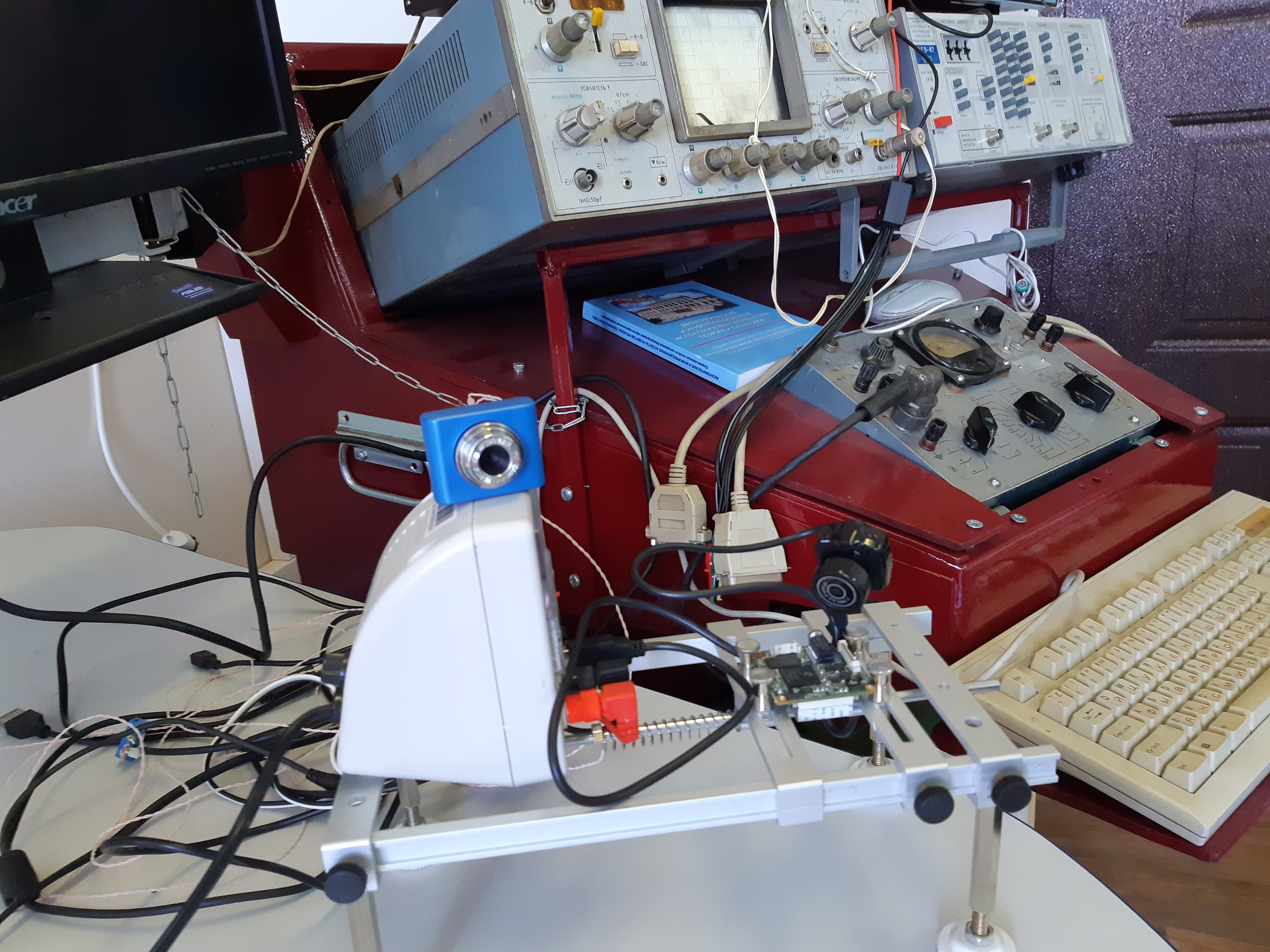 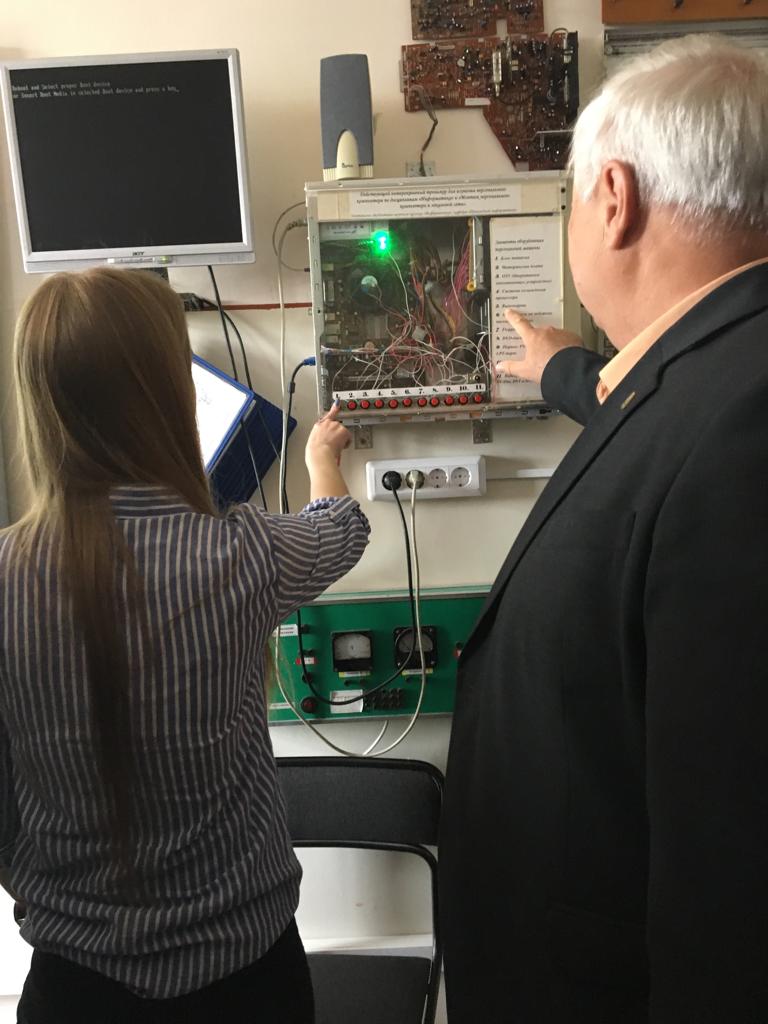 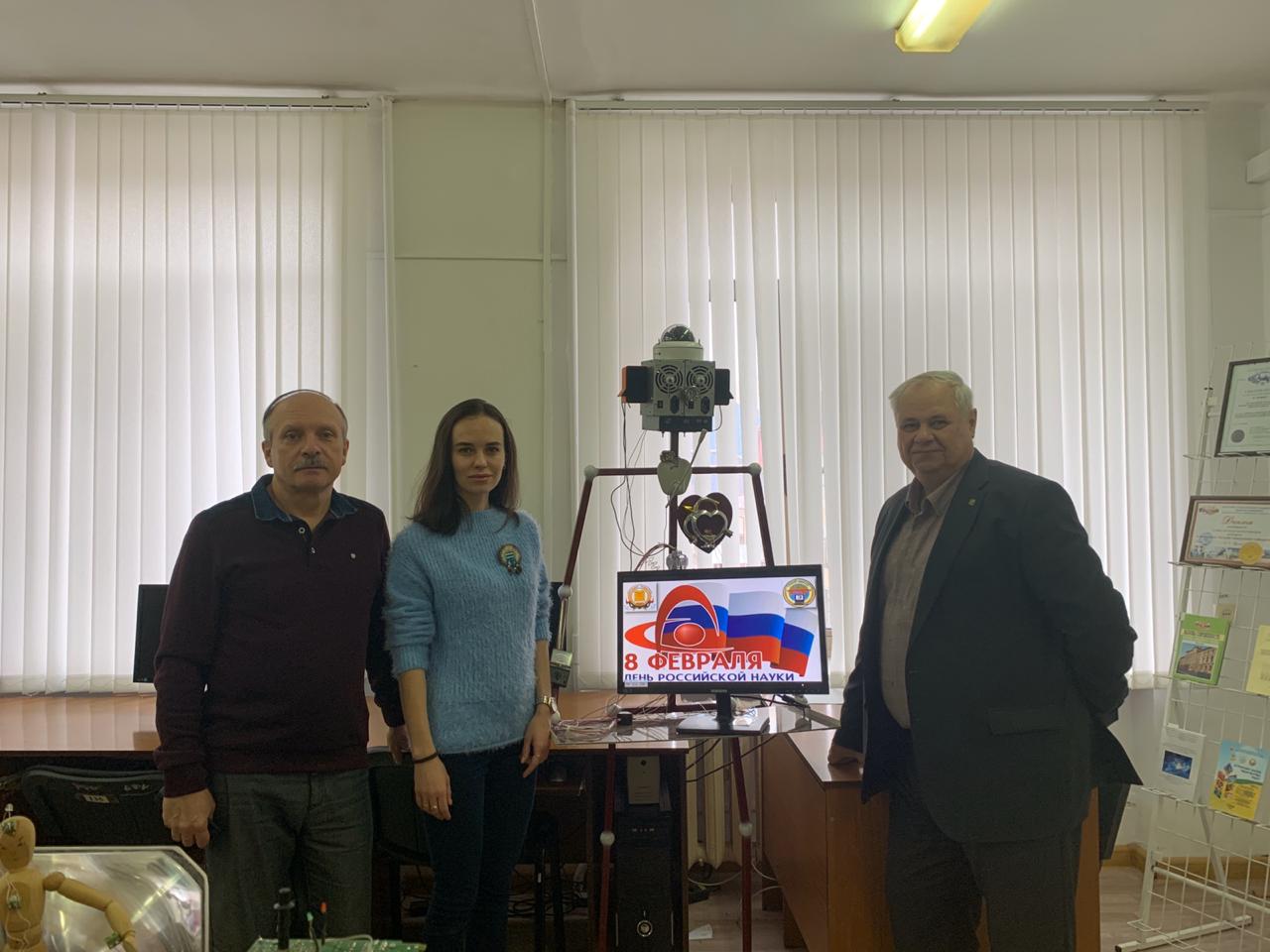 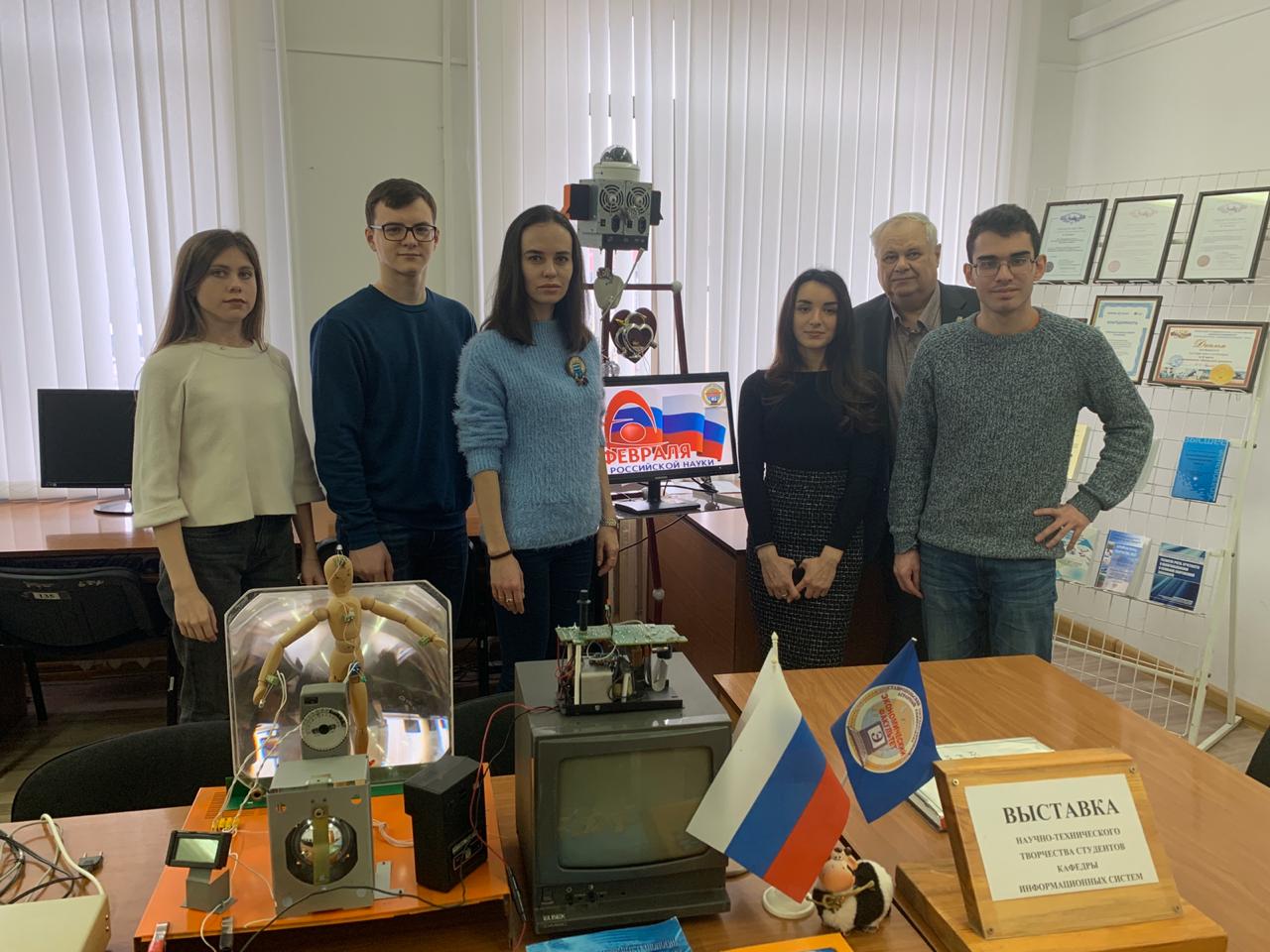 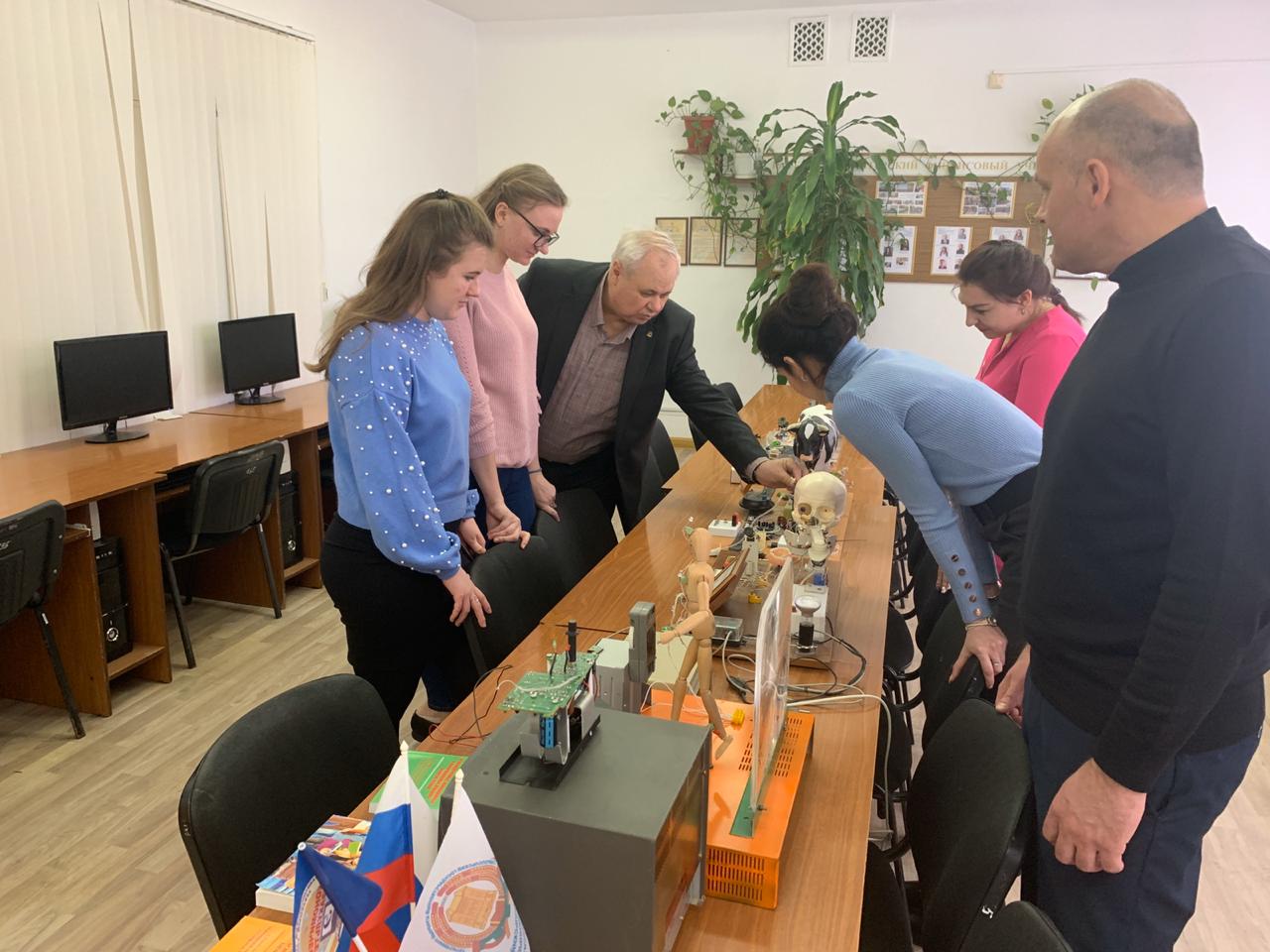 ОТЧЕТЫ, ФОТОГРАФИИОТЧЕТЫ, ФОТОГРАФИИОТЧЕТЫ, ФОТОГРАФИИОТЧЕТЫ, ФОТОГРАФИИОТЧЕТЫ, ФОТОГРАФИИ№п\пНазвание и вид мероприятияСтатус (международные, всероссийские, региональные, вузовские), место идата проведенияФамилия, И.О.участников (экспонентов)Экспонаты (в т.ч.научные разработки и инновационные проекты) на выставках (Количество и названия)Достижения (медали, дипломы, награды)XIV международный биотехнологический Форум-Выставка «РосБиоТех-2020»Международный, 17-19 ноября 2020 г.Токарева Галина Викторовна, кандидат экономических наук, доцент кафедры экономической теории, маркетинга и агроэкономикиКосинова Елена Александровна, кандидат экономических наук, доцент кафедры экономической теории, маркетинга и агроэкономики Пономаренко Марина Владимировна, кандидат экономических наук, доцент кафедры экономической теории, маркетинга и агроэкономикиКусакина Ольга Николаевна, доктор экономических наук, профессор, заведующая кафедрой экономической теории, маркетинга и агроэкономикиСкиперская Елизавета Викторовна, кандидат экономических наук, доцент кафедры экономической теории, маркетинга и агроэкономикиДовготько Наталья Анатольевна, кандидат экономических наук, доцент кафедры экономической теории, маркетинга и агроэкономикиУстройство для обеспечения автоматического сбора подвижной  робототехнической системой информации о сельскохозяйственных угодьяхЗолотая медальКонкурс «Лучший инновационный проект и лучшая научно-техническая разработка года» в рамках HI-TECH и Петербургской технической ярмаркиВсероссийский, 17-20 сентября 2020 годаТокарева Галина Викторовна, кандидат экономических наук, доцент кафедры экономической теории, маркетинга и агроэкономикиКосинова Елена Александровна, кандидат экономических наук, доцент кафедры экономической теории, маркетинга и агроэкономики Пономаренко Марина Владимировна, кандидат экономических наук, доцент кафедры экономической теории, маркетинга и агроэкономикиКусакина Ольга Николаевна, доктор экономических наук, профессор, заведующая кафедрой экономической теории, маркетинга и агроэкономикиСкиперская Елизавета Викторовна, кандидат экономических наук, доцент кафедры экономической теории, маркетинга и агроэкономикиДовготько Наталья Анатольевна, кандидат экономических наук, доцент кафедры экономической теории, маркетинга и агроэкономикиУстройство для автоматического сопровождения объекта слежения робототехнической системы сельского хозяйстваЗолотая медаль1XIV международный биотехнологический форум-выставка «РОСБИОТЕХ-2020»Международный,г. Москва.,17-19.11.2020 г.Трошков А.М., Токарева Г.В., Вайцеховская С.С.Банникова Н.В. Устройство для обеспечения автоматического сбора подвижной робототехнической системой информации о сельскохозяйственных угодьяхЗолотая медаль, диплом2Конкурс «Лучший инновационный проект и лучшая научно-техническая разработка года»Всероссийский,г. Санкт-Петербург.17-18.04.2020 г.Банникова Н. В. (в соавторстве)«Устройство для автоматического сопровождения объекта слежения робототехнической системы сельского хозяйства»Диплом 1 степени с золотой медалью XIV Международный биотехнологический форум-выставка «РОСБИОТЕХ-2020»Международный,г. Москва.,17-19.11.2020 г.Герасимов В.П., Трошков А.М., Зимоглядов Д.Н., Трошков Н.М., Рачков В.Е., Ермакова А.Н., Богданова С.В., Шуваев А.В., Токарева Г.В. Ковалев В.Д., Косинова Е.А., Сериков С.С., Вайцеховская С.С., Кузьменко И.П., Пономаренко М.В., Кусакина О.Н., Банникова Н.В., Скиперская Е.В., Довготько Н.А.Устройство для обеспечения автоматического сбора подвижной робототехнической системой информации о сельскохозяйственных угодьяхЗолотая медальHI-TECH и Петербургская техническая ярмаркаМеждународная, Россия, г. Санкт-Петербург,17-20.09.2020 г. Герасимов В.П., Трошков А.М., Зимоглядов Д.Н., Сапожников В.И., Рачков В.Е., Ермакова А.Н., Богданова С.В., Шуваев А.В., Токарева Г.В., Тенищев А.В.,  Косинова Е.А., Пономаренко М.В., Сериков С.С., Кузьменко И.П., Кусакина О.Н., Банникова Н.В., Скиперская Е.В., Довготько Н.А.Устройство для автоматического сопровождения объекта слежения робототехнической системы сельского хозяйстваЗолотая медальHI-TECH и Петербургская техническая ярмаркаМеждународная, Россия, г. Санкт-Петербург,17-20.09.2020 г. Зайцева И. В., к.ф-м.н, доцент, доцент кафедры «Информационные системы» Шлаев Д. В., к.т.н., доцент, доцент кафедры «Информационные системыНазаренко А. В., к.э.н., доцент, и.о. декана экономического факультета, заведующий кафедры «Менеджмента и управленческих технологий» Шматко С. Г., к.э.н., доцент, заведующий кафедры «Информационные системы» Богданова С. В., к.п.н., доцент, доцент кафедры «Информационные системы» Самойленко И. В., к.т.н., доцент, доцент кафедры «Информационные системы» Малафеев О. А., д.ф-м.н., профессор, заведующий кафедры «Моделирования социально-экономических систем» СПбГУ Мирошниченко Н. В., д. ю. н., заведующая кафедры «Государственного и муниципального управления и права» Дедюхина И. Ф., к.ю.н., доцент кафедры «Государственного и муниципального управления и права» Максимов В. Ю., к.ю.н., доцент кафедры «Государственного и муниципального управления и права» Жданова О. В., к.ю.н., доцент кафедры «Государственного и муниципального управления и права»Лабовская Ю. В., к.ю.н., доцент кафедры «Государственного и муниципального управления и права» Лащ К. К., магистрант 2 курса направления «Прикладная информатика» HRM-система с элементами анализа и управления распределением трудовых ресурсовЛУЧШИЙ ИННОВАЦИОННЫЙ ПРОЕКТ И ЛУЧШАЯ НАУЧНО-ТЕХНИЧЕСКАЯ РАЗРАБОТКА ГОДАФОТОГРАФИИ С ВЫСТАВОК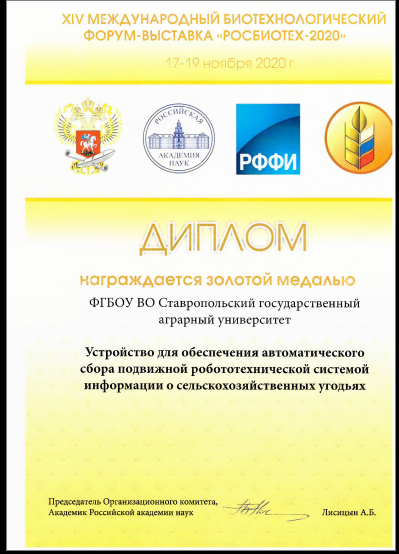 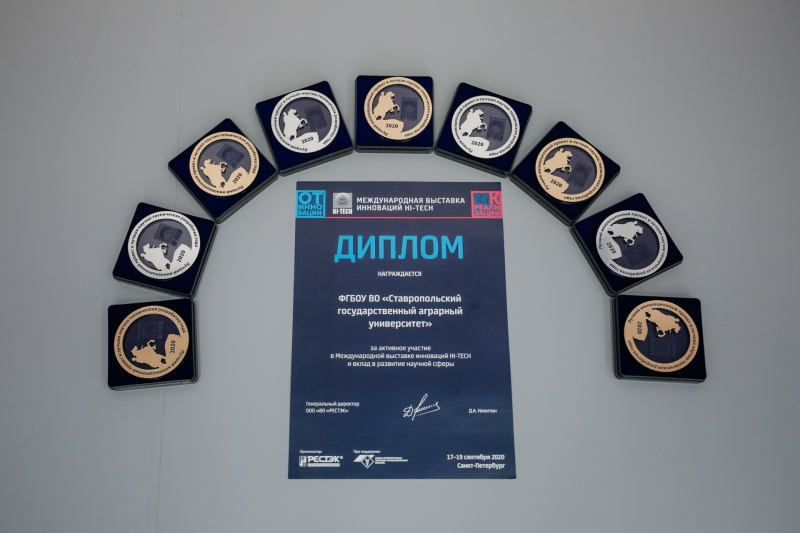 ФОТОГРАФИИ С ВЫСТАВОКФОТОГРАФИИ С ВЫСТАВОКФОТОГРАФИИ С ВЫСТАВОКФОТОГРАФИИ С ВЫСТАВОКФОТОГРАФИИ С ВЫСТАВОК№п\пНаименование показателейАвтор (ы)Кол-воНазвания достижений (дата, название и место проведения мероприятия)Премии, награды, медалиПочетные звания, дипломы (№, если есть)Научные стипендииФ. И.О.Должность, статус (ППС, аспирант, студент)Вид командировки (НТМ, стажировки, защита диссертаций, другое)Затраченные средства (руб., $, €)Затраченные средства (руб., $, €)Затраченные средства (руб., $, €)Ф. И.О.Должность, статус (ППС, аспирант, студент)Вид командировки (НТМ, стажировки, защита диссертаций, другое)за счет средств университетаза счет принимающей стороныза счет средств спонсоров и др.№ п/пТема заявки, дата подачи, сумма финансирования, тыс. руб.Ф.И.О. руководителя и участниковФонд поддержки, название конкурсаРезультат участияРазработка энергоэффективных методов управления беспроводными сенсорными сетями в системах автоматизации промышленных объектов, 600Самойленко И.В,Грант Президента РФпобедитель№ п/пНазвание МИПРезультаты деятельности за текущий год (публикации, патенты, участие в выставках, привлеченное финансирование)Наименование малого инновационного предприятия (МИП), созданного организацией, год созданияНаправление деятельностиОтрасль сельского хозяйстваДоля работников, участвующих в процессе разработки, создания и внедрения инноваций, в общей численности персонала предприятия (в %)Средняя заработная плата, руб.Прибыль (убыток) от реализации продукции (работ, услуг) в 2018 году, тыс. руб.ФИО и контактные данные руководителя МИПКоличество созданных хозяйственных обществвсего по состоянию на 1.12.2019Количество рабочих мест всего по состоянию на 1.12.2019Количество РИД, внедренных хозяйственными обществами в 2019 году Доход от результатов деятельности хозяйственных обществ, в 2019 году, тыс. руб.Всего студентов, участвующих в НИРКол-воНаучные руководителивсегов том числе в студенческих кружкахФ.И.О., должность, звание108Рыбасова Ю.В., доцент, доцентКазарова А.Я., доцент40Довготько Н.А. к.э.н., доцент20Токарева Г.В., доцент кафедры экономической теории, маркетинга и агроэкономики, доцент20Пономаренко М.В., доцент кафедры экономической теории, маркетинга и агроэкономики, доцент633030301010Банникова Н. В. профессорВайцеховская, доцент,Орел Ю.В., доцентВоробьева Н.В., доцентТельнова Н.Н., доцентТенищев А.В., доцент1035282020151025Бабкина О.Н., ассистентБайдаков А.Н., д.э.н. профессорБеликова И.П., д.э.н. профессорЗапорожец Д.В., к.э.н. доцентЗвягинцева О.С., к.э.н. доцентИсаенко А.П., ассистентКенина Д.С., к.э.н. доцентНазаренко А.В., к.э.н. доцент43Шматко С.Г.,Шлаев Д.В.,Трошков А.М.,Сорокин А.А.,Кузьменко И.П.,Рачков В.Е., Богданова С.В.,Ермакова А.П.,Самойленко И.В.,Тамбиева Д.А.30Жданова О.В., доцент кафедры ГМУ и права 30Дедюхина И.Ф., доцент кафедры ГМУ и права30Лабовская Ю.В., доцент кафедры ГМУ и права30Максимов В.Ю., доцент кафедры ГМУ и права30Луговской С. И. доцент кафедры ГМУ и права30Шевченко Е. А., доцент кафедры ГМУ и правав проблемных группахФ.И.О., должность, звание6Скиперская Е.В., доцент, доцент15182320Байдаков А.Н., д.э.н. профессорБеликова И.П., д.э.н. профессорНазаренко А.В., д.э.н. доцентЛевушкина С.В., к.э.н., доцент151823Байдаков А.Н., д.э.н. профессорБеликова И.П., д.э.н. профессорНазаренко А.В., к.э.н. доцент44Бабкина О.Н., к.э.н. доцентБайдаков А.Н., д.э.н. профессорБеликова И.П., д.э.н. профессорЗапорожец Д.В., к.э.н. доцентЗвягинцева О.С., к.э.н. доцентИсаенко А.П., ассистентКенина Д.С., к.э.н. доцентНазаренко А.В., д.э.н. доцент10Мирошниченко Н.В., заведующая кафедрой ГМУ и права, доцентв научных семинарахФ.И.О., должность, звание10Скиперская Е.В., доцент, доцент20Грузков И.В. д.э.н.5Шматко С.Г.,Шлаев Д.В.,Трошков А.М.,Сорокин А.А.,Кузьменко И.П.,Рачков В.Е., Богданова С.В.,Ермакова А.П.,Самойленко И.В.,Тамбиева Д.А.20Мирошниченко Н.В., заведующая кафедрой ГМУ и права, доцентЧисло защищенных дипломных работ,Ф.И.О., должность, звание11Банникова Н. В. профессор5Байчерова А.Р., доцент8Вайцеховская С.С., доцент1Орел Ю.В., доцент3Воробьева Н.В., доцент4Тельнова Н.Н., доцент8Костюченко Т.Н.3Пупынина Е.Г., доцент4Тенищев А.В., доцент4Сериков С.С., доцент2Измалков А.С., доцент67ППС кафедры ГМУ и праваиз них рекомендовано ГАК к внедрениюФ.И.О., должность, звание3Казарова А.Я., доцент3Токарева Г.В., доцент кафедры экономической теории, маркетинга и агроэкономики, доцент2Чередниченко О.А., доцент, доцент5Рыбасова Ю.В., доцент, доцент1Гунько Ю.А., к.э.н., доцент Выпускники, получившие рекомендации в аспирантуруФ.И.О., должность, звание1Пономаренко М.В., доцент, доцент1Токарева Г.В., доцент, доцент1Рыбасова Ю.В., доцент, доцент2Грузков И.В., доцент, доцент2Довготько Н.А., доцент, доцент2Чередниченко О.А., доцент, доцентЗаявки студентов, поданные на объекты интеллектуальной собственностиФ.И.О., должность, звание3Казарова А.Я., доцент1Токарева Г.В., доцент кафедры экономической теории, маркетинга и агроэкономики, доцент1Пономаренко М.В., доцент кафедры экономической теории, маркетинга и агроэкономики, доцент3Шматко С.Г., Богданова С.В.Охранные документы, полученные студентами на объекты интеллектуальной собственностиФ.И.О., должность, звание3Шматко С.Г., Богданова С.В.Число студентов, являющихся исполнителями (соисполнителями) в НИР, Ф.И.О., должность, званиев т.ч. численность студентов участвующих в НИР с оплатой трудаИз них из средств:Ф.И.О., должность, званиеМинсельхоза РФ Ф.И.О., должность, званиеМинобразования и науки РФФ.И.О., должность, званиедругих источниковФ.И.О., должность, званиеНаименование мероприятияЧисло студентовНазвание, место, дата проведения, организаторыНаграды (гранты, премии, дипломы, медали)ФИО победителей, науч. руководителяОлимпиады (всего), из них:международныевсероссийские1Олимпиада по дисциплине «Таможенное дело», февраль 2020, руководитель Н.В. Воробьева  Диплом за 1-е место, Победитель: Будагов Н.В.региональные15Горизонты современной науки: теория и практика, Точка кипения СтГАУ, 15.12.2020 г., кафедра экономической теории, маркетинга и агроэкономики1 место – Бушенев Д., 2 место – Четверикова П., 3 место – Робская О. Научный руководитель –  доцент Токарева Г.В.1Олимпиада по дисциплине «Мировая экономика», февраль 2020, руководитель Н.В. Воробьева  Диплом за 1-е место, Победитель: Будагов Н.В.вузовские1Открытый вузовский отборочный чемпионат профессионального мастерства по стандартам WorldSkills,ФГБОУ ВО «Ставропольский ГАУ»,Центр опережающей профессиональной подготовки20Горизонты   современной науки: теория и практика. Точка кипения. СтГАУ. 15.12.2020 года.91Олимпиада «Горизонты современной науки: теория и практика», 15.12.2020 в 14:30, Точка кипения СтГАУ Ставрополь, организаторы – Довготько Н.А., Кусакина О.Н., Токарева Г.В., Пономаренко М.В., Скиперская Е.В., Грузков И.В., Русановский Е.В.10Горизонты современной науки: теория и практикаЛогвинова Любовь, 3 место, науч. рук к.э.н., доцент Русановский Е.В.15Горизонты современной науки: теория и практика, Точка кипения СтГАУ, 15.12.2020 г., кафедра экономической теории, маркетинга и агроэкономики1 место –  Галкин Д., 2 место – Зубкова В, 3 место – Лунева И. Научный руководитель –  доцент Пономаренко М.В.20Олимпиада по дисциплине «Мировая экономика и МЭО» для студентов 2 курса УФФ, 15.12.2020, дистанционное проведение, организатор Орел Ю.В.1 место - Зобкова Анастасия2 место – Блинов Дмитрий3 место – Саркисова Ангелина20Олимпиада по дисциплине «Мировая экономика и МЭО» для студентов 2 курса ЭФ, 29.12.2020, дистанционное проведение, организатор Орел Ю.В.еще нет данных6Олимпиада по дисциплине «Таможенное дело», октябрь 2020, организатор Н.В. Воробьева  Дипломы за 1-е место, Победители: Сытинов В.А., Каменский М.А.10Олимпиада по дисциплине «Организация и управление ВЭД»,Октябрь 2020, организатор Н.В. Воробьева  Дипломы за 1-е место, Победители: Кивалова А.А., Саклакова А.В.60Олимпиада «Мир твоих прав»Дипломы, благодарности30Олимпиада «Правовой лабиринт»Дипломы, благодарности30Олимпиада по избирательному праву.Дипломы, благодарностиКонкурсы (всего), из них:международные2XIV международный биотехнологическийФорум-Выставка «РосБиоТех-2020», 17-19 ноября 2020 г.Зимоглядов Денис Николаевич,Трошков Никита Михайлович – золотая медаль.Международный конкурс исследовательских работ в области экономических наук, февраль 2020, руководитель Н.В. Воробьева  Диплом за 3-е место. Победитель: Будагов Н.В.Международный конкурс исследовательских работ в области экономических наук, февраль 2020, руководитель Н.В. Воробьева  Диплом лауреата. Награжден: Будагов Н.В.2Международный конкурс выпускных квалификационных работ по экономике – 2020. НОО «Профессиональная наука»Диплом 3 степени – Жакупова З.Т. Руководитель – Алтухова Л.А.Диплом Лауреата – Маликова Ю.С. Руководитель – Семко И.А.1Венгерская стипендия HungaricumПустоселова Кристина. Грант Венгерской стипендии (рук. Самойленко И.В.)114- Международный Биотехнологический форум-выставка РосБиоТех – 2020 г., МоскваЗимоглядов Д.Н. Золотая медальДоцент кафедры Информационных систем Трошков А.М.Доцент кафедры Информационных систем Герасимов В.П.1HI-TECH и Петербургская техническая ярмарка 17-20 сентября 2020 годаЗимоглядов Д.Н. Золотая медальДоцент кафедры Информационных систем Трошков А.М.Доцент кафедры Информационных систем Герасимов В.П.1Международный конкурс проектов в сфере образования «Interclover» (г. Нижний Новгород, НОО Профессиональная наука).Сергеева Елизавета – Диплом. Научный руководитель – Шевченко Е.А.1Конкурс студенческих работ-кейсов «Местное самоуправление сегодня», ФГБОУ ВО «Государственный университет управления», г. Москва.Вихляева Анастасия - Диплом. Научный руководитель -  Мирошниченко Н.В.всероссийские1Конкурс «Лучший инновационный проект и лучшая научно-техническая разработка года» в рамках HI-TECH и Петербургской технической ярмарки, 17-20 сентября 2020 г.Зимоглядов Денис Николаевич  – золотая медаль.5XXIII Всероссийский конкурс научных работ молодежи «Экономический рост России», Вольное экономическое общество России, Москва, 12.05.202030Конкурс эссе ФАС РФ «Точка роста»Науч. рук. к.э.н., доцент Русановский Е.В. 1Всероссийский студенческий онлайн-конкурс «Контур-Старт!», 01.04.2020АО «ПФ «СКБ Контур»Сертификат участника № 3403112Авдеев Дмитрий Дмитриевич20XII студенческий конкурс «Эко-юрист», СПб., апрель-декабрь 2020 г., центр «Беллона».Сертификаты участников2Всероссийский конкурс научных работ молодежи «Экономический рост России» (г. Москва, Вольное экономическое общество России).Сертификаты участников5Всероссийский конкурс молодежных авторских проектов и проектов в сфере образования, направленных на социально-экономическое развитие российских территорий «МОЯ СТРАНА – МОЯ РОССИЯ».Сертификаты участников8Всероссийский Конкурс «Атмосфера», Москва, ноябрь-декабрь 2020 г., ЦИК РФ.Сертификаты участниковрегиональные 1Демо-экзамен по компетенции «Экспедирование грузов», сентябрь 2020, руководитель Воробьева Н.В.Диплом за 1-е место. Гоманюк В.А.3Открытый вузовский отборочный чемпионат по стандартам Worldskills Russia,г. Ставрополь,14-25 сентября 2020 г., Компетенция «Сетевое и системное администрирование, ФГАОУ ВО «Северо-Кавказский Федеральный университет»Диплом 2 местоБогословский Никита Олегович(компатриоты Богданова С.В). Руководитель: Шматко С.Г., Шлаев Д.В.3Конкурс эссе по избирательной тематике, октябрь 2020 г. Избирательная комиссия Ставропольского края.Сертификаты участниковвузовские30 Конкурс на лучшее эссе по макроэкономике  1. Бегун В.В.  -Диплом 1 степени3. Дармилова Д.З.- Диплом 2 степени4. Пендюренко Е.Ф. - Диплом 3 чтепени10Демонстрационный экзамен WolrdSrills по компетенции «Предпринимательство», ЦООП СтГАУ, 8.12-9.12. 2020.Организатор - Орел Ю.В.1 место – Никитина С.Г., Лисицына М.В.1Чемпионат WorldSkills по компетенции «Экспедирование грузов» ноябрь 2020, руководитель Воробьева Н.В.Диплом за 1-е место. Гоманюк В.А.15Региональный этап Всероссийской олимпиады по истории Российского предпринимательства для студентов и аспирантов , 05.03.2020, СтГАУ, Деловая Россия, Российское историческое обществоСурикрва М.Э.  Диплом 1 степениНауч. рук. Тельнова Н.Н.Подчередниченео Г.В. – Диплом 2 степениНауч. рук. Банникова Н.В.Агаярова О.В.– Диплом 3 степениНауч. рук. Тельнова Н.Н.2Межвузовская Олимпиада на знание Конституции РФ.Минчева Яна, Моисеева Валерия – Дипломы.Открытый конкурс Минобразования и науки РФ на лучшую научную работу студентовотправлено работ на конкурсполучено наград по итогам прошлого года Студенческие проекты, участвующие  в других конкурсах и грантах6Проектно-образовательный интенсивSmartAgro-2019,ноябрь 2019 – май 2020,Точка Кипения СтГАУ совместно с Университетом НТИ «20.35»1 место. Состав команды:Дегтярев АнтонДегтярев АртемИльина АлинаКим ВасилийКомарова ЕлизаветаПустоселова КристинаНаставник: Рыбасова Ю. В.8Проектно-образовательный интенсив SmartAgro-2019Дипломы:Усков Артем, Пендюренко Елизавета, Екимянц Владимир, Кривоносов Иван, Мануйлова ДарьяНаучный руководитель: Богданова С.В.Вид стипендии (Президента, Правительства, именные, др.)Объем (в руб.)Число студентовФ. И.О. (полностью)Наименование мероприятияЧисло студентовНазвание, вид мероприятия, место,  дата проведения, организаторыНаграды (гранты, премии, дипломы, медали) ФИО победителей, науч. руководителяНаучные конференции (всего), из них:международные26научно-практическая конференция «Современные аспекты информационно-правового и инфраструктурного обеспечения устойчивого социально-экономического развития Северо-Кавказского региона СтГАУ, 23-24 апреля 2020.научно-практическая конференция «Производственные и информационные аспекты стратегического развития социально-экономических процессов», СтГАУ, февраль 2020. – 492 с.научно-практическая конференция  «Информационным проблемы и драйверы социально-экономического развития общества в условиях глобализации», СтГАУ, сентябрь 2020. – 736 с.Актуальные проблемы и достижения экономических систем : сборник научных трудов по материалам VI Международной научно-практической конференции. Ставрополь : СЕКВОЙЯ, 2020 ‒ Ч. 1.21VI Международная научно-практическая конференция «Актуальные проблемы и достижения региональных экономических систем», Ставрополь, 21-22 мая 2020 г., Ставропольский государственный аграрный университетРыбасова Ю. В.7VI Международная научно-практическая конференция «Актуальные проблемы и достижения региональных экономических систем», Ставрополь, 21-22 мая 2020 г., Ставропольский государственный аграрный университетГунько Ю.А.4Актуальные проблемы и достижения региональных экономических систем. VI Международная научно-практическая  конференция, Ставрополь, 21-22 мая 2020 г.8VI Международная научно-практическая конференция «Актуальные проблемы и достижения региональных экономических систем», СтГАУ, 21-22 мая 2020 г., кафедра экономической теории и экономики АПК1 место – Дегтярев Антон. Научный руководитель – доцент Токарева Г.В.3Международная научно-практическая конференция «Производственные и информационные аспекты стратегического развития социально-экономических процессов», СтГАУ, 26-27 февраля 2020 г., кафедра информационных систем2 место – Польшаков А.А. Научный руководитель – доцент Токарева Г.В.20Международная студенческая научно-практическая конференция «Современные аспекты информационно-правового и инфраструктурного обеспечения устойчивого социально-экономического развития Северо-Кавказского региона»Науч. рук. к.э.н. Русановский Е.В.12Производственные и информационные аспекты стратегического развития социально-экономических процессов, научно-практическая конференция, г. Ставрополь, 26-27 февраля 2020 г.6Информационные проблемы и драйверы социально-экономического развития общества в условиях глобализацииМеждународная, г. Ставрополь, 26-27 сентября 2020 г.11Современные аспекты информационно-правового и инфраструктурного обеспечения устойчивого социально-экономического развития Северо-Кавказского региона, научно-практическая конференция, Международная, г. Ставрополь, 22-24 апреля 2020 г.12Актуальные проблемы и достижения региональных экономических систем, научно-практическая конференция, г. Ставрополь,21-22 мая 2020 г.2Инновационное развитие АПК: экономические проблемы и перспективыМеждународная, г. Краснодар, 14-15 мая 2020 г.2VI Международная научно-практическая конференция «Актуальные проблемы и достижения региональных экономических систем». Ставрополь, 21-22 мая 2020 г., СтГАУ10Производственные и информационные аспекты стратегического развития социально-экономических процессов. Международная научно-практическая конференция. Ставрополь, 26-27 февраля 2020 г.Семко И.А.Алтухова Л.А.3Современные аспекты информационно-правового и инфраструктурного обеспечения устойчивого социально-экономического развития Северо-Кавказского региона,Ставрополь, 24-24 апреля 2020 г., СтГАУ5Международная научно-практическая конференция «Большой Кавказ – Россия – Европа: пространство диалога и сотрудничества», Ставрополь, 14.10. 2020г. -13XI Международная научно-практическая конференция студентов и молодых учёных «Молодые экономисты – будущему России», Ставрополь, 6.12. 2020г.-4Международная научно-практическая конференция «История народов Кавказа: диалог культур, языков и религий», приуроченная к 100-летию со дня рождения кавказоведа, профессора Валентины Невской, Ставрополь, 1.11. 2020г.-4II Международный научно-практический форум «Россия, Европа, Азия: цифровизация глобального пространства», Ставрополь, 2.10. 2020г. -всероссийские26Научная студенческая конференция «Экономика и управление в XXI веке: стратегии устойчивого развития»,г. Краснодар, 6 марта 2020.научно-практическая конференция «Информационные приоритеты и экономические ориентиры социального развития регионов России», СтГАУ, май 2020. – 525 с.научно-практическая конференция «Инновационные процессы в сфере информационных технологий и современного образования в регионах России», СтГАУ, ноябрь 2020. – 514 с.1Монография «Институционально-факторные особенности и тенденции развития экономики в условиях цифровизации»: Ставрополь : АГРУС Ставропольского государственного аграрного университета1Всероссийская студенческая конференция «Наука и практика 2020»10Инновационные процессы в сфере информационных технологий и современного образования в регионах России: научно-практическая конференция. СтГАУ, 20204Информационные приоритеты и экономические ориентиры социального развития регионов РоссииВсероссийская, г. Ставрополь, 28-29 мая 2020 г.2Современная экономика: проблемы, пути решения, перспективы, Самарский ГАУ, 20205Всероссийской научно-практической конференции  «Инновационные процессы в сфере информационных технологий и современного образования в регионах России», Ставрополь, 16-17 ноября 2020 г., СтГАУ10X Всероссийская научно-техническая конференция с международным участием «Студенческая наука для развития информационного общества», Ставрополь, 8.11. 2020г. 6Всероссийская научно-практическая конференция «Повышение правовой культуры участников избирательного процесса», Ставрополь, 30.04. 2020г. 5Всероссийский научно-образовательный форум «Право молодых». Ставрополь, 17.05. 2020г. региональные 6Конституция Российской Федерации. Вчера. Сегодня. Завтра: круглый стол, Ставрополь, 12 октября 2020 г., избирательная комиссия СК, СКУНБ им. М.Ю. Лермонтова.10«Университетская наука – региону», Ставрополь, 24.05. 2020г. вузовскиеДругие научные мероприятия:международныевсероссийские5Всероссийская олимпиада по истории экономических учений. Всероссийские олимпиады и конкурсы, Москва, январь 2020 г.2 место – Автандилян Джульетта. Научный руководитель – доцент Токарева Г.В.1Национальный межвузовский чемпионат по стандартам «Ворлдскидллс»Золотая медаль,Дегтярев Антонрегиональные вузовские78Обновление Конституции Российской Федерации, онлайн-семинар, СтГАУ, 14 декабря 2020 г., Точка кипения.Число студенческих научных публикаций Без соавторов(без студентов, преподавателей и сотрудников вуза), кол-воС соавторами (со студентами, преподавателями, сотрудниками вуза), кол-воВсего:в международных изданиях17737в всероссийских изданиях 7627в региональных изданиях  13820в вузовских изданиях 6612